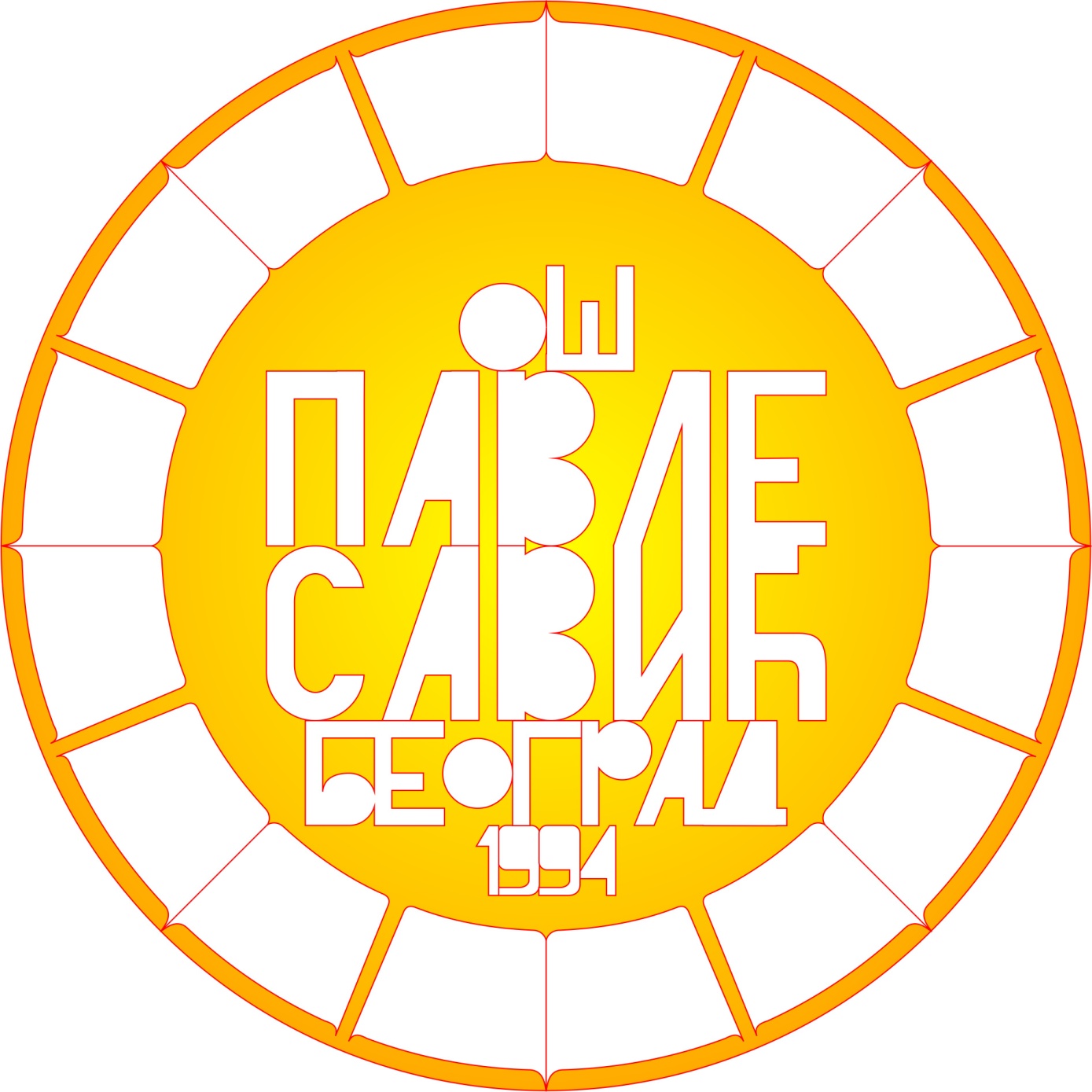 ИЗВЕШТАЈ О РАДУ ШКОЛЕ У ШКОЛСКОЈ 2016/17. ГОДИНИСептембар 2017.год.САДРЖАЈ:1. УВОД1.1. ЛИЧНА КАРТА ШКОЛЕОШ“ Павле Савић  је почела са радом 1.9.1994.Наставни ресурси су формирани из две већ постојеће школе у Миријеву, ОШ„Деспот Стефан Лазаревић“ и ОШ „Вукица Митровић“.Школа од самих почетака има добре просторне услове за одвијање наставе у две смене и кабинетски рад у предметној настави као и за спортске активности. Како се временом увећавао број предмета увођењем изборних предмета (Верска настава, Грађанско васпитање, Информатика и рачунарство, Цртање-сликање-вајње, Домаћинство, Чувари природе, Народна традиција, Рука у тесту, Лепо писање), дошли смо у ситуацију да јако тешко просторно можемо да одговоримо захтевима великог броја предмета у великом броју одељења. Тако смо дошли у ситуацију да често, у старијим разредима, изборне предмете морамо реализовати у супротној смени.Ученици постижу запажене резултате на такмичењима на свим нивоима.и изванредне резултате у спорту иако су нам отежани услови за рад.Школа данас има 1.700 ученика груписаних у 64 одељење о којима брине и са којим ради 130 заспослен у школи.1.2. ЦИЉЕВИ ОБРАЗОВАЊА И ВАСПИТАЊАинуелектуални, емоционални, социјални, морални и физишки развој сваког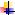 ученика, у складу са његовим  узрастом, развојним потребама иинтересовањима;стицање квалитетних знања  и вештина и формирање вредносних ставова,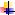 језичке, математичке, научне, уметничке, културне, технишке,информатичке писмености, неопходних за живот и рад у савременомдруштву;развој стваралачких способности, креативности, естетске перцепције иукуса;развој способности проналажења, анализирања, примене и саопштавања информација, уз вешто и ефикасно коришћење информационо-комуникационих технологија;оспособљавање за решавање проблема, повезивање и примену знања и вештина у даљем образовању, професионалном раду и свакодневном живту;развој мотивације за учење, оспособљавање  за самостално учење, учење иобразовање  током целог живота и укључивање у међународне образовне ипрофесионалне процесе;развој свести о себи, самоиницијативе, способности самовредновања  иизражавања  свог мишљења;оспособљавање за доношење ваљаних одлука о избору даљег образовања и занимања, сопственог развоја и будућег живоа;развој кључних компетенција потребних за живот у савременом друштву,оспособљавање  за рад,стварање стручних компетенција, у складу са захтевима занимања, развојемсавремене науке, технике и технологије;развој и практикпвање здравих животних стилова, свести о важности сопственог здравља ибезбедности, поуребе неговања и развоја физичких споспбности;развој свести о значају заштите и очувања природе и животне средине,еколошке етике,развој способности комуницирања,  дијалога, осећања солидарности,квалитетне и ефикасне сарадње  са другима и споспбности за тимски рад инеговање  другарства и пријатељства;развијање способности за улогу одговорног грађанина, заживот у демократски уређеном и хуманом друштву заснованом на поштовању људских и грађанских права, права на различитосо и бризи за друге, као и основних вредности правде, истине, слободе, поштења и личне одговорности;формирање	ставова,	уверења	и	система	вредности,	развој	личног	инаципоналног	идентитета,	развијање	свести	и	осећања	припадности,очување  и  неговање	српског  језика,  традиције  и  културе,  националнихмањина  и етничких заједница, других народа,развијање мултикултурализма, поштовање и очување националне и светскекултурне баштине;развој и поштовање расне, наципналне, културне, језичке, верске, родне, полне и узрасне равноправности, толеранције и уважавањеразличитпсти.Остваривање прописаних циљева и стандарда образовних постигнућа ученика дефинисано је планом рада и одвија се крпз:наставу и програме обавезних наставних предметанаставу и програме изборних предметадопунску наставу и додатни радрад одељенског старешине и одељенске заједницеслободне акривности и ученичке организације спортске активности и спортска такмичењакултурне манифестације, посете и ескурзије школске акције2. УСЛОВИ РАДА2.1. ПРОСТОРНИ И МАТЕРИЈАЛНО-ТЕХНИЧКИ УСЛОВИПројекат школе својим функционалним решењем обезбеђује квалитетну средину за образовање и васпитање ученика. Настава се одвија у 32 учионице и кабинети. За рад се користе и фискултурна сала, мала фискултурна сала, библиотека, свечана сала, две просторије за продужени боравак, кухиња са трпезаријом.Због све већег броја ученика и потреба за додатним простором је све већа.Надоградња школе је у току. Превазиђени су проблеми који су довели до застоја у раду и очекује се наставак радова у најкраћем периоду.У школском дворишту се налазе фудбалски и кошаркашки терен.Опремљеност школе наставним средствимаОпремање школе је приоритет ради постизања бољих резултата у учењу због чега је планирана набавка нових наставних средстава. У току првог полугодишта школске 2016/17. године набављена је техничка опрема (4 лап-топа, 4 пројектора, телевизор за продужени боравак...), обезбеђена учионица за верску наставу, оспособљен простор за продужени боравак ученика другог разреда, школско двориште је уређено постављањем клупа и жардињера.Услови рада су задовољавајући али ћемо и даље радити на обезбеђивању нових и савременијих наставних средстава.Сви кабинети су опремљени основним наставним средствима. Школа поседује библиотеку са преко 11400 књига.У	целој школи постоји могућност коришћења Интернета. Школа располаже са четири интерактивне табле и 80% учионица и кабинета је опремљено рачунарима и пројекторима.2.2.  КАДРОВСКИ УСЛОВИПлан и програм рада школе остварује  103наставника. Стручну службу школе чине два педагога, психолог, логопед и библиотекар. Финансијско-административни посао обавља 3 радника. Секретарско правне послове обавља 1 радник. Међусобна сарадња свих запослених је основни предусловза успех у раду због тога се интензивно ради на неговању међуљудских односа.2.3.  БЕЗБЕДНОСТ У ШКОЛИ У циљ безбедности ученика и запослених:Организују се едукације ученика о понашању у саобраћају; штетности дувана,алкохола, психо-активних супстанци; енергетској ефикасности; периоду адолесцехције; хигијрнској исхрани; здрављу зуба; штетности петарди; понашању у случају пожара... Све се организује у сарадњи са специјализованим институцијамаза поменуте области.Организује се едукација запослених у циљу безбедности и заштите на раду, као и противпожарна заштитаПрати се безбедност у школском окружењу: број присутних паса луталица је смањен у сарадњу са Саветом родитеља и „Зоохигијеном“; ученички Тим за процену безбедности саобраћајницаје кроз свој пројекат указао на критична места и захваљујући сарадњи са Саветом родитеља побољшано је обележавање зоне школеКонтинуирано се прати безбедност фискултурне сале и у том циљу радило се на ојачавању  носеће конструкције вентилационог система и привремена поправка паркета док се не обезбеда средства за нову подну облогуРедобно се одржава противпожарни информациони системУредно функционише дежурство у школи и школском двориштуУ сарадњи са Саветом родитељашкола има једног радника Физичко техничког обезбеђења2.4. РЕАЛИЗАЦИЈА ПОСЕБНИХ ПРОГРАМАУ току школске године у школи су реализоване разне манифестације и  програми:- реализује се  програм додатне подршке ученицима  од стране ОШ „Бошко Буха“ у виду помоћи логопеда и дефектолога.- реализован је културно-уметнички програм поводом  пријема првака, прославе Св.Саве и Дана школе- реализоване су посете позоришту за ученике од 1-4 разреда- посета Сајму књига, Ботаничкој башти, Зоо-врту, Београдској филхармонији, манастиру Сланци, црквама Св. Илија, Св. Пантелејмон, Св.Марко; Музејима“Никола Тесла“, Етнограљфском, Педагошком, Војном,  Афричке уметности; Физичком факултету  - учешће у акцији “Уређење школског дворишта“ и посади „Дрво генерације“- организација трибине и едукације: „Превенција наркоманије и других болести зависности“, „Штетност пушења и алкохолизма“, „ХИВ/СИДА и других преносивих болести“, „Безбедан интернет“ - учешће у многим  домаћим и међународним литерарним и ликовним  конкурсима -  хуманитарна акција :  „Чеп у џеп"- организација вођење деце млађих разреда у Ергелу коња у Миријеву - организована су многа такмичења и квизови у школи, а ученици су вођенина Општинска, Градска и Републичка  такмичењa.3. АНАЛИЗА УСПЕХА, ДИСЦИПЛИНЕ И РЕАЛИЗАЦИЈА НАСТАВЕ НА КРАЈУ ШКОЛСКЕ 2016/17. ГОД.На крају наставне 2016/17. године у ОШ „Павле Савић“  је  1727    ученика,  у млађим разредима   882,  а од тога 452 дечака и 430 девојчица, а у старијим разредима 845 и то  440  дечака и  405 девојчица.Изузимајући ученике првог разреда, чији је успех изражен описним оценама, од укупно 1504 оцењена ученика  позитиван успех у школи има 1465 ученика, што је 97,34% од укупног броја ученика. Недовољан успех има 38 ученика, што је 2,26% од укупног броја бројчано оцењених ученика. Један ученик је неоцењен.Ову школску годину са одличним успехом је завршило 928 ученика, што је 61,70 % оцењених ученика у школи, са врло добрим успехом 392 ученика или 26.06%, са добрим успехом 144 ученика или 9,57%. Средња оцена млађих разреда је 4.70,  старијих разреда 4,16 што даје коначну средњу оцену 4.43 на нивоу школе.Примерно владање има 1654 ученикa, што је 95.77%, врло добрo оцену из владања има 46 ученика, што је 2,66 %, 22 ученика  (1,27%) ученика има добро владање, 4 ученика имају незадовољавајуће владање. Једна ученица није оцењена.Укупан број изостанака за ову школску годину је 116869. У другом полугодишту је било укупно 54901 изостанак, 53172 оправдана и 2016 неоправданих изостанака. 	У првом разреду је 223 ученика, од тога 119 дечака и 104 девојчице. Од укупног броја  једна ученица  је  неоцења  због великог броја изостанака. Највећи број ученика наставу прати на очекиваном нивоу међутим 18 ученика напредује у мањој мери од очекиваног. Ови ученици углавном слабије напредују у српском језику, математици и свету око нас.  Ангажовање мање од очекиваног показује 7  ученика а повремено ангажовање 28 ученика.  Остали ученици, њих 188 ангажовано је на очекиваном нивоу. Посматрајући сва одељења првог разреда из српског језика испод очекиваног нивоа напредовало је 9 ученика, стално али спорије 19 ученика а на очекиваном нивоу напредовало је 195 ученика. Из математике мање од очекиваног је напредовало 9 ученика, стално али спорије 28 ученика а на очекиваном нивоу 186 ученика. Из света око нас напредовање је спорије од очекиваног код 10 ученика, стално али спорије код 30 ученика а на очекиваном нивоу код 183 ученика. Из енглеског језика испод очекиваног нивоа напредују 2 ученика, стално али спорије 10 ученика, на очекиваном нивоу напредује 178 ученика а изнад очекиваног нивоа напредује 33 ученика. Три ученика  првог разреда имају врло добро владање а осталих 219 примерно владање. Један број ученика до краја школске године показивао тешкоће у прилагођавању на школска правила понашања и учење. Велики проблем код ученика првог разреда било је и изостајање из школе, што се одражавало и на њихов напредак у савладавању школског градива. Укупно има 8462 изостанака од тога 4461 оправдани и 503 неоправдана изостанка. План и програм реализован је у потпуности.	У другом разреду је 227 ученика, 118 дечака и 109 девојчица. Од тог броја 224 ученика има позитиван успех, а три ученика имају недовољне оцене, што је 1,32% од укупног броја ученика у другом разреду. Два  ученика имају по једну а један ученик има три недовољне оцене. Одличан успех има 200 ученика, што је 88,11%, 28 ученика има врло добар успех што је 8,37%, а 5 ученика има добар успех што је 2,2%. Средња оцена разреда је 4,78. Сви ученици имају примерно владање. У другом разреду је 3817 оправданих и 42 неоправдана изостанака што је укупно  3859 изостанака. План и програм реализован је у потпуности. 	У трећем разреду је 219 ученика, 107 дечака и 112 девојчица. Један ученик има 3 недовољне оцене. Одличних ученика је 164 или 74,89%, 45  је врло добрих што је 20,55%,  а добрих је 7 ученика што је 4,11%. Средња оцена разреда је 4,65. Сви ученици имају примерно владање.  У трећем разреду је укупно  3619 изостанака а неоправданих изостанака нема. План и програм реализован је у потпуности. 	У четвртом разреду је 213 ученика, 108 дечака и 105 девојчица. Позитиван успех имају сви ученици. Одличан успех има 164 ученика што је 77%, врло добар 42 ученика што је 19,72% а добар успех има 7 ученика што је 3,28%. Средња оцена разреда је 4,7. Један ученик има смањену оцену из владања на врло добар а остали ученици имају примерно владање. Укупно изостанака има 2886 а од тога је10  неоправданих изостанака. План и програм реализован је у потпуности.У петом разреду је укупно 214 ученика, 119 дечака и 95 девојчица. Са одличним успехом је 104 ученика или 48,59%,  80 ученика има  врло добар успех или 37,38%, добар успех има 17 ученика  или 7,94%. Тринаест ученика има недовољне оцене (6,07%).  Осам ученика имa по једну недовољну оцену и један   ученик има  две недовољне оцене. Четири ученика (1,86%) имају више од две недовољне оцене и понављају разред. Средња оцена разреда је 4,23. Примерно владање има 181 ученик (84,57%), 26 ученика има врло добро (12,149) а 5 ученик (2,33%) има  добро владање. Два ученика имају незадовољавајуће владање. Настава је реализована по плану и програму.Укупан број изостанака је 12147, од тога 11972 оправданих и 175 неоправданих изостанака.Шести разред похађало је 238 ученика, 126 дечака и 112 девојчица. Позитиван успех има 227 ученика (95,37%). У шестом разреду је 124 ученика (52,10%) са одличним успехом, 82 ученика (34,45%) врло добар успех и 21 ученик (8,82%) има добар успех. Недовољне оцене има 10 ученика (4,20%). Пет ученика има по једну недовољну оцену, четири ученика имају по две недовољне оцене  и један ученик има пет недовољних оцена и понавља разред. Средња оцена разреда је 4,26. Примерно владање има 223 ученика (93,69%), 15 ученика ( 6,30%) има смањену оцену из владања. Осам ученика има  врло добро владање, шест ученика има добро владање, један ученик има незадовољавајуће владање. Настава је реализована по утврђеном плану и програму. Укупан број изостанака је  16040, од тога 15231 оправдан и 809 неоправданих изостанака.У седмом разреду је  221 ученик, 111 дечака и 110 девојчица. Са позитивним успехом је 210 ученика (95,02% ), а 11 ученика (4,97% ) има недовољне оцене и упућује се на поправни испит. Шест ученика има по једну недовољну оцену, два ученика по две недовољне оцене и три ученика имају више од две недовољне и понављају разред.  Одличан успех су има 88 ученика (39,81%), врло добар успех има 75 ученика (33.93%), добар успех има 47 ученика (21,26%). Средња оцена разреда је 4.06. Примерно владање има 212 ученика (95,92%), девет ученика (4,07%) им смањену оцену из владања. Врло добро владање и добро владање имају по четири ученика (1,80%), један ученик има незадовољавајуће владање. Укупан број изостанака је  17114,  од тога 16601 оправдан и 513 неоправданих изостанака.Настава је реализована по утврђеном плану и програму.Осми разред завршило је 172 ученика, 84 дечака и 88 девојчица. Са одличним успехом је 84 ученика (48,83%), са врлодобрим успехом је 50 ученика (29,65%), са добрим успехом је 38 ученика (22.09%). Средња оцена је 4,10. Са примерним владањем је 161 ученик (93.60%), са врлодобрим владањем је 4 ученика (2,32%), са добрим ладањем 7 ученика (4,06% ). Недовољне оцене У млађим разредима четири ученика имају недовољне оцене и они се преводе у наредни разред. У старијим разредима 18 ученика има по једну недовољну, 6 ученика  има по две недовољне оцене, осам ученика има више од две недовољне и они понављају разред.1. 5/6 – српски ј., енглески ј. и  математика2. 5/6 - српски ј., енглески ј., математика и географија3. 5/7- српски ј., енглески ј., немачки ј., математика, географија и ТО4. 5/8 - српски ј., енглески ј., математика и географија 5. 6/8 - српски ј., енглески ј., математика и географија и физика6. 7/1 – српски ј., историја, географија, физика, хемија 7. 7/4 – енглески ј., историја, географија, физика, математика, биологија и хемија8. 7/7 - енглески ј., историја, географија, математика, биологија и хемијаНедовољне по предметима:Српски језик 6Енглески језик 9Немачки језик 1Географија 17Историја 3Биологија 2Хемија 3Физика 10Математика 21ТО 1ВЛАДАЊЕ – УКОР НАСТАВНИЧКОГ ВЕЋАЧетири ученика имају укор Наставничког већа. Два ученика су у 5/7 и по један ученик у 6/2 и 7/1.3.1. АНАЛИЗА УСПЕХА НАКОН ПОПРАВНИХ ИСПИТА У АВГУСТУ 2017. ГОДИНЕНакон поправних испита који су организовани крајем августа 2017. године поново је утврђен успех ученика на нивоу разреда и школе на крају школске 2016/17. године.У петом разреду на поправни испит је изашло девет  ученика.  Седам ученика изашло је на поправни испит из једног предмета, само из математике шест ученика  и само из енглеског два ученика  а једна ученица је изашла на поправни из два предмета, из географије и математике. Сви ученици су положили поправне испите, из математике четири ученика су добила оцену 2 а два ученика су добила оцену три, из енглеског два ученика су добила оцену два и из географије је једна ученица добила оцену 2.Када се поправни испити укључе у анализу успеха ученика петог разреда може се приметити да су просечна оцена није значајно променила ни у одељењима ни на нивоу разреда. Сада у петом разреду има 104 одлична ученика или 48,6%, врло добрих је83 или 38,32% а добрих је 22 или 10,75%. Од укупног броја четири ученика петог разреда понављају разред. Средња оцена на нивоу разреда је 4,24. У шестом разреду недовољне оцене је имало 9  ученика. На поправни испит изашло је шест ученика, из једног предмета пет  ученика и из два предмета четири ученика. Поправни испит из математике су полагала три ученика, три ученика су полагала поправни испит из физике а шест ученика је изашло на поправни испит из географије. Један ученик није положио поправни испит из два предмета и понавља шести разред. Остали учениици су положили испите и добили прелазне оцене.  После поправних једна ученица има довољан а остали ученици имају добар успех. Просечне оцене одељења су остале исте. Када се поправни испит укључи у анализу успеха на нивоу шестог разреда не мења се просечна оцена, остаје 4,26. У шестом разреду остаје 124 одличних ученика или 52,1%, врло добрих је 82 или 34,45%, добрих ученика је 28 или 12,18% а једна ученица има довољан успех.У седмом разреду било је десет ученика са недовољним оценама. Осам ученика је изашло на поправни испит и то шест  ученика из једног и  два ученика из два предмета. На поправни испит из математике су изашла четири ученика, из географије три  и из физике три ученика. Сви ученици су положили поправне испите, један ученик је добио оцену три из физике и географије а остали су добили оцену два из свих предмета. Три ученика седмог разреда понављају разред, два ученика  са шест и један са седам недовољних оцена. Средња оцена одељења није се значајно променила, у VII1 средња оцена је била 3,98 а сада је 3,97, а осталим одељењима није било промене.На нивоу шестог разреда средња оцена остала је иста, 4,06. Након поправних испита у шестом разреду има 88 одличних ученика или 39,82%, врло добрих је 75 или 33,94% а добрих 55 или 24,89%. У осталим разредима успех се није променио, средња оцена свих разреда остала је иста, 4,43. У школи је укупно 928 одличних, 395 врло добрих, 165 добрих и 1 довољан ученик, од ученика који су били бројчано оцењени.                                                                                               Педагошка служба		    Словенка Симић, Јелена Кенић4. ИЗВЕШТАЈИ О РАЗРЕДНИМ ВЕЋИМА4.1. ПРВИ РАЗРЕДПредмет: Извештај Одељенског већа првог разреда за школску 2016/2017. годину У школској 2016/17. годиниу првом разреду је  је 223 ученика, од тога 119 дечака и 104 девојчице.Одељенске старешине су:1/1Радмила Миладиновић       1/5 Надица Попадић1/2Персида Мандушић             1/6 Љиљана Костић1/3Љиљана Бркић                       1/7 Ана Кларић1/4 Весна Томић                           1/8 Дејан Пујовић Настава се одвија у две смене – парна и непарна ,према распореду часова док је продужени боравак организован до 18 часова.Енглески језик предају Данијела Веселиновић у парној смени и  Горица Костић у непарној смени.Верску наставу предаје Новица Обрадовић у парној смени и Немања Шкрелић у непарној смени.Грађанско васпитање и Лепо писање као други изборни предмет за који су се одлучили сви ученици првог разреда предају одељенске старешине.Сви ученици имају примерно владање.Оцењивање је описно. Од октобра месеца 2016. год.чаове су посећивали логопед, психолог и педагог школе.У току школске године реализоване су следеће активности:Учитељи су у августу 2016. Год, сачинили план и програм рада првог разреда за ову школски годину према упутствима Министарства просвете које су благовремено предали педагогу школе. На почетку године усвојили су план рада разредног већа који су у потпуности реализовали . Месечни планови рада су рађени на време и предавани педагошкој служби.У септембру су распореди часова за свих осам одељења и усаглашени са распоредом енглеског језика , изборних предмета и салом за телесно вежбање и предати директору школе и родитељима ученика  .У распоред часова унете су све активности ученика:редовна настава, час допунске наставе, час одељенскогстарешине као и време пријема родитеља.Током протеклог периода наставници су усаглашавали критеријум оцењивања и за усмене и за писмене провере знања ученика.За све часове наставници су се редовно припремали у писменој форми и водили уредно администрацију у разредној књизи. Учитељи првог разреда дежурају једном недељно по устаљеном распореду. У првом разреду сви учитељи имају једном недељно час слободних активности у свом одељењу који је организован кроз ликовну секцију где су ученици имали могућност да се креативно изразе и узму учешће на ликовним конкурсима а такође су пратили догађања везана за одређене датуме израдом тематских паноа у својим учионицама и холу школе.(Новогодишњи празници , Божић , Ускрс, Дан школе.. )У септембру месецу 2016. Год. учешће на ликовном конкурсу“Јуца и куца“ узели су сви ученици првог разреда  и сви су награђени књигама  а награђен је рад ученика 1/6 Чајић Бојана.Промоција кошаркашког и рукометног клуба такође је била почетком септебра месеца.У октобру месецу ученици првог разреда били су посетиоци на Дечјем вашару који је организован у холу школе у оквиру Дечје недеље.У новембру месецу  ученици су посетили велику сцену позоришта“ Вук Краџић“ и одгледали представу Домојед у извођењу позоришта лутака из Ниша.У току  првог и другог полугодишта одељенске старешине су у својим одељењима имале неколико радионица у оквиру Школе без насиља (Игре сарадње и толеранције, Умеће решавања конфликата,Како реагујемо на насиље,)У децембру месецу организована је прослава Нове године у одељењима првог разреда а ученици су том приликом узели учешће у Новогодишњем маскембалу и прикључили се стријим другарима у дефилеу кроз школу.У јануару је прослављен Дан Светог СавеУдругом полугодишту сви ученици су  свакодневну са својим учитељима радили петнаестоминутне вежбе у оквиру пројекта „Покренимо децу“ у организацији Министарства просвете.У фебруару 2017. ученици су учествовали на такмичењу“ Мој Буквар“у организацији Општине звездара и „Читалачка значка“и „Читалачка звезда“У марту месецу 2017. год, ученици првог разреда у свечаној сали школе  имали су предавање на тему „Безбедност у саобраћају“ у организацији МУП-а Србије.Уаприлу 2017.год. спроведена је у школи хуманитарна акција „Помоћ деци настрадалог пилота и ученици првог разреда су се одазвали и сакупили значајна новчана средства. Једнодневни излет за све ученике првог разреда организован је 25. априла 2017.год. у Паећинце, Сремску Митровицу и Засевицу где су ученициимали прилику да виде Музеј хлеба и остатке римског царства. Рекреативна настава изведена је на Копаонику , и  у Сокобањи у периоду од 6.6.2017. до 13.6.2017.Оделљења која су ишла су 1/6,1/7и 1/8.На Копаоник је ишло одељење ½.                                                             			     Руководилац већа, Весна ТомићИзвештај Одељенског већа првог разреда за школску 2016/2017. годинуРуководилац већа првих разреда Весна Томић4.2. ДРУГИ РАЗРЕДПредмет: Извештај Одељенског већа другог разреда за школску 2016/2017. годину4.3. ТРЕЋИ РАЗРЕДПредмет: Извештај Одељенског већа трећегг разреда за школску 2016/2017. годинуУ Београду, 29.6.2017.                                                        Руководилац већа трећег разреда Зорица Тричковић4.4. ЧЕТВРТИ РАЗРЕДПредмет: Извештај Одељенског већа четвртог разреда за школску 2016/2017. годину	Руководилац Већа 4. разреда Мила Несторовић Ђевеница	5. ГОДИШЊИ ИЗВЕШТАЈ СТРУЧНОГ ВЕЋА ДРУШТВЕНИХ НАУКААктив друштвених наука се током школске 2016/17 године  састајао према потреби како би се  обезбедила координација и усаглашеност наставника друштвених наука, а уједно и одговорило на евентуалне захтеве.Актив чине наставници историје, географије, грађанског васпитања и верске наставе. У неким ситуацијама, како би се  праворемено реаговало, подактиви историје и географије су самостално функционисали и доносили одлуке.Састанци актива друштвених наука остварени су по предложеном плану и програму по следећим датумима 16.9.2016., 21.10.2016., 18.11.2016., 18.1.2017., 26.4.2017., 8.6.2017.Сарадња међи наставницима била је на добром нивоу без икаквих потешкоћа. Председник актива :Немања ШкрелићЧланови актива :Историја : Радмила Јагличић, Никола Топаловић, Надежда ЛикићГеографија : Сања Стојановић, Брнаислава Игњатовић, ГОрдана МиљушковићВеронаука : Новица Обрадовић, Немања ШкрелићГрађанско васпитање : Биљана ЈовнаовићВероучитељиНовица ОбрадовићНемања ШкрелићЗа Актив друштвених наукаПредседник активаНемања Шкрелић6. ИЗВЕШТАЈ СТРУЧНОГ ВЕЋА МАТЕМАТИКЕ, ПРИРОДНИХ НАУКА И ТЕХНИКЕ ИЗВЕШТАЈ О РАДУ СТРУЧНОГ ВЕЋА МАТЕМАТИКЕ, ПРИРОДНИХ НАУКА И ТЕХНИКЕ НА КРАЈУ ШКОЛСКЕ 2016/2017. ГОДИНЕРедовна настава У свим одељењима часови редовне наставе су одржани по плану. На крају сваког калсификационог периода урађена је анализа успеха ученика и дат је предлог подршке ученицима са потрешкоћама у учењу.На почетку школске године дат је Иницијални тест из предмета математика, биологија, физика и хемија и урађена анализа успеха ученика.У оквиру сваког Актива подељена су задужења предметним наставницима.Додатна и допунска настава и припремна наставаДодатна и допунска настава су одржаване по плану. Одељенске старешине су обавештене уколико ученици нису похађали часове допунске наставе.Часови припремне наставе су кренули у току првог полугодишта. А онда и редовно држани према плану Припремне наставе направљеног у јануару месецу са чијом реализацијом је започето у фебруару, као и редовних 10 часова припремне наставе из сваког предмета после завршетка наставе у јуну.Секција и ваннаставне активностиЧасови секција у свим предметима су држани према плану.Сви чланови су учествовали у свим хуманитарним акцијама које су организоване у школи у току целе школске године.Организовање и учешће на Дечијем вашару у оквиру Дечије недеље.Посета манифестацији „Дани Милутина Миланковића“.Посета ,,Железничком музеју“.Присуствo предавању ,,Живот је један, дрога је нула“.Присуство часу у оквиру пројекта ,,Здраво растимо“.Посета Природњачком центру у Свилајнцу 20. маја 2017. године.Присуство састанцима Стручног већа на нивоу града.Присуство на предавању Прва помоћ и Механизам дејства етанола на људски организам.Наставници су били ангажовани на дежурству на пробном Завршном испиту као и на Завршном испиту, као прегледачи и као дежурни наставници на жалбама на Завршном испиту.Часови у четвртом разредуФизикаДрагослава Јекић22.12.2016.год. одржан je час,, Кретање и својства материјала“ у 41.Бранко ШипкаРеализован угледни час у одељењу IV8  наставна јединица Кретање.МатематикаДанијела Шуратема: „Дељење декадном јединицом“  у одељењу 4/5.Савета Блажићтема: „Дељење вишецифреног броја једноцифреним“ у одељењу 4/7.Оливера Видојевићтема: „Јединице за површину веће од квадратног метра“ у одељењу 4/1.Славна Крстићтема: „Разломци-утврђивање“ у одељењу 4/4.Угледни часовиФизикаДрагослава Јекић12.10.2016.год. у 73 и 71, реализован je угледни час ,,Променљиво праволинијско кретање-ниски старт, брзинско трчање“-корелација предмета физике и физичког васпитања.5.10.2016.год. одржан je час замене улогe наставника физике и ученика у 83.ХемијаБиљана РадићНаставна јединица „Полисахариди“ у одељењу VIII-6.Информатика и рачунарство и математикаБиљана Марковић  и Данијела Шура23.11.2016 одржан је огледни час ,,Табеларни прорачуни”.ТакмичењаБиологија:Јелена СтефановићОпштинско такмичење:Рацић Никола (6/1)-1.местоИва Пејовић (6/1)-1.местоМилица Шајиновић (6/1)-3.местоДанило Тодоровић (6/1)-1.местоТеодора Басалић (6/1)-1.местоДаниловић Александар (8/5)-1.местоМитковић Анастасија (8/7)-3.место.Градско такмичење:ДаниловићАлександар-1.местоДанило Тодоровић-2.местоТеодора Басалић-2.местоРацић Никола-2.место.Републичко такмичење:Александар Даниловић-похвала.Ирена ДаниловићОпштинско такмичење1. Мицуловић Маша, V7, 1. место 2. Нешовић Марко,V5, 1. место3. Миладиновић Тијана,V5, 2. место4. Мијаиловић Катарина V7, 2. место5. Тошић Теодора,V5, 2. место6. Јовановић Мина,V7, 2. место7. Донев Борис ,V1, 2. место8. Донев Лука,V1, 2. Место1. Мишковић Јована, VII2, 1. место2. Савић Ирена, , VII8,  1. место3. Недић Немања, VII1,  1. место4. Витас Јована, , VII2,  2. место5. Павловић Милица, VII6,  2. место6. Бокоров Милан, VII1, 2. место7. Раденковић Даница, VII6 , 2. место8. Мишковић Никола, VII8, 3. МестоГрадско такмичење1. Нешовић Марко, V5, 1. место2. Миладиновић Тијана, V5, 1. место3. Мијаиловић Катарина, V7, 1. место4. Мицуловић Маша  , V7, 	2. место 1. Мишковић Јоавана, VII2, 1. место2. Савић Ирена, VII8, 1. место3. Витас Јована, VII2, 1. место4. Недић Немања, VII1, 2. место5. Павловић Милица, VII6, 2. место6. Раденковић Даница, VII6, 2. место7. Бокоров Милан, VII1, 3. МестоРепубличко такмичење 1.Мишковић Јована, VII2, похвала.Јелица КошевићОпштинско такмичење:Јелена Поповић VI6,2. местоКатарина Ђурђевић VI6, 3. место.ФизикаДрагослава ЈекићОпштинско такмичење1) Даниловић Александар - 85- 2.награда2) Маљковић Маја -73-2.награда3) Недић Немања-71-3.награда4) Донев Андреј -77-похвала5) Мина Ђокић -63-  2. награда6) Димитријевић Јеврем-63-  2. награда7) Пуљевић Марија-65-3.награда8) Басалић Теодора-61-похвала9) Пејовић Ива-61-похвалаГрадско такмичење:1) Александар Даниловић- 85-  похвала 2) Маја Маљковић-73-   1. награда (100)3) Мина Ђокић -63-  3. НаградаРепубличко такмичење:Маљковић Маја -73-  2.награда.Ивана ЈоновићОпштинско такмичење1.Ана Гојковић 1. МестоГрадско такмичење1.Ана Гојковић похвала.ХемијаРадић Биљана:Недић Немања VII-1 (1. место на општинском такмичењу, 1. место на градском такмичењу), Мариновић Павле VIII-5 (1. место на општинском такмичењу, 2. место на градском такмичењу).Вијатов Александар:Маљковић Маја VII-3 (1. место на општинском такмичењу, 1. место на градском такмичењу, 1. место на републичком такмичењу - Свилајнац), Марковић Ђорђе VII-3 (2. место на општинском такмичењу, 3. место на градском такмичењу).Информатика и рачунартсвоНа општинско и градско такмичење из програмирања (пети,  шести и седми разред) пласирали су се ученици: Марко Јоксић, Лука Донев, Филип Гојковић, Лазар Станић, Мина Ђокић и Петар Трумпић.На градском такмичењу из програмирања петих разреда Филип Гојковић је освојио прву награду, а Мина Ђокић је добила похвалу.На републичком такмичењу из програмирања петих разреда Филип Гојковић је освојио другу награду.На Српској информатичкој олимпијади Филип Гојковић је освојио трећу награду.Техничко и информатичко образовањеСилвана ФејзоскиОпштинско такмичење:Практична израда по задатку 5.разред (Кристина Даниловић)Весна РакоњацПрактична израда по задатку 6.разред(Маја Поповић и Теодора Станић).МатематикаОпштинско такмичење:Ана Станковић 3/1прво местоАндреј Пешић 3/7 прво местоВиктор Филиповић 3/2 треће местоМиа Гмитровић 4/5 прво местоМилица Гутеша 4/6 прво местоМина Ивановић 4/2 прво местоНикола Челебић 4/7 друго местоФилип Гојковић 5/5 прво местоСтанко Аранђеловић 5/3 треће местоЈован Петковић 5/8 треће местоМина Ђокић 6/3 треће местоЈована Витас 7/2  друго местоНемања Недић7/1 треће местоМаја Миљковић 7/3 треће местоАлександар Даниловић 8/5 треће местоГрадско такмичење:Мина Ивановић 4/2 друго местоМилица Гутеша 4/6  друго местоМиа Гмитровић 4/5  друго местоФилип Гојковић 5/5 треће местоМина Ђокић 6/3 прво местоНемања Недић 7/1 друго местоЈована Витас 7/2 похвалаПавле Кенић 5/3 похвалаРепубличко такмичење:Мина Ђокић 6/3 треће место.СеминариТИО:Ана Танасковић-"Школско законодавство - основа развоја образовања и васпитања", теме 1, 2, 3, 4, К1, П4, каталошки број 347, 16 бодова.Весна Ракоњац-„Где је нестала одговорност? – Одговорност као главни фактор успешне партиципације ученика“, К3, П2, 16 бодова.Силвана Фејзоски-„Где је нестала одговорност? – Одговорност као главни фактор успешне партиципације ученика“, К3, П2, 16 бодова.- "Ефикасно вођење педагошке документације", К1, П2, каталошки број 197, број бодова 24.Милена Коцић-„Где је нестала одговорност? – Одговорност као главни фактор успешне партиципације ученика“, К3, П2, 16 бодова.Математика:Владимир Милосављевић;„Школско законодавство- основа развоја образовања и васпитања“теме 1 и 2, П4/ К1„Школско законодавство- основа развоја образовања и васпитања“теме 3 и 4, П4/ К1,, Државни семинар Друштва математичара  Србије“ , каталошки број 242 ; К1  , П1Данијела Шура:,,Унапређивање емоционалног здравља у школи-моћ емоционалне интелигенције“, К1/П2,8 сати,,Где је нестала одговорност“-одговорност као главни фактор успешне партиципације ученика,К3/П2,16 сати,, Државни семинар Друштва математичара  Србије“, каталошки број 242;К1,П116 сатиСлавна Крстић:„Где је нестала одговорност? Одговорност као главни фактор успешне партиципације ученика“ (К3, П2) 16 сати, „ОДСТАР“ Шабац „Унапређивање емоционалног здравља у школи-моћ емоционалне интелигенције“ (К1, П2) 8 сати, „ОДСТАР“ Шабац„Државни семинар Друштва математичара Србије (К1,П1), 16 сати„Технике учења (К2,П1) 8 сати, Педагошко друштво Србије „Инклузија на делу- практична примена рада у ОШ“ (К3,П1) 8 сати, Регионални центар за професионални развој запослених у образовању, Кањижа   Јелена Ирић:,,Унапређивање емоционалног здравља у школи-моћ емоционалне интелигенције“, К1/П2,, Државни семинар Друштва математичара  Србије“ , каталошки број 242 ; К1  , П1  ,,Технике учења – Педагошко друштво   Србије“ ,  каталошки број 456 ;  К2  , П1Оливера Видојевић:,,Школско законодавство – основа развоја образовања и васпитања“, 5.11.2016. (К1) – 8 сати,,Инклузија на делу“, К3, 8 сати,,Републички семинар Друштва математичара Србије“, К1, 16 сатиЉиљана Моравчић:„Унапређивање емоционалног здравља у школи - моћ емоционалне интелигенције“, К1, П2, 8 бодова„Државни семинар ДМС“, К1, П1, 16 бодова„Школско законодавство-основа развоја образовања и васпитања“, теме 3 и 4,  К1, П4, 8 бодова„Школско законодавство-основа развоја образовања и васпитања“, теме 5 и 6,  К1, П4, 8 бодова Савета Блажић:„Школско законодавство- основа развоја образовања и васпитања“теме 1 и 2, П4, К1„Школско законодавство- основа развоја образовања и васпитања“теме 3 и 4, П4, К1Школско законодавство- основа развоја образовања и васпитања“теме 5 и 6, П4, К1Државни семинар Друштва математичара Србије, К1, П1,,Инклузија на делу – практична примена инклузивног модела у основној школи“ K3,P1.Физика:Драгослава Јекић--Присуствo презентацији Mozabook-a и примени интерактивне табле у настави, Академија Филиповић- 2. сата стручног усавршавања у установи.- Признање за постигнуте резултате ученице 2. место на Републичком такмичењу.-Присуствo седници Савета за основно  образовање ДФС-3. сата стручног усавршавања.-Учествовање у организацији  на Општинском такмичењу из српског језика-2. сата стручног усавршавања у установи.- Учествовање на стручном скупу ,,НОВЕ ТЕХНОЛОГИЈЕ У ОБРАЗОВАЊУ,, 2. сата стручног усавршавања.- Присуствo на ,,РЕПУБЛИЧКОМ СЕМИНАРУ О НАСТАВИ ФИЗИКЕ,,-24 сата стручног усавршавања-К1.- Савладала програм обуке стручног усавршавања,, Инклузија на делу- практична примена инклузивног модела у основној школи-8. сати стручног усавршавања -К3.- Савладала програм обуке стручног усавршавања,,Технике учења бр.456,,- 8. сати стручног усавршавања –К2.Ивана Јоновић-,,Технике учења бр.456,,- 8. сати стручног усавршавања –К2.- Присуствo на ,,РЕПУБЛИЧКОМ СЕМИНАРУ О НАСТАВИ ФИЗИКЕ,,-24 сата стручног усавршавања-К1.Хемија:Радић Биљана-„Школско законодавство – основа развоја образовања и васпитања“, теме: 1 и 2, К1 (5. новембар 2016. године, 16 сати), „Школско законодавство – основа развоја образовања и васпитања“, теме: 3 и 4, К1 (3. децембар 2016. године, 8 сати), „Школско законодавство – основа развоја образовања и васпитања“, теме: 5 и 6, К1 (18. фебруар 2017. године, 8 сати).Вијатов Александар-„Индивидуални образовни план – корак у пракси“, К3, П2, „Улога, задаци и значај одељенског старешине у образовно-васпитном раду“, К3, П4, „Школско оцењивање у основној и средњој школи 2“, К2, П2.Биологија:Јелица Кошевић1.Где је нестала одговорност? Одговорност као главни фактор успешне партиципације ученикa.2. “ Teхнике учења“-(к.б.456,K-2, П-1)-25.2.20173. “Инклузија на делу-пректична примена инклузивног модела рада у основној школи”-(к.б.311,К3,П-1)-11.3.2017.Ирена Даниловић- Унапређивање емоционалног здравља у школи – моћ емоционалне интелигенције – 8 сати – К1, 10.09.2016.- Где је нестала одговорност? Одговорност као главни фактор успешне партиципације ученика – 16 сати, К3, 05-06.11.2016.Презентација MozaBook-a и примена интерактивне табле, 2 сата, Усавршавања у установи- Инклузија на делу – практична примена инклузивног модела рада у основној школи- 8 сати, К3, 11.3.2017.Јелена Стефановић:- Унапређивање емоционалног здравља у школи – моћ емоционалне интелигенције – 8 сати – К1, 10.09.2016.- Где је нестала одговорност? Одговорност као главни фактор успешне партиципације ученика – 16 сати, К3, 05-06.11.2016.-“ Teхнике учења“-(к.б.456,K-2, П-1)-25.2.2017- Инклузија на делу – практична примена инклузивног модела рада у основној школи- 8 сати, К3, 11.3.2017.Невенка Јовић:-,,Где је нестала одговорност? Одговорност као главни фактор успешне партиципације ученика,,-16 сати, К3.Информатика и рачунарство:Емилија Тодоровић: - "Школско законодавство - основа развоја образовања и васпитања", теме 1, 2, 3, 4, 5, 6, К1, П4, каталошки број 347, број бодова 24- "Технике учења", К2, П1, каталошки број 456, број бодова 8- "Ефикасно вођење педагошке документације", К1, П2, каталошки број 197, број бодова 24- Потрврда о обуци "КОДиграње" у оквиру програма "Битка за знање", 3 сата- Уверење о обуци за такмичарско програмирање, 18 часова Биљана Марковић:- "Тематски и интердисциплинарни приступ планирању наставе", К2, П1, каталошки број 454, број бодова 16- "Технике учења", К2, П1, каталошки број 456, број бодова 8број 347, 16 бодова8. ИОП и Прилагођени програмиПодршка ученицима који уче по прилагођеном програму и ИОПу је реализована у свим предметима у оквиру Тима ИОП редовно у току целе школске године.Поред свих наведених активности, Стручно веће је урадило анализу опремљености кабинета и предлоге за набавку опреме и наставних средстава; урадило усклађивање критеријума у оцењивању.Председник Стручног већа математике, природних наука и технике:Силвана Фејзоски7. ГОДИШЊИ  ИЗВЕШТАЈ  РАДА  АКТИВА  ЕСТЕТСКЕ  ГРУПЕИЗВЕШТАЈ О РАДУ   АКТИВА ЕСТЕТСКЕ ГРУПЕ ПРЕДМЕТА НА КРАЈУ ШКОЛСКЕ 2016/2017. ГОДИНЕ									Руководилац актива, Снежана Васић8. ИЗВЕШТАЈ О РАДУ АКТИВА НАСТАВНИКА ФИЗИЧКОГ ВАСПИТАЊА У ТОКУ ИЗВЕШТАЈ О РАДУ   ПРОФЕСОРА ФИЗИЧКОГ ВАСПИТАЊА НА КРАЈУ   ШКОЛСКЕ   2016/17. ГОД.9. ИЗВЕШТАЈ О РАДУ АКТИВА НАСТАВНИКА СРПСКОГА ЈЕЗИКАИЗВЕШТАЈ  О РАДУ AKТИВА НАСТАВНИКА СРПСКОГ ЈЕЗИКА НА КРАЈУ  ШКОЛСКЕ 2016/2017. ГОДИНЕ10. ИЗВЕШТАЈ О РАДУ НАСТАВНИКА АКТИВА МАТЕМАТИКЕИЗВЕШТАЈ О РАДУ  НАСТАВНИКА МАТЕМАТИКЕ НА КРАЈУ ШКОЛСКЕ 2016/2017.  ГОДИНЕПредседник актива математике:Данијела Шура11. ИЗВЕШТАЈИ РАДА АКТИВА СТРАНИХ ЈЕЗИКА11.1. ИЗВЕШТАЈ АКТИВА ЕНГЛЕСКОГ ЈЕЗИКАИЗВЕШТАЈ О РАДУ АКТИВА НАСТАВНИКА ЕНГЛЕСКОГ ЈЕЗИКА11.2. ИЗВЕШТАЈ АКТИВА НЕМАЧКОГ ЈЕЗИКАИзвештај о раду актива наставника немачког језика на крају школске 2016/2017. годинеАктив немачког језика је на почетку школске 2016/2017. године усвојио план и програм и усагласио термине писмених и контролних задатака, као и иницијалних тестова. Одређен је ментор за ову школску годину а то је: Нада Стоиљковић. У септембру су урађени иницијални тестови на којима су ученици показали позитивне резултате  и тако савладали план и програм школске 2015/2016. године. Наставници су упознати са правилима писања планова: месечних, годишњих, планова допунске, додатне наставе као и о вођењу документације. Наставница Драгана Павловић је била на семинару: Радионица „ Дигитални медији у настави немачког језика“; семинар „Невербална комуникација у настави страних језика“ (K2); семинар „Школско законодавство-основа развоја образовања и васпитања 1,2,3,4“ (К1). Наставница Бојана Блануша је била на семинару:„ Невербална комуникација у настави страних језика"( K2)Школско такмичење из немачког језика је одржано 25.1.2017. у 13 часова, максималан број бодова је био 35. Постигнути су следећи резултати: Ана Дамњановић 8/3= 31 поен, Снежана Милошевић 8/3= 29 поена, Ресмија Ајети 8/3=27, Јелена Сарић 8/3= 23, Александра Лађаревић 8/2= 22, Нађа Рашић 8/3= 20, Александар Еић 8/2= 19. Прва три ученика се пласирало за општинско такмичење. Општинско такмичење је одржано у ОШ „ Вељко Дугошевић“ 25.2.2017. На градско такмичење се пласирала ученица Ана Дамњановић (наставница Драгана Павловић) освојивши 3. место. Градско такмичење је одржано 25.03.2017. у ОШ „Змај Јова Јовановић“, где је ученица Ана Дамњановић  освојила 2. место и пласирала се на Републичко такмичење. Републичко такмичење је одржано у ОШ „ Раде Драинац“, нема пласман са овог тамичења.Просек по одељењима на крају школске 2016/2017. године:Наставница Нада Стоиљковић: 5/1= 3,63; 5/4= 3,48; 5/7= 3,52; 6/1= 4,27; 6/3= 3,85; 7/1= 3,54; 7/5= 3,81; 8/1= 3,7; 8/5= 3,83. Средња оцена: 3,73.Наставница Драгана Павловић: 5/3= 3,96; 5/5= 4,11; 6/5= 3,89; 6/7= 3,54; 6/9= 3,7; 7/3= 3,57; 7/7= 3,15; 8/3= 3,74; 8/7= 4,26. Средња оцена: 3,77.Наставница Милена Кићовић: 5/2= 3,96; 5/6= 4,08; 5/8= 4,21; 6/2= 4,03; 6/4= 4,2; 6/6= 3,93; 7/6= 3,85; 8/2= 3,57; 8/6= 4,16. Средња оцена: 3,40. Наставница Бојана Блануша: 6/8= 3,65; 7/2= 4,1; 7/4= 3,8; 7/8= 3,72; 8/4= 3,89. Средња оцена: 3,83.Средња оцена из немачког језика на крају школске 2016/2017. године је 3,68.Недовољну оцену има један ученик- Андрија Ордић из одељења 5/7. Пошто ученик има више од три негативне оцене, понавља разред. Неоцењених нема.Наставница Нада Стоиљковић је као ментор посетила 12 часова наставнице Драгане Павловић, и наставница Драгана Павловић је посетила 12 часова наставнице Наде Стоиљковић и то је све забележено у дневницима. Наставница Драгана Павловић је 02.06.2017. полагала час пред трочланом комисијом: 1) в.д. директор Ивана Боровац 2) педагог школе Јелена Кенић 3) проф.немачког језика Зоран Ђукић (наставник који има лиценцу и предаје немачки језик у ОШ“ Деспот Стефан Лазаревић“). Тема часа: „ Möbel und Einrichtung“. Закључак комисије је да је наставница Драгана Павловић  у потпуности савладала програм. Овај извештај комисије је заведен код секретара школе под бројем 717, датум: 02.06.2017.Наставница Нада Стоиљковић је као ментор посетила 12 часова наставнице Милене Кићовић, и наставница Милена Кићовић је посетила 12 часова наставнице Наде Стоиљковић и то је све забележено у дневницима.  Наставница Драгана Павловић је имала два разредна испита код ученика који више не похађају нашу школу. То су: Живаљевић Душан, који је полагао градиво 8. разреда, оцена добар (3) и  Диковић Александар, који је положио градиво 7.разреда, оцена довољан (2). Наставница Драгана Павловић је одржала два часа корелације. Први час је био 28.09.2016. корелација часа немачки језик-ликовна култура са наставником ликовног Миодрагом Пантелићем.Тема часа: Begrüßung. Други час је био корелација немачког и енглеског језика. Час је одржан 19.04.2017. са наставницом енглеског језика Мирјаном Дамљановић. Тема часа: Im Restaurant.У школској 2016/2017. години часови немачког језика су реализовани у потпуности и остварен је целокупан наставни програм који је планиран на почетку године. Ученици су били довољно мотивисани за рад, показивали су велику заинтересованост и сарађивали су. На часовима је владала радна атмосфера. Ученици треба више да уче непознате речи, перфекат и да знају да га примене. Компарација придева им је лака јер је слична енглеском језику. Проблем је конверзација и што у књигама има мало текстова које би ученици могли да употребе за препричавање. Читање и превод им није проблем, углавном сви ученици користе двојезичне речнике и вежбају њихову употребу на часу. Часови допунске наставе су одржани у потпуности као и часови додатне наставе у осмом разреду. Извршена је подела часова за нову школску 2017/2018. годину: наставница Нада Стоиљковић: 5/5,5/6,6/1,6/4,6/7,7/1,7/3,8/1,8/5наставница Драгана Павловић: 5/1,5/3,6/3,6/5,7/5,7/7, 7/9, 8/3, 8/7 наставница Милена Кићовић: 5/2,5/4,6/2,6/6,6/8,7/2,7/4,7/6,8/6наставница Бојана Блануша: 5/7,5/8,7/8, 8/2, 8/4, 8/8Наставница Бојана Блануша ће држати допунску 5.разредима, Милена Кићовић 6.разредима, Нада Стоиљковић 7. разредима и Драгана Павловић 8.разредима. Додатну наставу за 8.разред држаће сваки наставник одељењима којима предаје.Председник актива за следећу школску 2017/2018. годину биће Драгана Павловић.  Распоред контролних и писмених задатака ће се накнадно извршити, пошто још није изашао календар за школску 2017/2018. годину.                                                                                                                                                                                                                                                         Председник актива немачког језика                                                                    Драгана Павловић                                                                    мср професор немачког језика и књижевности12. ИЗВЕШТАЈ О РАДУ АКТИВА НАСТАВНИКА ТЕХНИЧКОГ И ИНФОРМАТИЧКОГ ОБРАЗОВАЊАИЗВЕШТАЈ О РАДА AKTИВА  ТИО НА КРАЈУ ШКОЛСКЕ 2016/17. ГОДИНЕПредседник Актива ТИО:Милена Коцић13. ИЗВЕШТАЈ АКТИВА ПРИРОДНИХ НАУКА13.1. ХЕМИЈАИЗВЕШТАЈ О РАДУ АКТИВА НАСТАВНИКА ХЕМИЈЕ ЗА ШКОЛСКУ 2016/2017. ГОДИНУУсвојен је план и програм рада актива.Извршено је опремање и сређивање кабинета.Направљен је распоред реализације допунске и додатне наставе, као и договор о посети семинарима.Направљен је договор о изради иницијалног теста, и извршена је анализа иницијалног теста.Извршене су припреме за предстојећа такмичења у оквиру додатне наставе.Угледни час: наставна јединица „Полисахариди“ – наставник хемије Радић Биљана у одељењу VIII-6.Школско такмичење из хемије одржано је 23. јануара 2017. године.Општинско такмичење из хемије одржано је 26. фебруара 2017. године у ОШ „Иван Горан Ковачић“.Градско такмичење из хемије одржано је 1. априла 2017. године у ОШ „Краљ Петар I“.Републичко такмичење из хемије одржано је од 19. до 21. маја 2017. године у Свилајнцу.Сумирани су резултати са такмичења – Наставник Радић Биљана:  Недић Немања VII-1 (1. место на општинском такмичењу, 1. место на градском такмичењу), Мариновић Павле VIII-5 (1. место на општинском такмичењу, 2. место на градском такмичењу). Професор Вијатов Александар: Маљковић Маја VII-3 (1. место на општинском такмичењу, 1. место на градском такмичењу, 1. место на републичком такмичењу - Свилајнац), Марковић Ђорђе VII-3 (2. место на општинском такмичењу, 3. место на градском такмичењу).Посете семинарима: Радић Биљана (наставник хемије) – назив семинара: „Школско законодавство – основа развоја образовања и васпитања“, теме: 1 и 2, К1 (5. новембар 2016. године, 16 сати), „Школско законодавство – основа развоја образовања и васпитања“, теме: 3 и 4, К1 (3. децембар 2016. године, 8 сати), „Школско законодавство – основа развоја образовања и васпитања“, теме: 5 и 6, К1 (18. фебруар 2017. године, 8 сати)Вијатов Александар (професор хемије) – назив семинара: „Индивидуални образовни план – корак у пракси“, К3, П2, „Улога, задаци и значај одељенског старешине у образовно-васпитном раду“, К3, П4, „Школско оцењивање у основној и средњој школи 2“, К2, П2. Ваннаставне активности: посета Природњачком центру у Свилајнцу 20. маја 2017. године, присуство састанцима Стручног већа на нивоу града, присуство на предавању Прва помоћ и Механизам дејства етанола на људски организам.Извршена је анализа пробног теста (утврђене су мере за побољшање успеха).Наставник хемије Радић Биљана била је на прегледању тестова за завршни испит у ОШ „Ћирило и Методије“ 16. јуна 2017. године и 19. јуна 2017. године на жалбама.Извршена је анализа припремне наставе која се одржавала од почетка другог полугодишта.Извршена ја анализа узајамних посета часова.Анализа успеха ученика је вршена након сваке класификације (прва, прво полугодиште, трећа, крај школске године), као и реализација редовне допунске и додатне наставе.Подела часова за следећу школску годину (предлог): Радић Биљана – 7/2, 7/4, 7/6, 7/8, 7/9               8/1, 8/2, 8/4, 8/6, 8/8Вијатов Александар – 7/1, 7/3, 7/5, 7/7            8/3, 8/5, 8/7Председника актив хемије:Биљана Радић13.2. БИОЛОГИЈАИЗВЕШТАЈ О РАДУ НАСТАВНИКА ЈЕЛЕНЕ СТЕФАНОВИЋ ЗА ШКОЛСКУ 2016/2017. ГОДИНУИЗВЕШТАЈ О РАДУ НАСТАВНИКА ИРЕНЕ ДАНИЛОВИЋ ЗА ШКОЛСКУ 2016/2017. ГОДИНУИЗВЕШТАЈ О РАДУ НАСТАВНИКА ЈЕЛИЦЕ КОШЕВИЋ ЗА ШКОЛСКУ 2016/2017. ГОДИНУНапомена: Ученици четвртог разреда су упознати са планом рада из биологије за пети разред.Прилагођен програм је реализован:Ученик Д. Т.  VIII4Ученик А. О.  V 4Невенка Јовић је држала наставу у одељењу 6/8 где је и разредни старешина. Одржала је 72 часа редовне наставе и испунила је план и програм.Председник Актива биологије:Јелена Стефановић14. ИЗВЕШТАЈ АКТИВА ИНФОРМАТИКЕ И РАЧУНАРСТВАИЗВЕШТАЈ О РАДУ АКТИВА ИНФОРМАТИКЕ И РАЧУНАРСТВА ЗА ШКОЛСКУ 2016/2017. ГОДИНУ15. ИЗВЕШТАЈ О РАДУ ПСИХОЛОШКО-ПЕДАГОШКЕ СЛУЖБЕИзвештај о раду стручне службе школе у току школске 2016/17. годинеНакон формирања коначних списакова ученика у одељењима првих разреда почео је обилазак часова у овим одељењима. Овим посетама је утврђено да одељења лепо напредују, да се ученици добро прилагођавају на школске обавезе и углавном остварују добар однос са наставницима. Сви предметни наставници су мотивисани и расположени за рад са првацима и сарадњу са стручном службом. Генерација првака је солидно стартовала у овој школскоj години. Приметан је утицај обавезног предшколског образовања на ученике који крећу у први разред са извесним предзнањем. По плану су извршене посете одељења петих разреда. Спроведена је анкета о привикавању петака на обавезе у оквиру нових предмета. Обављани су разговори са разредним старешинама петака. Разговори су се најчешће базирали на проблемима у понашању, којих је било највише баш у одељењима петог разреда. Стручна служба је разговарала са ученицима о конкретним проблемима у учењу и организовала групне и индивидуалне разговоре са ученицима петог разреда на тему ефикасног учења. Посебна пажња је била посвећена ученицима који имају озбиљне тешкоће око савладавања градива и за које је било потребно направити план подршке а било је и оних који су много изостајали.Обављено је тестирање ученика који су накнадно уписани у први разред, у току септембра. Обављени су посебни разговори са ученицима који су дошли у нашу школу под посебним околностима. То су деца која су са родитељима живела у иностранству и нису била укључена у школски систем раније а прерасла су узраст за редован полазак у први разред па су била укључена у други разред, након консултација у стручној служби и са надлежним установама.Настављена је сарадња са Развојним саветовалиштем из Дома здравља Звездара.Уочени су ученици којима  је потребан рад по посебном плану (План прилагођавања, ИОП 1 и ИОП 2). Након непоходне припреме и израде педагошких профила, приступило се изради ИОП-а из појединих предмета, за одређене ученике.Такође, прављени су и планови заштите за ученике који су показивали проблематично и агресивно понашање.  Стручна служба је била у директном и сталном контакту и договору око идентификације и припреме ученика и родитеља, као и распореда активности. Сарадња са Центром за социјални рад на Звездари реализовала  се тако што су редовно слати дописи у вези са  понашањем ученика, изостајањем са наставе, и проблемима у породици. Због проблема у понашању неколико ученика, стручна служба је контактирала и Школску управу. Обављени су и разговори са представницма Министарства просвете, јединице за заштиту од насиља и Школске управе. Углавном је добијена подршка за рад наставника у школи и стручне службе. Стручна служба настоји да прати све ученике у школи и делује сходно променама њиховог понашања. У октобру је одржана радионица у Општини Звездара везана за израду бизнис плана па је представница стручне службе водила ученике осмог разреда из обе смене.Такође, стручна служба  је координисала пријављивање и учествовање ученика на разним конкурсима током школске године. То су углавном били ликовни конкурси, а ученици првог разреда час у и награђени за своје радове који су се нашли у књизи обједињених радова свих школа у Београду.Сарадња је остварена и са Свратиштем за децу кроз сталну размену информација са представницом Аном Познановић. Стручна служба је обезбеђивала податке о редовности похађања и напредовању појединих ученика обухваћеним програмом рада Свратишта.Стручни сарадници су обављали саветодавне разговоре са родитељима ученика код којих су уочени неприлагођени облици понашања, опадање успеха и нередовност похађања наставе. Остварена је сарадња са родитељима на изради ИОП-а за ученике и Плана заштите ученика. Стручни сарадници су учествовали у раду Тима за заштиту деце од насиља, злостављања и занемаривања. Било је неколико дисциплинских преступа у чије решавање је утрошено пуно рада и времена кроз састанке, коминикацију и преписку са родитељима и потребним институцијама. ПП служба је укључена у рад како у самом поступку при  испитавању проблема тако и у појачаном васпитном раду и праћењу понашања ученика.Психолог је координатор Тима за Професионалну оријентацију, логопед Тима за Инклузију, педагози Тима за самовредновање и Тима за стручно усавршавање. У оквиру Тимова стручни сарадници углавом су настојали да буду на располагању у смислу организације и сарадње свим члановима. У оквиру рада у Тиму за заштиту ученика од насиља координатор Тима и педагог су гостовале на састанку Савета родитеља због сарадње око правила понашања у школи.У оквиру професионалне оријентације психолог је извршила анкетирање професионалних интересовања ученика осмог разреда и анализу анкете. На основу анкете тестиране су способности, опште и специфичне, ученика којима је била потребна помоћ у усмеравању и одабиру школе. На основу резултата психолог је обавила психолошко – професионално саветовање. Педагог школе је групу ученика осмог разреда водила у посету средњој  Фармацеутској школи. У сарадњи са управом школе педагози су организовали представљање средњих школа у нашој школи за све ученике осмог разреда. Сарадња са наставницима је била константна. Обављани су групни и појединачни разговори са ученицима који су имали проблеме и остварена је сарадња са родитељима у циљу решавања насталих проблема. Психолог, логопед и педагози су се трудили да свака помоћ и интервенција буде благовремена да би се спречила ескалација проблема и да би се проблем решио на оптималан начин. Стручни сарадници су пружали помоћ наставницима у реализацији појединих садржаја часова одељенске заједнице и у остваривању свих форми сарадње са породицом. Такође, интензивна је била сарадња око приступа појединим ученицима, с обзиром на њихове особености и тешкоће у интелектуалном али и социо-емоционалном функционисању. По потреби, организовани су разговори са ученицима и родитељима као и групни састанци у циљу сарадње око помоћи појединим ученицима.Након посећених часова наставе вођени су саветодавни разговори са наставницима у циљу примене ефикаснијих система и облика учења, оцењивања знања, метода и средстава у настави, имајући у виду способности, особине личности, мотивацију, социјалну ситуацију и друге карактеристике ученика. Стручни сарадници су учествовали на свим састанцима стручних већа, актива и Тимова.Учествовали смо на семинарима: ,,Унапређивње емоционалног здравља у школи – моћ емоционалне интелигенције“, ,,Где је нестала одговорност - Одговорност као главни фактор успешне партиципације ученика“, ,,Школско законодавство-основа развоја образовања и васпитања“ теме 1., 2. и 3. Такође, на семинарима о инклузији и о техникама учења.У последњим месецима стручни сарадници су прступили тестирању будућих првака и то је било веома захтевно јер је ове године за први разред пријављен изузетно велики број предшколске деце.Стручна служба је, у циљу праћења рада у школи и реализације програма, као и самог процеса евалуације, сачинила неопходне извештаје и анализе добијених података. Након анализа стручна служба је извела закључке који су презентовани на састанцима стручних већа и састанку Педагошког колегијума ради унапређења рада школе у свим битним сегментима.Током године, стручни сарадници водили су уредно документацију, дневник рада, план и програм и извештаје о свом раду али и о праћењу наставног процеса и осталих активности у школи.								Педагог школе								Јелена Кенић										Словенка Симић								Психолог школе								Ирена Церо								Логопед школеЉиљана Радевић16. ГОДИШЊИ ИЗВЕШТАЈ ПРОДУЖЕНОГ БОРАВКАОд почетка школске 2016/2017. године у боравак  је уписано укупно 200 ученика првог, другог и трећег разреда. Од укупног броја  ученика уписано је 116 ученика првог разреда, 85 ученика другог разреда и 5 ученика трећег разреда.Велики број ученика није редовно долазило у продужени боравак, девет ученика се није уопште појавило у бораваку, а двадесетак ученика је долазило у боравак сваке друге недеље.Табеларни приказ бројног стања ученика продуженог боравка:Реализација наставног плана и програмаРад у боравку је праћен формираним наставним планом и програмом. Није долазило ни до каквих већих измена. Наставни план и програм је реализован кроз креативне, спортске, музичке и ликовне радионице.  За крај првог полугодишта 22.12.2016.године реализована је приредба са ученицима првог разреда за родитеље под називом “Шта све учим у школи“. Родитељи су имали прилику да виде своју децу у извођењу многобројних тачака: рецитације, певање песама као и у извођењу неких музичких кореографија. Ученици другог разреда су имали озбиљнији задатак. Организована је једна представа са ученицима другог разреда за децу запослених поводом  новогодишњих пакетића.Ученици  су имали задатак да својом глумом  насмеју публику и у томе су успели. Завршетак комедије је припао дечаку – несвакидашњем  Деда Мразу.Такође су реализоване и све слободне активности и већина ученика била је веома активна. Велики број ученика је показао таленат у ликовном  и музичком стваралаштву као и креативност у раду. У оквиру слободних активности ученици су били веома активни у изради паноа и уређењу просторије продуженог боравка. Уређењем паноа смо обележили све важне датуме и празнике. Тако да смо уредили следеће паное: Дан  мира ( ученици су правили голубове као симбол мира); јесењи пано ( воће, поврће, јесење дрво, јежеви );зимски пано ( пахуље, Снешко Белић, топла одећа, зимске игре)  новогодишњи пано (јелке, украси, поклони, Деда Мразићи) ;пано за школску славу Светог Саву (ликовни и литерарни радови на тему Свети Сава );>доживљаји са зимског распуста (литерарни и ликовни радови ученика );>Дан Љубави ( честитке, ликовни радови, срца);>Дан жена ( честитке, ликовни и литерарни радови);>Пролећни пано ( дрво, весници, ласте, бубамаре, лептири, сунце);>Еколошки пано (групни рад ученика на хамеру);>Ускрс ( шарена јаја, корпице, зеке, кокошке, пилићи); >Здрава исхрана (групни рад ученика на хамеру);>Дан школе ( ликовни и литерарни радови ученика)Поводом Дана рециклаже реализована је изложба ученикових радова  на тему:“Рециклажа, јер планета је важна.“ Ученици продуженог боравка су учествовали на Школском вашару 26.5.2017. године, продајући своје радове које су направили на креативним радионицама. Новац који је зарађен дат је у хуманитарне сврхе.За крај школске године 12.6.2017. организован је спортски дан где су ученици показали своје спортске способности и такмичарски дух.Журка, свечана додела диплома за најбоље ученике у боравку и избор за мистера и мис организована је 13.6.2017. године.Сарадња са родитељима и учитељимаСарадња са родитељима је била добра. Мали број родитеља је учествовло у прилагању материјала за рад ученика у боравку као и материјал за припремање приредби у првом полугодишту и изложби ликовних радова ученика током целе школске године.  Сарадња са учитељима је била добра. Учитељи су били заинтересовани за сарадњу, како би кориговали понашање и побољшали учење својих ученика. Учитељи су преносили ученицима или родитељима све потребне информације и обавештавали учитеље боравка о свим битним стварима везаних за ученике.Током школске године, у продуженом боравку, предвиђени наставни садржај се одржао без одступања од постојећег годишњег плана продуженог боравка, а наставници су своју посебност исказивали опредељивањем за одређену врсту стваралаштва као и индивидуалним избором метода током свог рада.Координатор продуженог боравкаМилена Драгић17. ИЗВЕШТАЈИ О РАДУ СЕКЦИЈА17.1. ИЗВЕШТАЈ О РАДУ ДРАМСКЕ СЕКЦИЈЕ И школској 2016/17. години одржано је 66 часова драмске секције. Уприличене су две представе у току школске године. Прва је била представа „Добри“ за Светог Саву, одржана 27.1.2017. године. Друга представа „27“ је одржана за Дан школе 30.5.2017. године. Текстове за представе писала Ивана Перић. У обе представе учествовало је 30 ученика. Руководилац драмске секције Ивана Перић.Наставница српског језика Ивана Перић17.2. ИЗВЕШТАЈ О РАДУ НОВИНАРСКЕ СЕКЦИЈЕ IV РАЗРЕДИзвештај наставника о раду Новинарске секције у школској 2016/2017.годиниУ школској 2016/2017. години укупно је одржано 30 часова Новинарске секције. У раду секције учествовало је укупно 28 ученика петог, шестог и седмог разреда. Највећи део активност  односио се на израду школског магазина '' Под плавим кровом ''. Укупно,  у школској 2016/2017. години, штампана су два броја овог школског листа. Број који је одштампан и подељен ученицима у јануару школске 2015/2016, од стране Друштва за српски језик и књижевност, награђен је трећим местом у Републици Србији, у конкуренцији најбољих школских листова или часописа.Наставник српског језика Милан Новаковић17.3. СЕКЦИЈА ИНФОРМАЦИОНО-КОМУНИКАЦИОНИХ ТЕХНОЛОГИЈА(ИКТ)Извештај о раду ИКТ секције и секције папирно моделарство Број часоваНаставу из  ИКТ реализује Силвана Фејзоски у следећим разредима и одељењима са фондом часова: Број ученика по разредима и одељењима у којима се реализује Секција ИКТ утврђен је на основу интересовања ученика.Секција је намењена ученицима који желе нешто више да науче из области Power Point. Поједини ученици су долазили у почетку, а онда би одустајали, док су се неки прикључили касније. Одзив ученика је задовољавајући. Циљеви и задаци унутар секције су са успехом постигнути.Назив секције: Папирно моделарство 5. разредНаставник који води секцију: Силвана ФејзоскиУ овој школској години, ученици су се такмичили само у оквиру секције Папирно моделарство 5. разред. На Општинско такмичење изашла је само ученица Кристина Даниловић. Друга ученица се разболела пред само такмичење.На часовима ИКТ секције ученици су правили презентације из школског живота и испратили су све битне догађаје који су се одржавали у школи. Посебно су се истакли ученици петог разреда.Предметни наставник: Силвана Фејзоски17.4. ЕНЕРГЕТИКА, РАКЕТНО МОДЕЛАРСТВО, АРХИТЕКТУРАИзвештај о раду секције Архитектура и грађевинарство у школској 2016/2017. годиниУ школској 2016/2017.  години одржано је 32 часа секције. План и програм секције је реализован у потпуности. На секцији су учешће узели ученици шестог разреда. Ученици су показали заинтересованост за рад у секцији.Подстицани су у развијању креативних способности и такмичарског духа. Научили су карактеристике грађевинског техничког цртања, да читају и користе једноставније грађевинске цртеже, грађевинске симболе... Упознали су поступак израде плана радних операција за реализацију задатка, научили су да графички представе грађевински објекат и представе просторне односе и облике, чиме су развили смисао за естетику и елементе дизајна.      На часовима секције ученици су међусобно сарађивали и размењивали искуства. За реализацију задатих тема користили су интернет садржаје, часописе и књиге      Дана 11.3.2017. године одржано је општинско такмичење из техничког и информатичког образовања општине Звездара у ОШ ,,Драгојло Дудић“.  Ученице шестог разреда  Маја Поповић и Теодора Станић су учествовале у дисциплини Практична израда по задатку. Маја Поповић освојила је 4. место, а Теодора Станић 12..Предметни наставник: Весна Ракоњац17.5. ИЗВЕШТАЈ СЕКЦИЈЕ ПРОГРАМИРАЊА Програмирање 1На секцији Програмирање 1 учествовали су ученици 5. и 6. разреда. Секција из Програмирања 1 је реализована по плану и програму, одржано је укупно 31 час.Секцији програмирања 1 коју су похађали ученици петог разреда присуствовало је 4 ученика одељења 5/5 и 3 ученика одељења 5/1.Школско такмичење из информатике и рачунарства одржано је 17 фебруара 2017. године. На општинско такмичење су се пласирали следећи ученици:Лазар Станић 6/9Филип Гојковић 5/5Лука Донев 5/1Марко Јоксић 5/1Општинско такмичење из програмирања за ученике основних школа је одржано 4. марта 2017. године  и из наше школе такмичила су се четири ученика: Лазар Станић 6/9, Филип Гојковић 5/5, Лука Донев 5/1 и Марко Јоксић 5/1. Сво четворо ученика се пласирало на окружно такмичење. Ученици су користили програмски језик FREE PASCAL.Окружно такмичење из програмирања за ученике петог разреда је одржано 22. априла 2017. године  и ученик Филип Гојковић 5/5 је освојио прву награду и обезбедио пласман на републичко такмичење.Републичко такмичење из програмирања за ученике петог разреда је одржано 21. маја 2017. године  и ученик Филип Гојковић 5/5 је освојио другу награду и обезбедио пласман на Српску информатичку олимпијаду.Српка информатичка олимпијада је одржано 10. јуна 2017. године  и ученик Филип Гојковић 5/5 је освојио трећу награду. На републичком такмичењу и олимпијади Филип Гојковић је радио задатке у програмском језију Dev C++.Поједини ученици петог разреда који су долазили на секцију програмирања у првом полугодишту  у другом полугодишту су све ређе долазили. Наставник информатике и рачунарства Биљана МарковићПрограмирање 2Часови секције Програмирање 2  реализовани су  по плану и програму. Одржано је 44 часа. Часове су похађали ученици 5, 6 и 7. разреда. Реализација плана се одвијала на програмском језику С++.На општинско и градско такмичење се пласирало два ученика Мина Ђокић и Петар Трумпић, од чега је Мина Ђокић добила похвалу на градском такмичењу. У оквиру секције је реализован и пројекат "Битка за знање" у оквиру којег је школа добила 5 робота М-бота. 8 ученика је учествовало у онлајн колу и најбољих 4 ученика се пласирало на физичко коло.Наставник информатике и рачунарства Емилија Тодоровић17.6. ИЗВЕШТАЈ О РАДУ СПОРТСКИХ СЕКЦИЈА17.7. ИЗВЕШТАЈ ТИМА ЗА УРЕЂЕЊЕ ШКОЛСКОГ САЈТА И МАРКЕТИНГТим се састао на почетку школске године 2016/17. Новаковић Милан je задужен за израду школског часописа. Четврти број је изашао у другом полугодишту и подељен је активима и понуђен ученицима. Налази се на школском сајту за који је задужен наставник информатике Емилија Тодоровић.У другом полугодишту уређењем сајта се бавила и в.д. директор Ивана Боровац. И поред проблема у комуникацији између колега и достави материјала о важним активностима у школи на сајту се налазе и редовно ажурирају најважније информације.Чланови тима: Емилија Тодоровић (координатор), Биљана Марковић, Милан Новаковић, Бојана Ристић18. ТИМОВИ18.1. ИЗВЕШТАЈ ТИМА ЗА САМОВРЕДНОВАЊЕ	Анализа упитника за наставникеПопуњавању упитника приступило је само 48 наставника тако да се не може сматрати да анализа показује најпрецизнију нивоа остварености у области планирања, програмирања и остваривања наставног процеса. Међутим, свакако се могу извући важни закључци због уједначености одговора на поједина питанја у упитнику.Планирање и програмирањеУ области планирања скоро сви испитани наставници сматрају да чланови стручних већа сарађују при планирању(60%)  и сматрају да је то веома важно (66,67%).Такође, сматрају да су њихови планови усмерени на постизање прописаних циљева (64,58%) и да је то важно у истом проценту. У питањима која се односе на предвиђање различитих облика рада, различитих метода рада наставници се у највећем проценту слажу да је то важно и тачно (око 60%)Нешто мањи је проценат одговорио да је изразито важно (ниво 3 – 43,75% а ниво 4 – 37,5%) да планови садрже различита места извођења наставеу функцији остварења циљева и задатака. У највећем проценту наставници се слажу да је важно (79,17%) и тачно (75%) да писмене провере буду усклађене са проверама из других предмета. Наставници сматрају да је важно 62,5% али и тачно 58,33% да се на основу анализе остварености врши корекција планова.У области припремања скоро сви одговори су у нивоу врло важно и тачно у потпуности осим за питање о размени добрих припрема. Ту су одговори у нивоу 3 – 54,17% наспрам одоговора на нивоу 4 – 41,67% заступљенији код важности и одговори у нивоу 3 – 43,75% наспрам одговора на нивоу 4 – 37,5% код тачности о размени добрих припрема. Већина наставника сматра да је врло важно да припреме треба да имају јасну структуру 75% и да је потпуно тачно да је њихове припреме имају 70,83%.Већина наставника сматра да је веома важно користити стручну литературу за припреме 66,67% и то и чине у потпуности у  56,25%.Већина наставника сматра да је за припрему веома важно користити интернет 58,33% и друге изворе и чине то у потпуности у 56,25%.При припреми наставници сматрају да је веома важно узимати у обзир  разлику ученика у напредовању и учењу 60,42% и то и чине у потпуности њих 62,5%.Наставници сматрају да је веома важно да припреме задатке различите тежине 72,92% и то чине у потпуности у истом проценту.Наставници сматрају да је неопходно проверити савладаност претходног градива у 81,25% и то  обавезно чине њих 75%.Највећи број наставника сматра да је веома важно планирање активирања ученика ради коришћења њихових предзнања у 54,17% и то обавезно чине њих 60,42%.Веома је важно планирање коришћења наставних средстава сматра 64,58% наставника и то чине у потпуности њих 54,17%.Да је веома важно планирање одговарајућих модела и приручних средстава као и осмишљавање и припремање огледа и вежби сматра око 52% наставника а да је то сасвим сигурно примењује каже њих 45,83%.Највећи број наставника сматра да је веома важно да се испоштују дидактичко-методичка средства и инструкције дате у наставном програму и то 58,33% а да то примењује у потпуности изјављује 68,75%.Већи број наставника изјављује да је веома важно да израђује наставне материјале потребне за  час у сарадњи са ученицима и то њих 50% а то чини у потпуности њих 45,83%.Највећи број наставника сматра да по реализованим часовима бележе и запажања и допуне 62,5% и користи их у следећем припремању  52,08%Наставни процесКомуникација и сарадњаГотово сви наставници сматрају да је важно да се јасно и правилно изражавају на часу па то и чине (врло важно 91,67% и присутно у потпуности 96,87%).Готово сви наставници сматрају да је веома важно да ли ученици исправно разумели питања и око тога се веома труде (врло важно 91,67% и присутно у потпуности 91,67%).Наставници охрабрују  ученике да износе своје мишљење јер сматрају да је то неопходно (врло важно 91,67% и присутно у потпуности 89,58%).Наставници омогућавају ученицима да размисле после постављеног питања и сматрају да је то веома важно (врло важно 85,42% и присутно у потпуности 87,5%).Наставници настоје да се обраћају ученицима са уважавањем (врло важно 87,5% и присутно у потпуности 91,67%) али и воде рачуна да ученици пажљиво слушају једни друге (врло важно 85,42% и присутно у потпуности 85,17%).Наставници се труде да подстакну солидарноат и одговорност код ученика (врло важно 83,33% и присутно у потпуности 79,17%) и подстичу ученике да траже нова решења (врло важно 79,17% и присутно у потпуности 75%).Рационалност и организацијаНајвећи број наставника сматра да је веома важно примењивати у настави различите облике, методе и технике у зависности од садржаја и циљева рада (врло важно 75%) па то и чине (присутно у потпуности 58,33%).Највећи број наставника користи расположиви простор у складу са задацима (присутно у потпуности 52,08%) јер је то врло важно (62,5%).Већи број наставника остварује све фазе часа према плану (54,17%) јер сматра да је то врло важно (60,42%).Динамику рада већина наставника прилагођава могућностима ученика (присутно у потпуности 79,17%) а исти проценат наставника сматра да је то веома важно.Већина наставника употребљава расположива средства и материјале и сматра да је то важно (врло важно 68,75% и пристуно у потпуности 62,5%) а исто тако се труди да резимира обрађено градиво (врло важно 79,17% и присутно у поптуности 77,08%).Највећи број ученика задатке за рад одређује у складу са могућностима ученика и сматра да је то важно (врло важно 75% и присутно у поптуности 77,08%) а већина наставника, такође процењује рационалност и организацију наставног процеса и на основу уочених ретултата коригује начин рада и садржај часа (врло важно 77,08% и присутно у поптуности 72,92%).Подстицање ученикаПрименом разноврсних метода и облика рада највећи број наставника подстиче радозналост и интересовање ученика (врло важно 72,92% и присутно у потпуности у истом проценту).Највећи број наставника настоји да користи примере који су занимљиви и повезани са искуством (врло важно 75% и присутно у потпуности 72,92%).Такође, наставници настоје да дају изазовне задатке и смтрају да је то важно (врло важно 70,83% и присутно у потпуности 62,5%) а и прецизним упутствима настоје да усмеравају рад ученика (врло важно 70,83% и присутно у потпуности 75%).Већина наставника настоји да пружи подршку ученицима да самостално решавају задатке и сматра то неопходним у наставном процесу (врло важно 75% и присутно у потпун ости 77,08%).Наставници се труде да упуте ученике у истраживачки рад (врло важно 62,5% и присутно у потпуности 58,33%).Већина наставника сматра да подстичу ученике да питају и дискутују (врло важно 75% и присутно у потпуности 70,83%), да посвећују посебну пажњу ученицима којо слабије напредују (врло важно 72,92% и присутно у потпуности 70,83%) и да похвалама мотивишу ученике (врло важно 83,33% и присутно у потпуности 81,25%).Корелација и примена знањаНаставници сматрају да је важно да ученици користе додатне изворе информација (врло важно 60,42%) па их нато упућују (присутно у потпуности 64,58%).Наставници већином сматрају да је важно да подстичу ученике да при учењу новог садржаја користе знања и вештине стечене у другим областима (врло важно 72,92%) и на то их подстичу (присутно у потпуности 72,92%).Наставници сматрају да је важно да подстичу ученике да примењују научено у свакодневном животу (врло важно 79,17%) па то и чине (присутно у потпуности 66,67%).Половина наставника сматра да је важно да са ученицима прави програме за поједине ваннаставне активности на основу њихових интересовања а у сличном проценту наставници упознају ученике са могућностима и начином коришћења школске опреме, интернета и литературе кроз разне ваннаставне и ваншколске активности (врло важно 56,25% и присутно у потпуности 52,08%).Закључци анализе успеха:Припрема и планирањеНа основу анализе упитника већ на први поглед може се закључити да наставници сматрају да је важно поставити високе стандарде у припреми и реализацији наставног процеса  и настоје да их остварују. Већина наставника сматра да високим стандардима треба предано тежити али се из анализираних упитника види и да има наставника који сматрају да су постављени стандарди неважни и не труди се да их достигну  у неким областима наставног процеса. На пример, има наставника који сматрају да није толико важно уводити нове облике, технике и методе рада у наставу, да није толико важно трудити се око иновирања наставног процеса и припремати нове, занимљиве наставне материјале. Само половина наставника сматра да је битно у припрему наставног процеса укључити ученике. Такође, наставници немају праксу размене добрих припрема и не сматрају да је то важно. Наставници се, углавном, труде да испоштују постојећа дидактичко-методичка упутства али се не труде толико око унапређења и превазилажења постојеће праксе и не стреме планирању иновација у настави. Такође, није изражена тежња да се неким темама у настави приступи заједнички из више предмета, да се обрађују истовремено и чак да се направе заједничке припреме и повежу наставне јединице из различитих предмета. То ће се показати и у самој пракси, у реализацији наставног процеса.Наставни процесОно што се намеће као закључак је и то да су највећи проценти афирмативних одговора о важности и присутности били у области комуникације и сарадње. Готово сви проценти врло важно и присутно у потпуности су прелазили 80%. Могло би се рећи да наставници сматрају овај сегмент најважнијим и око њега се највише труде. Што се тиче осталих области наставног процеса,  проценти афирмативних одговора су уједначени, не изразито високи али углавном на нивоу од 75% присутности. Најслабији сегмент је припрема и реализација наставног процеса у сарадњи са ученицима, што се показало и у области припреме и планирања. Половина наставника сматра да је важно са ученицима правити различите наставне програме на основу њихових интересовања и реализовати их кроз ваншколске или ваннаставне активности.Општи закључци, предлози и план активностиОно што се може извести као закључак самовредновања је да су задовољене формалне одреднице припреме и реализације наставе, да су испоштоване методичке инструкције. Комуникација у оквиру наставног процеса је солидна и у млађим и старијим разредима и наставници јој посвећују посебну пажњу. Уредно је вођена педагошка документације и индивидуално напредовање ученика је важна одредница целокупног наставног процеса.Међутим, неки закључци указују на слабости самог препиремања, планирања и реализације наставног процеса.  Слаба је корелација међу предметима, слаба сарадња, нема истовременог ни заједничког приступа темама. У току целе школске године изведен је само један угледни час са повезивањем теме о брзини и убразању између наставе физике и физичког васпитања. Иновације у настави су слабо присутне. Слабо је заступљено „излажење“ из учионице ради реализације специфичне наставне теме – присутно ретко и углавном у млађим разредима (посете музејима, изложбама, представама, установама). Нема сарадње са ученцима око припреме материјала за наставу –  понекад пано, обрада теме, излагање, слабо изражена укуљученост у ваннаставне и ваншколске активности. Спорадично је коришћење додатних извора информација.Дакле, оцена самовредновања је на нивоу три, за обе области, припрема и планирање и наствни процес.Претходни  сигнали за кориговање неких сегмената у оквиру закључака самовредновања нису примењени . Закључак је да је неопходно променити приступ наставном процесу и посматрати га као креативни чин, са пуно могућих решења, са приликом за учење на различитим нивоима јер настава нема за циљ само учење градива већ  развијање различитих способности, креативности, имагинације па чак и маште.18.2. ГОДИШЊИ ИЗВЕШТАЈ ТИМА ЗА ПРОФЕСИОНАЛНУ ОРИЈЕНТАЦИЈУИзвештај  Тима за професионалну оријентацијуТим за професионалну оријентацију чине разредне старешине осмих разреда и психолог школе. Чланови тима су се повремено и по потреби састајали, планирали активности и пратили остварење циљева.Психолог је одржала разговоре по одељењима и упутила ученике у појам ПО. Ученици су обавештени да у случају потребе могу да дођу код психолога на индивидуални разговор и саветовање.У оквиру ПО у периоду новембар-април реализоване су радионице у одељењима осмих разреда: ,,Самоспознаја то сам ја,, , и  ,,У свету интересовања,,.У неким одељењима на часовима ЧОЗ родитељи су презентовали своја занимањаСтручна служба је организовала посету одређеног броја средњих школа које су се презентовале нашим ученицима осмог разредаГрупа ученика је посетила средњу Фармацеутско-физиотерапеутску школу у Београду  Чланови овогодишњег тима  ПО су били разредне старешине  осмих разреда:                 1. Никола Поповић 8/1                2.  Данијела Стојановић  8/2                3. Никола Топаловић  8/3                4.  Ана Танасковић  8/4                5.  Данијела  Шура  8/5                6,  Весна Дукић  8/6                7.  Драгана  Павловић 8/7                8.  Ирена  Церо, психолог, координатор тима  Тим за професионалну оријентацију се састајао: 24.11. 2016.г. ,  19.1. ,23.2.  ,17.3.  ,7.4. , 25.5 и 24.5. 2017.године.Разредне старешине су у оквиру ПО на часовима  ЧОС спроводиле радионице  на тему „У свету интересовања“, „ Графикон Интересовања“, Самоспознаја -то сам ја“, „Какав сам на први поглед“ и „Моја очекивања“.                 У оквиру ПО, договорено је да на часовима одељењског старешине гостују родитељи ученика који би представили ученицима своја занимања. У бећини  одељења је то и спроведено.                За Ученике осмих разреда организована су презентације  средњих школа где су учествовали ученици и наставници тих школа. Представиле су се школе: 16.11.2016 Савремена  гимназија, средња чкола  „Свети Сава“ (гимназија и средња медицинска школа  се представила20.4.2017. , средња чкола „Техно арт“ се представила 25.5.2017године. и 7. Гимназија 25.5.2017. ученици осмих разреда су стекли позитивне утиске о школама које су се представиле, добили су доста корисних информација и смерница везаних за опредељење и упис у средњу школу.             Психолог школе је , као и сваке године, у току фебруара и марта  одрадила комплетан пакет активности на ПО. У току фебруара одрађено је анкетирање професионалних интересовања свих ученика осмих разреда и договорили смо се о облицима даљих активности. Оформљен је Пано професионалне оријентације који је садржао све важне информације, договоре, заказивања, рекламе средњих школа ...              После обраде и анализе анкета, психолог је издвојила децу којој је потребна помоћ у даљем професионалном размишљању, одлучивању и одабиру школе. ( око 30-35% осмака)               Изабрана деца су у марту радила тестове Професионалних интересовања, Тестове општих и специфичних способности.               После обраде тестова са децом је рађено  психолошко – професионално саветовање где им је на основу осмогодишњег праћења, посматрања детета, резултата тестова и познавања целокупне ситуације, пружана помоћ у усмеравању и одабиру средњих школа.Руководилац О.В. осмих разреда,  Ана  Танасковић                                         				 Координатор тима ПО Ирена Церо, Психолог18.3. ИЗВЕШТАЈ О РАДУ ТИМА ЗА ДОДАТНУ ПОДРШКУ УЧЕНИЦИМАИзвештај Тима за инклузивно образовањеОстварене активности--Евидентирани  ученици којима је потребна додатна подршка у образовању-Формирани тимови за додатну подршку-Израда ИОП1, ИОП2-Праћење реализације ИОП-а и вредновање  по утврђеној динамици-Упознавање родитеља са законским оквирима инклузивне праксе-Пружање подршке и укључивање родитеља у процес доношења ИОП-а-Интерна едукација запослених,размена искустава,упућивање на стручну литературу-Сарадња са ИРК Општине Звездара-Сарадња са Групом за инклузију Министарства просвете, Школском управом-Сарадња са Тимом за стручно усавршавање-семинари на тему индивидуализације наставе-Сарадња са ДЗ Звездара, Заводом за психофизиолошке поремећаје и патологију говора,Клиником за неурологију18.4. ИЗВЕШТАЈ О РАДУ ТИМА ЗА ЗАШТИТУ ДЕЦЕ ОД НАСИЉА, ЗЛОСТАВЉАЊА И ЗАНЕМАРИВАЊАИзвештај о састанцима Тима за заштиту деце од насиља, злостављања и занемаривања на крају школске 2016/17.годинеУ току другог полугодишта школске 2016/17. године Тим је одржао четири састанка, укупно десет рачунајући и прво полугодиште. Стални чланови Тима у другом полугодишту су били: в.д. директора Ивана Боровац, пооћник в.д. директора Невенка Јовић, Милица Бошковић, Милена Драгић, Нада Стиољковић, Мирјана Дамљановић, Ирена Церо, Јелена Кенић, Словенка Симић, Новица Обрадовић, представник родитеља, Александар Булатовић, представник ђачког парламента Анђела Ђорђевић и Сања Стојановић. Састанцима су присуствовале и одељенске старешине чији су ученици вршили  или су трпели насиље. На састанцима  се разговарало о догађајима у којима је било насиља и предузмане су одређене васпитне мере. Одељенске старешине су у сарадњи са психологом и педагогом појачано васпитно радиле и израдом плана подршке помагале ученицима који су учествовали у насиљу да на најбољи могући начин превазиђу сукобе у којима су се налазили.Није покренут ниједан васпитно-дисциплински поступак јер су одељенске старешине успеле да појачаним васпитним радом, подршком колега, психолога, педагога, и у сарадњи са родитељима, понашање појединих ученика држе под контролом, али и да побољшају.  Одлуке чланова Тима у борби против насиља, злостављања и занемаривања деце налази се у извештајима који су предати Управи школе после сваког састанка.                                                                                          	Координтор Тима Сања Стојановић    18.5. ИЗВЕШТАЈ О РАДУ УЧЕНИЧКОГ ПАРЛАМЕНТАУпрвом полугодишту, координатори ђачког парламента су биле Наташа Вучелић и Милена Кићовић. На првом састанку су изабрани председник, заменик председника и записничар и уписана деца која су део ђачког парламента, тј. По два ученика из свих одељења VII и VIII разреда. На почетку школске године разговарали смо о излетима и екскурзијама које би могле да се реализују (неке су иреализоване). Пре Нове године смо разговарали о организовању новогодишње журке. Деца су задовољна била како је журка протекла, иако је доста деце одсуствовало због болести. Два састанка смо заједно разматрали правилник о понашањуђака и запослених и нисмо стигли да све тачке пређемо. На једном састанку смо разговарали о уређењу школе , где су деца давала предлоге шта све треба да се промени. Било је и нереалних жеља, као на пример, да се базен направи, али и оних који могу да реализују, као на пример да се убаце огледала у школски тоалет. У другом полугодишту одржана су три састанка ђачког парламента. Координатори ђачког парламента су биле Јелена Симић и Милена Кићовић. На првом састанку у другом полугодишту смо разговарали о томе шта би требалопроменити у школи. Ученици су били једногласни по питању чивилука које би требало поставити уместо ормарића, како њихове јакне не би биле на поду. Девојчице су опет дале предлог за убацивање огледала у школске тоалете. Један од предлога је био да се обезбеде пројектори за сваки кабинет. На следећем састанку говор јр био о правима ученика и наставника, што је започето у првом полугодишту а у другом настављено и завршено. На последњем састанку смо разговарали о дежурству ученика и наставника. Ученици сматрају да је неопходно да у дворишту дежура више наставника, јер један не може да надгледа цело двориште. Предложено је и дежуство ученика у школи.Координатор ђачког парламента Милена Кићовић18.6. ИЗВЕШТАЈ О РАДУ ВРШЊАЧКОГ  ТИМАТоком школске 2016/17 активности вршњачког тима биле су остварене по предложеном плану рада. Активи вршњачког тима одржани су по следећем редоследу 29.9.2016, 27.10.2016, 10.11.2016, 8.12.2016, 2.3.2017, 30.3.2017Ученици су били активни у раду овог  тима износећи своје сугестије и проблеме. Кроз активности вршњачког тима остварена је боља комуникација између ученика, појединих наставника и ваннаставног особља. Руководиоци тима били су активни и успешни у бољем сналажењу ученика у школској установи.На појединим скуповима вршњачког тима учествовао је директор. На жалост поједини предлози вршњачког  тима нису били озбиљно схваћени као рецимо инцијатива ученика да се у свим ђачким тоалетима поставе огледала, што је уследило све мањим интересовањем ученика за учествовање у вршњачком тиму.Вршњачки тим сарађивао је са ђачким парламентом и тимом за борбу против насиља.18.7. ИЗВЕШТАЈ О РАДУ БИБЛИОТЕКАРА ШКОЛЕУ августу 2016. године формулисала сам и писала План рада школске библиотеке за нову школску годину. Са наставницима српског језика разматрана је акција „Читање за џокера“. Предложене су новине у раду, преиспитивање резултата, измене пропозиција.Пристигла документација је разврстана у регистре. Затим су подељени уџбеници и поклон - књиге ученицима првог разреда „Пажљивкова правила у саобраћају“. Планирали смо и договарали о ширењу акције сакупљања старе хартије. Наставља се сакупљање чепова у оквиру пројекта „Чеп у џеп“ организације Пријатеља деце Звездаре. Средства су намењена ученицима и угроженим породицама (здравствени проблеми, тежак материјални положај родитеља, лечење). Чланови библиотекарске секције учествују у већини активности школске библиотеке (слагање књига на полице, упућивање млађих ученика у сналажење). Нарочито су били активни у току припремања за посету Сајму књига. Школски библиотекар је водио састанке са колегама из осталих звездарских школа. Договорили смо да и ове године организујемо Читалачку значку која ће се реализовати током другог полугодишта. Ученици осмих разреда који су на крају првог полугодишта имали све петице, награђени су књигама. Прикупили смо књиге из лектире и белетристике за школске библиотеке на Косову и Метохији, одржана је добротворна приредба за оболеле ученике наше школе. Библиотекарка је присуствовала јавном часу ученика 5-4 одељења. Извели су одломак из радио-драме „Капетан Џон Пиплфокс“. Читалачки час смо одржали са јавним библиотекарем Татјаном Бребановић. Учествовали су ученици 1-3, 2-3, 2-5, 2-7, 3-2, 3-3, 3-4, 3-5, 3-8, 4-3, 4-5 и 4-7 разреда. Сви су добили, на поклон, нове чланске карте библиотеке „Драгиша Витошевић“.Прикупљене су понуде и одабрани су наслови за књиге које ће добити ученици као награду за постигнуте резултате на такмичењима, као и носиоци Вукових диплома, ученик генерације и спортисти генерације. Библиотекарка је учествовала у раду Комисије за шифровање и дешифровање тестова са Завршног испита ученика осмог разреда.Школски библиотекар Јелена Симић18.8. ИЗВЕШТАЈ ТИМА ЗА ШКОЛСКО РАЗВОЈНО ПЛАНИРАЊЕ Мере за унапређивање доступности одговарајућих облика подршке и разумних прилагођавања и квалитет образовања и васпитањ за ученике којима је потребна додатна подршка.Ове школске године је планирана активност проналажења и евидентирања ученика који показују посебне таленте и способности и показују изузетне резултате. Међутим, није било систематског рада на томе па су се активности углавном свеле на припрему ученика за такмичење, за завршне испите и полагања. Ученици који показују посебне таленте су, углавном, препознати у старијим разредима због тога што су они у предметној настави показали интересовање и таленат, па су их наставници упутили на припреме за такмичења из појединих наставних предмета и области. Ови ученици  су укључени у рад на додатним часовима, где са њима наставницима раде нешто проширен програм и задатке везане за такмичења . Осим ових, није било других систематизованих активности идентификовања даровитих ученика. Изостале су посебно усмерене активности у оквиру наставе појединих предмета.Сви ученици, па и они са посебним талентима и интересовањима, имали су прилику да се додатно упознају  са историјски важним пределима у оквиру посета, излета и екскурзија које су редовно организоване у току школске године и тиме стекну додатна знања из поједних наставних области.Наставница енглеског  језика у млађим разредима, Јована Ђаковић, уочила је ученике који показују изузетан напредак у оквиру часова редовне наставе па је направљен договор око праћења тих ученика и конкретизације активности за следећу школску годину. У оквиру овог сегмента развојног плана намеће се закључак о недовољном броју систематизованих активности за препознавање талентованих и посебно даровитих ученика.  Није било сарадње међу наставницима и информисања о посебно даровитима, мада су се могли јасно препознати ученици са којима треба додатно радити на основу података о успеху на  такмичењима на којима је неколико ученика показало изузетне резултате. Као награду за постигнути успех неколико ученика је отишло на посебно организовано путовање, као један вид стимулисања за постизање нових успеха. На основу закључака могу се испланирати активности за следећу школску годину. Те активности би требале бити усмерене на идентификовање ученика млађих и старијих разреда са посебним способностима и талентима. Функционисањем   посебног Стручног тима за додатну подршку ученика то ће бити олакшано и унапређено. Након тога, треба рад са ученицима са изузетним способностима, као иса онима са специфичним потребама, организовати  у оквиру редовне наставе али и кроз додатне ваннаставне активности. У оквиру већа важно је направити посебан план за рад са ученицима са посебним способностима. Такође, наставници појединих предмета требало би да сарађују у оквиру посебно занимљивих наставних тема које би се могле обрадити на заједничким часовима. У планирање и реализацију ових активности наставници би требали да укључе и ученике, нарочито посебно надарене. Систем награђивања ученика путовањем као посебан вид награде свакако треба да се задржи и даље као вид добре праксе.								Извештај сачинила  педагог Јелена Кенић18.9. ИЗВЕШТАЈ ТИМА ЗА РАЗВОЈ ШКОЛСКОГ ПРОГРАМА       Тим за развој школског програма је пратио реализацију школског програма за школску 2016/2017. годину на класификационим периодима и давани су предлози за побољшање резултата рада.         Редовна, додатна и допунска настава су изведене по плану. Квалитет додатне наставе се види у изузетним резултатима оствареним на свим нивоима такмичења и освојеним наградама на републичким такмичењима.На Општинским такмичењима освојено је укупно 148 награда, на Градским такмичењима 60 награда и 8 награда на Републичким такмичењима.       Током школске године континуирано се реализује  менторски рад као и посете часовима од стране педагога школе.       Ученици од првог до четвртог разреда  слишали су предавање о противпожарној заштити а учествовали су и акцијама: „Најраспеваније одељење“, „Инклузија задаовољства“, „Полицајац у заједници“, „Покренимо нашу децу“ , посетили су Београдску филхармонију.      Реализована је настава у природи и излети за ученике од првог до четвртог разреда, као и излет за ученике петог и шестог разреда и дводневна екскурзија за ученике седмог и тродневна екскурзија за ученике осмог разреда.       Ученици наше школе који су и ученици музичких школа организовали су хуманитарни концерт а приход од улазница је дониран нашим ученицима који болују од тешких болести.      Примећено је да се ове школске године одржало премало часова корелације међу предметима као и огледно угледних часова. Активима стручних већа треба скренути пажњу да обрате пажњу на планиране и реализоване часове. Тај тип часова је ранијих школских година реализован у много већој мери и био веома добро прихваћен од ученика.     Акција“ Замена улога ученик – наставник“ реализује се сваке године у Октобру у току „Дечје недеље“. Највеће интересовање показују ученици петог и шестог разреда.     Припремна настава за завршни испит за ученике осмог разреда организована је од фебруара месеца а за поједина одељења која су показивала слабије резултате у савладавању програма и раније. Примећено је да је ове године владало веће интересовање ученика за припремну наставу што је резултирало нешто бољим резултатима на завршном испиту.      За ученике којима је била потребна додатне подршка прилагођени су методе рада као и план и програм и они су постигли очекиване резултате у савладавању градива.      Стручно усавршавање наставника организовано од стране стручних организација ( Друштво математичара и Друштво за српски језик и књижевност)  је реализовано по плану као и четири семинара планирана за групе наставника на нивоу школе али су два семинара одложена због недовољног броја пријављених наставника. Један од разлога може бити и то што је семинар „Активно учење“ прошао већи број наставника у претходном циклусу стручног усавршавања.      Ове године у оквиру самовредновања обрађене су теме  планирање и програмирање и наставни процес. Тим је анализирао и податке везане за рад стручних већа и органа школе, посета, излета, екскурзија као и  неких ваннаставних активности.     За Ученике осмих разреда организоване су презентације средњих школа где су  учествовали ученици и наставници тих школа. Представиле су се школе: 16.11.2016. Савремена гимназија, средња школа  „Свети Сава“ (гимназија и средња медицинска школа)  се представила 20.4.2017. , средња школа „Техноарт“ се представила 25.5.2017. године. и 7. Гимназија 25.5.2017. Ученици осмих разреда су стекли позитивне утиске о представњеним школама.Координатор тима Савета Блажић18.10. ИЗВЕШТАЈ ТИМА ЗА ЕКОЛОШКУ ЗАШТИТУТим је радио у следећем састваву: Јелена Стефановић-координатор тимаЧланови тима : Мира Павловић, Гордана Трифуновић, Даница Апостолски и Гордана Миљушевић –записничар тима.Ово је извештај о нашим активностима.У септембру месецу смо се договорили о раду, формиране су еколошке патроле од ученика наше школе који настављају акцију ,, бирамо најуређенију учионицу месеца ,, ,, дрво одељења...,,чеп у џеп,,као и друге акције.У октобру смо се прикључили организацији Дечије недеље-учествовали смо у дечијем вашару.Такође смо имали врло успешну акцију ,,здрава ужина,, која је опште прихваћена.На тај начин смо обележили месец здраве исхране.У новембру месецу смо спровели акцију јесењег чишћења школског дворишта.У децембру смо се укључили у хуманитарну акцију ,,пакетић на дар ,,Црвеног крста.У јануару смо организовали радионицу ,,отпад није смеће,, заједно са члановима географске секције и техничког васпитања.Израђивали смо кућице ( хранилице )за птице.У марту смо извели пролећно чишћење школског дворишта , уређивали смо жардињере као и саксијско цвеће.У априлу је обележен национални дан заштите природе .Организовали смо приредбу и урађен је велики пано у холу школе.У мају у оквиру обележавања Дана школе организовали смо изложбу предмета од рециклажног материјала.Изложба је била продајна и сав новац је дониран у хуманитарну акцију помоћи у лечењу наших оболелих ученика.У јуну месецу обележили смо дан планете Земље ( географска секција).Такође смо планирали сарадњу са Градском  чистоћом-тражили смо од њих контејнере за амбалажни отпад.Надамо се од септембра да ће се та сарадња и остварити. Јелена Стефановић- координатор тима18.11. ИЗВЕШТАЈ ЛОГОПЕДА ШКОЛЕИзвештај логопеда / јун 2017.годЛогопедски рад се одвијао на основу предвиђеног плана и програма и то следећом динамиком:-Логопедска дијагностика којом је утврђен говорно-језички статус ученика-У оквиру припрема за рад деца су разврстана у групе према степену,врсти проблема и према узрасту.Планирање третмана,распоред и ток корекционог поступка  остварено је у сарадњи са наставницима и родитељима.-Број ученика по разредима1.разред-47 2.разред-353.разред-204.разред-175.разред-46.разред-27.разред-38.разред-1 / укупно на нивоу школе129-У оквиру непосредног рада са децом логопедски третман је у највећем броју случајева имао за циљ:            - неправилности у изговору појединих гласова            - недовољно развијене језичке структуре у односу на узраст            - изразито вербално заостајање условљено ометеним психофизичким              развојем и социо-културним факторима                                     - лексичке способности и дислексично читање            - правописни ниво рукописа и дисграфије            - специфичне сметње у учењу које се манифестују у овладавању вештином читања,писања, рачунања,вербалног изражавања,математичког резоновања -Укупан број посећених часова  21- са циљем подршке уценицима, јачања наставничких компетенција упућивањем у проблеме говорно језичких поремећаја и ток корекционог поступка-Учествовање у праћењу и вредновању васпитно образовног рада и предлагање мера за побољшање ефикасности у задовољавању развојних потреба ученика-Учествовање у праћењу и вредновању примена мера индивидуализације и индивидуалног образовног плана-Праћење усклађености облика, метода и средстава васпитно-образовног рада са потребама и могућностима ученика-Пружање подршке родитељима у препознавању и разумевању говорно језичких проблема ученика-Сарадња са родитељима ученика са посебним образовним потребама и њихово оснаживање при изради ИОП-а-Учествовање у раду стручних органа,већа,педагошког колегијума и тимовима школе ради остваривања одређених програма-Савладане обуке програма стручног усавршавања/        1.Одговорност као главни фактор успешне партиципације ученика/К3 П2                Београд 5.11.2016.год.         2.Примена DSP/DIGITAL SIGNAL PROCESING технологије у логопедији-Београд 23.9.2016.год        3.Школско законодавство-основа развоја образовања и васпитања    -У сарадњи са управом школе за логопедски кабинет је набављено савремено средство за рад-ДИГИТАЛНИ ЛОГОПЕДСКИ СЕТ     -Вођење евиденције о сопственом раду и реализованим другим пословима у оквиру сарадње са другим стручним сарадницима, наставницима и директором.                                                                          			   Логопед школе Љиљана Радевић   18.12. ИЗВЕШТАЈ ТИМА ЗА СТРУЧНО УСАВРШАВАЊЕПочетком септембра  2016. Тим  за стручно усавршавање изабрао је семинаре који ће се реализовати током школске 2016/17. школске године  на нивоу школе за групе наставника. Критеријуми при избору семинара били су циљеви стручног усавршавања наставника наведени  у ГПРШ за 2016/17. и извештај комисије за екстерно вредновање школе. Изабрали смо следеће семинаре и неке од њих реализовали: Реализација семинара „Рад са децом из маргинализованих група“ – (к.б.324, К-3, ПО-4)– планирана за 25. и 26. марта 2017./група од 30 учесника/ и „Активно учење / настава“ – (к.б.355, К-2, П-2) –планирана за21.,22. и 23. априла 2017 , одложена је због недовољног броја пријављених наставника.19. РЕАЛИЗОВАНИ  СЕМИНАРИ ЗА ШКОЛСКУ 2016/2017. ГОДИНУ20. НАСТАВНИЧКО ВЕЋЕУ протеклој школској години, на седницама Наставничког већа, посебна пажња се посветила:Унапређењу рада у области наставе кроз:- унапређивање планирања и програмирања рада и интегрисање образовних стандарда у Школски програм, годишње и месечне планове;- корелацију садржаја различитих предмета – мултидисциплинарни приступ;- тимску наставу;- мотивацију ученика;- побољшање сарадње наставник – ученик, ученик – ученик и наставник – родитељ;Побољшање угледа и маркетинга школе;Наставничко веће је разматрало следећа значајна питања за рад школе: успех, владање, изостанке од првог до осмог разреда;утврђивало је и анализирало предлог мера за побољшање успеха ученика;анализирало реализацију редовне, допунске и додатне наставе и ваннаставне активности;правило план побољшања постигнућа ученика, као и план подршке ученицима;вршило анализу иницијалних и пробних тестова, а у циљу кориговања програма ради напредовања ученика;вршило анализу постигнутих резултата на такмичењима;утврдило распоред редовне наставе и осталих видова образовно-васпитног рада и утврдило списак уџбеника;утврдило дестинације за извођење рекреативне наставе, излета и екскурзија;утврдило листу изборних предмета;ослобађање од наставе физичког васпитања и изборних предмета.Наставничко веће је разматрало извештаје:Тима за заштиту деце од насиља,Тима за инклузивно образовање,Тима за самовредновање,о стручном усавршавању,о излету ученика 8. разреда, о реализацији манифестација у којима су учествовали наши ученици и колеге,о резултатима пробног теста за 4.разред,о резултатима иницијалних и пробних тестова за 8. разред,о резултатима завршног испита,о спроведеним анализама адаптације ученика 1. разреда као и 5. разреда на предметној настави,о сарадњи школе са породицом,о раду школе,о раду директора.Наставничко веће је упознато са свим инспекцијским записницима.21. СТРУЧНА ВЕЋАУ раду стручних већа реализовани су следећи општи задаци:предлог поделе предмета на наставнике и задужења у оквиру 40-очасовне радне недеље;избор уџбеника и радног материјала;утврђивање планова редовне, допунске и додатне наставе  и слободних активности;план реализације писмених задатака и писмених провера знања;анализа квалитета редовне, допунске и додатне наставе;анализа успеха ученика по предметима;стручно усавршавање кроз семинаре и праћење реализације угледних часова;израда Извештаја о раду већа за претходну школску годину и програма за наредну школску годину;предлози за побољшање квалитета наставе;предлози за побољшање постигнућа ученика;стручна већа су анализирала постигнућа на пробном и званичном завршном испиту и направила план за побољшање резултата на истим;предлози за опремање кабинета опремом и наставним средствима.22. ОДЕЉЕНСКА ВЕЋАРад одељењског већа одвијао се према Годишњем плану рада школе.Извршена је анализа састава одељења 1.разреда, а током целе године, вршена је анализа тока адаптације првака.У раду одељењског већа 5.разреда, посебна пажња на почетку године посвећена је анализи састава одељења, а током школске године праћена је адаптација петака на предметну наставу.Сва одељењска већа су правила планове подршке ученицима у понашању и превазилажењу потешкоћа у учењу и понашању.Одељењска већа су утврдила програме излета, екскурзија и наставе у природи који су изведени и који су предвиђени Годишњим планом рада и усвојили извештаје о реализовању истих. Већа су анализарала појаве у понашању ученика, евидентирала ученике са поремећајем у понашању и утврдила мере и програм сарадње родитеља, педагога, психолога, одељењских старешина и директора.23. ЕВАЛУАЦИЈАУ току школске 2016/2017.год. школа је реализовала све планиране активности у складу са својим планом, а поштујући све законске одредбе. Наилазили смо на проблеме у организационом смислу,  јер више наставника ради у две или три школе, или у две смене па је било тешко ускладити распоред. Успех ученика је на нивоу ранијих година са благим порастом резултата и постигнућа. Резултати завршног испита су задовољавајући.Услови рада су знатно побољшани набавком већег броја наставних средстава и опреме за кабинете како би се олакшао процес усвајања знања и повезивања наученог са свакодневним животом.Доказ о томе су и резултати наших ученика на бројним такмичењима и завршном испиту.С обзиром да је побољшана сарадња између родитеља, наставника и ученика надамо се да ће резултати рада у нашој школи у следећој школској години бити много бољи и да ће школа бити препознатљива у Граду по томе.У Београду, 	13.септембар 2017.год.										ДиректорОШ „Павле Савић“ЧЛАНОВИ АКТИВАМиладиновић Радмила-1/1Мандушић Пепица 1/2Бркић Љиљана 1/3Весна Томић 1/4Надица Попадић 1/5Љиља Костић 1/6Ана Кларић 1/7Дејан Пујовић 1/8РАСПОРЕД РЕАЛИЗАЦИЈЕ РЕДОВНЕ НАСТАВЕСви часови су реализовани по плану и програму:Српски језик-180Математика-180Свет око нас-72Ликовна култура-36Музичка култура-36Физичко васпитање-108Енглески језик -72Грађанско васпитање -36Веронаука-36Изборни предмет-36Час одељенског старешине-36ПОСТИГНУТИ РРЕЗУЛТАТИ, ПРОСЕЧНЕ ОЦЕНЕ ПО ОДЕЉЕЊИМАУ првом разреду је 223 ученика, од тога 119 дечака и 104 девојчице. Од укупног броја 1 ученица  је  неоцења  због великог броја изостанака. Највећи број ученика наставу прати на очекиваном нивоу међутим 18 ученика напредује у мањој мери од очекиваног. Ови ученици углавном слабије напредују у српском језику, математици и свету око нас.  Ангажовање мање од очекиваног показује 7  ученика а повремено ангажовање 28 ученика.  Остали ученици, њих 188 ангажовано је на очекиваном нивоу. Посматрајући сва одељења првог разреда из српског језика испод очекиваног нивоа напредовало је 9 ученика, стално али спорије 19 ученика а на очекиваном нивоу напредовало је 195 ученика. Из српског језика мање од очекиваног је напредовало 9 ученика, стално али спорије 28 ученика а на очекиваном нивоу 186 ученика. Из света око нас напредовање је спорије од очекиваног код 10 ученика, стално али спорије код 30 ученика а на очекиваном нивоу код 183 ученика. Из енглеског језика испод очекиваног нивоа напредују 2 ученика, стално али спорије 10 ученика, на очекиваном нивоу напредује 178 ученика а изнад очекиваног нивоа напредује 33 ученика. Три ученика  првог разреда имају врло добро владање а осталих 219 примерно владање. Један број ученикадо краја школске године показивао тешкоће у прилагођавању на школска правила понашања и учења. Велики проблем код ученика првог разреда било је и изостајање из школе, што се одражавало и на њихов напредак у савладавању школског градива. Укупно има 8462 изостанака од тога 4461 оправдани и 503 неоправдана изостанкаУЧЕШЋЕ НА ТАКМИЧЕЊИМА, ПОСТИГНУТИ РЕЗУЛТАТИ( навести назив такмичења и имена ученика)РЕАЛИЗАЦИЈА ДОПУНСКЕ, ДОДАТНЕ НАСТАВЕ И СЕКЦИЈА, РЕАЛИЗАЦИЈА ПРИПРЕМНЕ НАСТАВЕ ЗА УЧЕНИКЕ 8. РАЗРЕДАДопунска настава из Српског језика и Математике  реализована је кроз 36 часова у сваком одељењу   са укупно27 ученика.РЕАЛИЗАЦИЈА ОГЛЕДНИХ И УГЛЕДНИХ ЧАСОВАВАННАСТАВНЕ АКТИВНОСТИИзложба радова на тему „Хоћу да се играм“Ликовни конкурс „Јуца и куца“Дечији вашарРадионица „Мој тајни пријатељ“Школа без насиља“Наше фаце  одељења“Радионица „Ко све може да ми помогне кад уочим проблем“Радионица“Хигијенске навике у школи и код куће“Посета позоришту „Вук“ у организацији Општине ЗвездараНовогодишњи маскембалШколска слава –Свети Сава, прославаПројекат- Покренимо децуЧиталачка значка и Читалачка звездаХуманитарна акција – Помоћ деци настрадалог пилотаПредавање у организацији МУП-а Србије-Безбедност у саобраћајуРеализација једнодневног излета у Пећинце,и ЗасевицуРекреативна настава одељења ½ на Копаоник и 1/5,1/7 и 1/8 у Сокобању.СТРУЧНО УСАВРШАВАЊЕ( називсеминара и компетенције)Унапређивање емоционалног здравља у школи, моћ емоционалне интелигенције К-1    ( 8 бодова)-Где је нестала одговорност –К-3 (16 бодова)Инклузија у настави-К1 (16 бодова)Семинар су похађале учитељице Љиља Бркић и Надица Попадић и Весна ТомићЧЛАНОВИ АКТИВАОдељењско веће другог разреда чине : Гордана Трифуновић II-1Душанка Матић II-2Зорица Шкуртић II-3Исидора Младеновић II-4Александра Малиновић- II-5Даница Апостолски II - 6Дејана Богдановић II - 7Милица Бошковић II - 8 РАСПОРЕД РЕАЛИЗАЦИЈЕ РЕДОВНЕ, изборне И ДОПУНСКЕ НАСТАВЕСваки од горе поменутих наставника држао је наставу по следећем фонду часова:српски језик - 5 часова недељно/ 180 годишњематематика - 5 часова недељно/180 годишњесвет око нас - 2 часа недељно/ 72 годишњефизичко васпитање - 3 часа недељно/ 108 годишњеликовна култура - 2 часа недељно/ 72 годишњемузичка култура - 1 час недељно/ 36 годишњеграђанско васпитање - 1 час недељно/ 36 годишњеизборни предмет- 1 час недељно/ 36 годишњечас одељењског старешине - 1 час недељно/ 36 годишњесекција - 1 час недељно/ 36 годишњедопунска настава (српски језик и математика)- 1 час недељно / 36 годишње                                                     УКУПНО:23 ЧАСА НЕДЕЉНОПОСТИГНУТИ РЕЗУЛТАТИ, ПРОСЕЧНА ОЦЕНА ПО ОДЕЉЕЊИМАуспех ученика по одељењима:УЧЕШЋЕ НА ТАКМИЧЕЊИМА, ПОСТИГНУТИ РЕЗУЛТАТИ (навести назив такмичења, конкурса  и имена ученика)- ЗА ДРУГО ПОЛУГОДИШТЕ- Школско такмичење рецитатора- учествовала сва одељењаУченица Мила Јанковић II 8 је ушла у ужи круг.- Општинско такмичење рецитатора:Владана Кенић II-5– Прво место на општини Звездара- Одељење II 2 „Витезово пролеће“ два ученика освојила награде- Марковић Анђела и Ланговић Ана- Одељење II -3- Такмичење у соло певању: Даница Тасић и Калина Ивановски освојиле похвалницуЧиталачка значка: похвала за 20 ученика који су активно учествовали у читању, писању читалачког дневника и анализи са библиотекарима (II -3 и II -5)- Одељење II 6- Вен Маша и Јовановић Јелисавета учествовале у конкурсу Пети фестивал поезије београдских основаца, тема- Мали победник.Одељење II-5- Ликовни конкурси: Полицајац у акцији, Мој град- Одељење II 7 , II4 и II-5- Ликовни конкурс- „Крв живот значи“РЕАЛИЗАЦИЈА  ДОПУНСКЕ, ДОДАТНЕ НАСТАВЕ И СЕКЦИЈА. РЕАЛИЗАЦИЈА ОГЛЕДНИХ И УГЛЕДНИХ ЧАСОВА- Нису реализованиВАННАСТАВНЕ АКТИВНОСТИ- ЗА ДРУГО ПОЛУГОДИШТЕ- Уређење учионица и паноа- сва одељења- Пролећни крос- сва одељења- Ђачки вашар- сва одељења- Две хуманитарне акције - сва одељења- 15. 05. 2017. Предавање о Безбедности деце у саобраћају- одељења II-2, II-4,  II-6, II-8- Почетком маја испред улаза у школу посађено дрво генерације,,Пауловнија.“- ОДЕЉЕЊЕ-  II-6НАСТАВА У ПРИРОДИ:Сокобања-16.05. до 23.05. 2017.- одељења - II-1, II-3, II-4, II-5, II-6, II-7, II-8Копаоник- 23.03.2017 и 03.04.2017- одељење - II 2ИЗЛЕТ:Ваљево,Бања Врујци-  07.06.2017.Одељења: II-1, II-2, II-3, II-6, II-7, II-8ПОСЕТЕ- одељења II-3 и  II-5,:Београдска филхармонија „Путовање миша Мије“, Педагошки музеј- Школа у Србији некадВаскршње чаролије у Конаку кнегиње Љубице, под покровитељством патријарха- осликавање јајаПРИРЕДБЕ- II 6- Уоквиру секције за,, Дан Планете Земље“, припремљена и изведена приредба 22. 04.2017.II 8- ОДЕЉЕЊСКА ПРИРЕДБА:Чистоћа је од злата јабукаСТРУЧНО УСАВРШАВАЊЕ (назив семинара и компетенције)Гордана Трифуновић- /Душанка Матић- „Технике учења“, К-2, П-1Зорица Шкуртић- Школско законодавство 5 и 6 модул, К-1;  П-4                            - Инклузија на делу-практична примена инклузивног модела рада у основној шкли , К3, П1Исидора Младеновић- Где је нестала одговорност? - К3; П2                                    - Унапређивање емоционалног здравља у школи- моћ емоционалне интелигенције - К1; П2Александра Малиновић- Школско законодавство 5 и 6 модул, К-1;  П-4                            - Инклузија на делу-практична примена инклузивног модела рада у основној шкли , К3, П1Даница Апостолски- /Дејана Богдановић- - Инклузија на делу-практична примена инклузивног модела рада у основној шкли , К3, П1Милица Бошковић- - Школско законодавство 5 и 6 модул, К-1;  П-4                            - Инклузија на делу-практична примена инклузивног модела рада у основној шкли , К3, П1ЧЛАНОВИ АКТИВАРазредно веће трећег разреда чине3/1 Ђекић Славица3/2 Вранић Гордана3/3 Павловић Мира3/4 Тричковић Зорица3/5 Медић Мирјана3/6 Лазовић Џепчески Јелена (Костић Татјана)3/7 Боровац Ивана (Јаворина Маја)3/8 Митић Татјанапроф.енглеског јез. Рељић Ана и Ђаковић Јованавероучитељи Обрадовић Новица и Шкрелић Немања РАСПОРЕД РЕАЛИЗАЦИЈЕ РЕДОВНЕ НАСТАВЕСваки од горепоменутих наставника држао је наставу обавезних (Српски језик, Математика, Природа и друштво, Ликовна култура, Музичка култура, Физичко васпитање) и изборних предмета (Грађанско васпитање, Чувари природе, Народна традиција) као и секција.3/1 Ђекић Славица - Чувари природе –Литерарна секција3/2 Вранић Гордана – Рука у тесту - Драмска секција3/3 Медић Мирјана - Чувари природе – Драмска секција3/4 Тричковић Зорица - Народна традиција – Креативна секција3/5 Павловић Мира - Чувари природе – Еколошка секција3/6 Лазовић Џепчески Јелена (Костић Татјана) - Чувари природе – Ликовна секција3/7 Боровац Ивана (Јаворина Маја) - Народна традиција – Математичка секција3/8 Митић Татјана – Чувари природе - Музичка секцијаПОСТИГНУТИ РЕЗУЛТАТИ, ПРОСЕЧНА ОЦЕНА ПО ОДЕЉЕЊИМА3/1 – 18одличних, 5 врлодобрих, 1 добар; 4.633/2 - 24 одлична, 4 врлодобра, 1недовољан са 3 јединице; 4.633/3 - 15 одличних, 6 врлодобрих, 5 добрих; 4.36 3/4 - 21 одлична, 7 врлодобрих; 4.703/5 – 19 одличних,7 врлодобрих, 1 добар; 4.633/6 – 22 одличних, 6 врлодобрих, 1 добар; 4.683/7 - 23 одлична, 2 врлодобра; 4.853/8 - 20 одличних, 8 врлодобрих и 1 добар; 4,60У трећем разреду има 215 ученика. Одличан успех има 162, врлодобар 45, добар успех има 9 ученика, 1 ученик има недовољан успех. Средња оцена ученика трећег разреда је 4.63УЧЕШЋЕ НА ТАКМИЧЕЊИМА, ПОСТИГНУТИ РЕЗУЛТАТИ (навести назив такмичења, конкурса  и имена ученика)Представници одељења 3.разреда су учествовали на Школском такмичењу рецитатора. Ученица Дуња Ивановић, 3/2 је освојила 2.место.На Општинском такмичењу из математике Ана Станконковић и Јована Чикић, 3/1 и Андреј Пешић, 3/7 су освојили 1.место, 2.место Јован Мајсторовић, 3/2, а 3.место Виктор Филиповић, 3/2.На ликовном и литерарном конкурсу часописа Витез“ су учествовали ученици 3.разреда. Награђени су  Мрдак Катарина и Станишић Ангелина ученице 3/2 и  Папић Богдан 3/8.На литерарном конкурсу Београдске филхармоније су учествовали ученици 3/2, 3/4 и 3/8. Резултати конкурса још нису познати, биће објављени у септембру.РЕАЛИЗАЦИЈА  ДОПУНСКЕ, ДОДАТНЕ НАСТАВЕ И СЕКЦИЈА. РЕАЛИЗАЦИЈА ПРИПРЕМНЕ НАСТАВЕ ЗА УЧЕНИКЕ 8.РАЗРЕДА3/1 – доп.с.ј. 18 , доп.мат.18,  секц. 363/2 – доп.с.ј. 18 , доп.мат.18, секц.  363/3 - доп.с.ј.  18 , доп.мат.18, секц. 363/4 - доп.с.ј.  18 , доп.мат.18,  секц. 363/5 - доп.с.ј.  18 , доп.мат.18,  секц. 363/6 - доп.с.ј.  18 , доп.мат.18,  секц. 363/7 - доп.с.ј.  18 , доп.мат.18,  секц. 36 3/8 - доп.с.ј.  18 , доп.мат.18,  секц. 36 часоваРЕАЛИЗАЦИЈА ОГЛЕДНИХ И УГЛЕДНИХ ЧАСОВАВАННАСТАВНЕ АКТИВНОСТИ 3/1- „Инклузија задовољства“, инклузивне дечје игре без граница на Олимпу,- „Полицајац у заједници“ , промоција полиције у Миријеву,  - „Покренимо нашу децу“, пројекат Министарства просвете и ССПФВС, - Настава у природи  - Грза,- Хуманитарна акција за помоћ породици погинулог пилота- Једнодневни  излет- Засавица, Пећинци, сремско село.3/2 - „Заистинска српска бајка“ – позоришна представа издавачке куће Klett, - Београдска филхармонија – „Путовањењ миша Мије“- Наставa у природи – Копаоник, хотел „Нови Ртањ“- Инклузивне дечје игре без граница на Олимпу, - „Полицајац у заједници“ , промоција полиције у Миријеву, - „Покренимо нашу децу“, пројекат Министарства просвете и ССПФВС, - Хуманитарна акција за помоћ породици погинулог пилота- Хуманитарни вашар, излет Засавица , - приредба „У сусрет лету“за крај школсе године.3/3 - „Заистинска српска бајка“ – позоришна предства издавачке кућа Klett, - инклузивне дечје игре без граница на Олимпу, - „Полицајац у заједници“ , промоција полиције у Миријеву, - „Покренимо нашу децу“, пројекат Министарства просвете и ССПФВС, - Хуманитарна акција за помоћ породици погинулог пилота- једнодневни излет Засавица, Пећинци,сремско село. 3/4 -Посета Педагошком музеју,- „Заистинска српска бајка“ – позоришна представа издавачке кућа Klett, - Посета Београдској филхармонији – Путовање миша Мије- Настава у природи – Копаоник, хотел „Нови Ртањ“- Инклузивне дечје игре без граница на Олимпу, -„Полицајац у заједници“ , промоција полиције у Миријеву, - „Покренимо нашу децу“, пројекат Министарства просвете и ССПФВС,- Хуманитарна акција за помоћ породици погинулог пилота- Хуманитарни вашар ,- излет Пећинци, сремко село, Пећинци,- посета  Ботаничкој башти „Јевремовац“3/5- Настава у природи  - Грза, - инклузивне дечје игре без граница на Олимпу,- „Полицајац у заједници“ , промоција полиције у Миријеву, - „Покренимо нашу децу“, пројекат Министарства просвете и ССПФВС, -Хуманитарна акција за помоћ породици погинулог пилота - Хуманитарни вашар и - једнодневни излет Засавица, Пећинци, сремско село3/6 -„Заистинска српска бајка“ – позоришна представа издавачке кућа Klett- настава у природи  - Сокобања, - инклузивне дечје игре без граница на Олимпу,- „Полицајац у заједници“ , промоција полиције у Миријеву, - „Покренимо нашу децу“, пројекат Министарства просвете и ССПФВС, - Хуманитарни вашар и - једнодневни излет – Пећинци, сремско село, Засавица3/7 - „Заистинска српска бајка“ – позоришна представа издавачке куће Klett, - инклузивне дечје игре без граница на Олимпу, -„Полицајац у заједници“ , промоција полиције у Миријеву, -„Покренимо нашу децу“, пројекат Министарства просвете и ССПФВС, - Хуманитарна акција за помоћ породици погинулог пилота- Хуманитарни вашар- једнодневни излет излет Засавица, Пећинци , сремско село3/8 - посета Педагошком музеју, - „Заистинска српска бајка“ – позоришна представа издавачке куће Klett,- посета Београдској филхармонији – „Путовање“ миша Мије-Настава у природи – Копаоник, хотел „Нови Ртањ“- инклузивне дечје игре без граница на Олимпу, -„Полицајац у заједници“ , промоција полиције у Миријеву, -„Покренимо нашу децу“, пројекат Министарства просвете и ССПФВС, - Хуманитарна акција за помоћ породици погинулог пилота, - Хуманитарни вашар - једнодневни излет Засавица, сремско село, Пећинци- посета Ботаничкој башти „Јевремовац“- приредба „Екологијада“за крај школске годинеСТРУЧНО УСАВРШАВАЊЕ (назив семинара и компетенције)Татјана Костић, Мира Павловић, Зорица Тричковић су похађале семинар „Технике учења“ који је био организован у школиТатјана Костић је похађала семинар „Инклузија на делу“ који је организован у школи..Гордана Вранић,  менторски рад са два студента – Јеленом Миладиновић и Срђаном Грујићем.БРОЈ УЧЕНИКА У ОДЕЉЕЊУIV1 28, IV2 27, IV3 25, IV4 27, IV5 30, IV6 28, IV7 24, IV8 24РЕАЛИЗОВАНЕ АКТИВНОСТИIV1 Активности поводом Дечије недеље, Најраспеванија Одељењска заједница, Школско такмичење из математике, Правила понашања, Буквар дечијих права, Радионице, Свети Сава – школска славаСпортски дан, Школско такмичење у рецитовању, Општинско такмичење из математике, „Покренимо нашу децу“, Дан планете Земље, Настава у природи, излет, Спортске игре младих, Школски вашар, завршна приредба, Односи међу вршњацима, Успостављање контакта, Решавање проблема, Сукоби у одељењу-радионицеIV2Активности у оквирудечјенедеље. Учешћенатакмичењу "Најраспеванијаодељенсказаједница"Учешћенаконкурсу "Мојпријатељватрогасац", Школско и општинско такмичење из математике, Настава у природи, излет, Спортске игре младих, Односи међу вршњацима, Сукоби у одељењу-радионицеIV3 Школско такмичење Најраспеванија одељењска заједница, Дечија недеља, Активности поводом школске славе Свети Сава. Обрађене су теме „Понашање ученика у школи“ и „Односи међу вршњацима“ на часовима Одељењске заједнице.“ Општинско такмичење из математике, Настава у природи, излет, Школски вашар. Обрађене су теме „Успостављање контакта“, „Решавање конфликата, Завршна приредба.IV4 Школско такмичење Најраспеванија одељењска заједница, Активности поводом Дечје недеље и поводом школске славе Свети Сава, Школско такмичење из математике, Радионице, Буквар дечијих права. Општинско такмичење из математике, излет, Спортске игре младих, Школски вашар, Сукоби у одељењу-радионице, Односи међу вршњацима.IV5 Активности поводом Дечије недеље,Најраспеванија одељењска заједница,Умеће решавања конфликата,Правила понашања,Свети Сава –школска слава, Општинско такмичење из  математике, Настава  у природи, излет, Школски вашар, Решавање конфликата.IV6 Кућни ред, Како решавати конфликте, Правилно учење, Учешће на  такмичењу „Најраспеванија одељенска заједница „ (школско и општинско  такмичење), Школско и општинско такмичење из  математике, Спортске игре  младих, Настава  у природи, злет, Школски вашарIV7 IV8 Активности у оквирудечјенедеље. Учешћенатакмичењу "Најраспеванијаодељенсказаједница"Учешћенаконкурсу "Мојпријатељватрогасац", Школско и општинско такмичење из математике, Спортске игре младих, Школски вашар, Настава у природи, излет, Како решавати конфликте, Односи међу вршњацима-радионицеУСПЕХ УЧЕНИКАIV1 Одлични21Врлодобри6Добри 1просек одељења 4,68IV2 IV3 Одлични 22Врлодобри 2Добар 1Средња оцена одељења је 4,75IV4 20 одличних7  врлодобрихСредња оцена 4,73IV5 Одлични 24,Врлодобри 5,Добар 1Просек  одељења 4,73IV6 Одлични 22, врлодобри 5, добри 1Просек  одељења  4,66IV7 Одлични 18, врлодобри 5, добри 1Просек  одељења 4,65IV8 13 одличних, 6 врлодобрихПросек  одељења 4,69РЕЗУЛТАТИ УЧЕНИКА НА ТАКМИЧЕЊИМА, КОНКУРСИМА  ПО ПРЕДМЕТИМА,ТЈ. ТЕМАМАIV1 Школскотакмичењеизматематике ( учествовало 7 ученика,4 ученикасе пласиралонаопштинскотакмичење)Најраспеванијаодељењсказаједница ( школскотакмичење) похвалаIV2 Математика - 4 ученика су се пласирала на Општинско такмичење, Ивановић Мина освојила  је прво место на школском  такмичењу из  математике и друго место на општинском  такмичењу из  математикеIV3 Школско такмичење из математике – 8 ученикаУченик Пријовић Лука се  пласирао на  општинско такмичење.IV4 Школско  такмичење из  математике – 7 ученикаУченик Андреј Тепавчевић се пласирао на  општинско  такмичење, Тара  Алексендрић је играла  за  кошаркашку репрезентацију школе, а  Лука  Николић, Данило Туфегџић и Алекса  Церовић за фудбалску. Сва деца учествовала  на  ликовном конкурсу „Хоћу да  се играм“IV5 IV6 IV7 IV8 III место на конкурсу “Мој пријатељ ватрогасац” и друго место на градском  такмичењу „Између две ватре“РЕАЛИЗАЦИЈА  ДОПУНСКЕ, ДОДАТНЕ НАСТАВЕ И СЕКЦИЈЕ (по предметима навести број обухваћених ученика) IV1 IV2 IV3 Допунска настава из српског језика – 18 часова, 4 ученикаДопунска настава из математике – 10 часова, 3 ученикаДодатна настава из математике – 36 часова, 8 ученикаРецитаторска секција – 36 часова, 6 ученикаIV4 Допунска настава из српског језика – 18 часова, 4 ученикаДопунска настава из математике – 18 часова, 3 ученикаДодатна настава из математике – 36 часова, 8 ученикаЛиковна секција – 36 часова, 13 ученикаIV5 Допунсканаставаизсрпскогјезика-  18 часова,5 ученикаДопунсканаставаизматематике – 18часова, 6 ученикаСекција(Креативнарадионица) – 36часова, 15 ученикаДодатна настава – 36 часова, 10 ученикаIV6 Допунсканаставасрпскогјезика – број часова-18, бројученика - 2Допунсканаставаизматематике – бројчасова - 18, бројученика – 2 Додатнанастава – бројчасова – 36, бројученика - 9Секција – бројчасова - 36, бројученика – 15IV7 IV8 Допунсканастава из српског језика 18 часова, 3 ученикаДопунсканаставаизматематике–18 часова, 9ученикаДодатна настава – 36 часова, 10 ученикаСекција–36 часова, 14 ученикаВЛАДАЊЕ УЧЕНИКАIV1 Сви ученици имају примерно владање.IV2 Сви ученици имају примерно владањеIV3 24 ученика има  примерно владање, а  1 врлодобро IV4 Сви ученици имају примерно владање.IV5 IV6 Сви ученици имају примерно владање.IV7 Сви ученици имају примерно владање.IV8 Сви ученици имају примерно владањеНАПОМЕНА (специфичности одељења)IV1 Ученик Драгишић Петар је друго полугодиште  савладао по прилагођеном програму у измењеним условима због здравствене ситуације.IV2 Ученици Стоиљковић Матеја, Јелић Николина, Ходићи Рамадан раде по прилагођеном програмуIV3 У одељењу је ученик са посебним потребама, један ученик има дисграфију и дислексију и један ученик има проблема  у понашању.IV7 Ученица Миливојевић Сања  не може да прати градиво 4.  разреда, већ ради по прилагођеном програмуIV8 Ученицa Јована Јуракић  ради по прилагођеном програмуЧЛАНОВИ АКТИВАМузичка култура: проф Снежана Васић и проф Наташа ВељковићЛиковна култура: проф Љубица Радојковић и наставник Миодраг пантелићРАСПОРЕД РЕАЛИЗАЦИЈЕ РЕДОВНЕ НАСТАВЕНастава реализована по плану и програмуПОСТИГНУТИ  РЕЗУЛТАТИ, ПРОСЕЧНЕ ОЦЕНЕ ПО ОДЕЉЕЊИМАУЧЕШЋЕ НА ТАКМИЧЕЊИМА, ПОСТИГНУТИ РЕЗУЛТАТИ( навести назив такмичења и имена ученика)У току првог полугодишта органиовани су разни ликовни конкурси на којима су учешће имали имали наставници ликовне културе обе смене. Ликовни конкурси на којима су се се одазвали били су:“Нећу да бригам, хоћу да се играм”, “Железница очима деце”, “Кључеви Београда”, “Мој пријатељ ватрогасац”.Награде на конкурсу “Нећу да бригам, хоћу да се играм” освојили су Филип Димтријевић V-3, I место- наст. Миодраг Пантелић и ученица Наташа Стошић V-8, III место – наст. Љубица Радојковић. Ови ученици учествују и на Градском такмичењу. На конкурсу “Мој пријатељ ватрогасац” ученик Јован Марић V-8 је освојио друго место на Градском такмичењу- наст. Љубица Радојковић.У другом полугодишту, на 23. општинском конкурсу карикатуре “Мали Пјер”, 1. марта 2017. године, Нађа Васиљевић, уч VI-1, освојила је прво место.Општинско такмичење Златна сирена одржано је 22. фебруара Музичкој школи „Владимир Ђорђевић“ на коме су учествовали ученици непарне смене под вођством Наташе Вељковић. Освојили су следеће награде: Здравковић Александар, VII-3, прво место у жанру народне песме и Бугариновић Милан, VIII-3, у жанру популарне песме. Друго место су освојили Ања Поповић – староградска песма, Нађа Спасојевић – дечја забавна песма, Калина Иваноски – народна песма, Даница Тасић – стари мајстори, Владана Кенић – дечја забавна песма. Треће место- Јована Кнежевић – класична соло песма.23. марта је одржано Градско такмичење у дечјем културном центру на коме је Александар Здравковић освојио прву награду. 29. марта, градско такмичење соло певача на коме је Милан Бугариновић освојио друго место- жанр популарне песме.На Општинском конкурсу “Одшкрини врата прошлости...” са темом “Кључеви мога града”, 19. априла 2017. године, Вера Јовановић , уч VII-3, освојила је прво место а Филип Телетин, ученик истог одељења, посебну похвалу.РЕАЛИЗАЦИЈА ДОПУНСКЕ, ДОДАТНЕ НАСТАВЕ И СЕКЦИЈА, РЕАЛИЗАЦИЈА ПРИПРЕМНЕ НАСТАВЕ ЗА УЧЕНИКЕ 8. РАЗРЕДАНаставници ликовне културе водили су ликовну секцију чиме је обухваћено по 20 ученика парне и непарне смене и доржано по 20 часова у првом полугодишту.  Ученици су учествовали у изложби у школи- Апстракција, геометрија и слободне теме у децембру ученици су учествовали у изложби “Зимски мотиви” као и у изложби “Светосавље”.Наставнице музичке културе су водиле хорску секцију- мали хор са 43 члана и велики хор са 48 чланова. Одржано је: 50 часова млађег хора и 40 часова старијег хора. Хорска секција је одржала концерт у оквиру Дечје недеље у свечаној сали 6. октобра на којем су учествовали поред хора и велики број солиста. Поводом прославе Светог Саве наставници музичке културе су учествовали у главној приредби са малим, великим хором и солистима. Концерт је трајао 30 минута.Мали хор који води Наташа Вељковић, одржао је 120 часова у току 2016/2017. године а велики хор, који води Снежана Васић, одржао је 60 часова.Ликовна секција непарне смене, коју је водио Миодраг Пантелић, одржала је 34 часа а секција прне смене, коју је водила Љубица Радојковић, одржала је 36 часова.РЕАЛИЗАЦИЈА ОГЛЕДНИХ И УГЛЕДНИХ ЧАСОВАВАННАСТАВНЕ АКТИВНОСТИНаставница музичке културе Наташа Вељковић је организовано водила мању групу ученика на концерт на Коларцу. Наставница ликовне културе Љубица Радојковић је реализовала посету Етнографском музеју у Београду.Од 10. до 14. октобра, на ликовној колонији у манастиру Чокешина учествовале су две наше ученице, Вера и Сара Јовановић из одељења VII-3. Њихов рад је био врло запажен а посебне похвале је добила Вера Јовановић. Тема ове ликовне колоније је била калиграфија и украс у српској средњовековној хришћанској уметности и књижевности. Крајем октобра ликовна секција са још неким заинтересованим ученицима је посетила Железнички музеј, са циљем да се упозна и мотивише за учешће на ликовном конкурсу “Железница очима деце”. Конкуренција је била велика са учешћем преко 800 ученика и њихових радова из целе Србије. У таквој конкуренцији, од 5 послатих радова, рад ученице VI-7 Александре Зечевић је био у најужем кругу за награду али је, нажалост, није освојио.У априлу је четири одељења парне и непарне смене учествовало на Коларцу на конкурсу који је организовала Београдска филхармонија- „Шта је филхармонија у 100 речи“.Ученици парне смене су сан наставницом Љубицом Радојковић посетили изложбу у Историјском музеју по дназивом „Заоставштина Оље Ивањицки“У мају је послато око 40 радова ученика наше школе на конкурс “Награда Паје Јовановића” Културно центар Вршац и учешће на конкурсу „Чудесни свет“,  а ликовна секција непарне смене је посетила изложбу илустрација Душана Петричића у галерији “Хаос”.11. маја организован је хуманитарни концерт у нашој школи где су учествовали солисти и мали хор непарне смене са уметницима из Београдске филхармоније. Концерт је извела Наташа Вељковић.Поводом Дана школе на приредби су учествовали солисти парне и непарне смене са наставницом Наташом Вељковић.Приређиване су изложбе ученичких радова везане за крај полугодишта, празнике који се обележавају и Дан школе. Тада је приређена завршна изложба са више тематских целина. Ликовна секција непарне смене је изложила графике, које су радили а ученици петог разреда колекцију витража. Заједно са изложбом дизајна парне смене допринели смо естетици хола и школе за ову прославу.СТРУЧНО УСАВРШАВАЊЕ( назив семинара и компетенције)5. новембра је организован семинар “Где је нестала одговорност?- одговорност као главни фактор успешне партиципације ученика. Овом семинару су присуствовале наставнице музичке културе (компетенција – К3; трајање 16 сати)Истог дана је одржан први дан семинара “Школско законодавство, теме 1 и 2” а 3. децембра други дан са темама 3 и 4. На том семинару је учествовао Миодраг Пантелић, наставник ликовне културе.Овај семинар је завршен у другом полугодишту, 18. фебруара 2017. године са темама 5 и 6 у укупном трајању од 24 часа.Миодраг Пантелић је још похађао стручно усавршавање, у организацији Пријатеља деце Нови Београд  „Дечје ликовно стваралаштво и сценска уметност“, 25. и 26. марта 2017 године у трајању од 2 дана и 16 бодова, акредитован под р.бр. 788 (К2-Р1)ЧЛАНОВИ АКТИВАДрагана СалопекНикола ПоповићАна ПоповићЗорица БајкићТамара Вучковић РЕАЛИЗАЦИЈА РЕДОВНЕ НАСТАВЕНастава реализована у складу са  планом и програмом.ПОСТИГНУТИ РЕЗУЛТАТИ, ПРОСЕЧНЕ ОЦЕНЕ ПО ОДЕЉЕЊИМАФизичко васпитање: V/1- 4,79; VI/1 - 4,85; VII/1- 4,82; VIII/3- 4,96 V/3- 4,85; VI/3 - 4,92; VII/3- 4,61; VIII/5- 4,69 V/5- 4,76; VI/5 - 4,92; VII/5- 4,78; VIII/7- 4,85 V/7- 4,53; VI/7 - 4,77; VII/7- 4,44;                   VI/9- 4,70 V/2- 4,69; VI/2 - 4,81; VII/2- 4,76; VIII/1- 4,50 V/4- 4,81; VI/4 - 5,00; VII/4- 5,00; VIII/3- 4,96 V/6- 4,68; VI/6 - 4,86; VII/6- 4,86; VIII/4- 4,71 V/8- 4,76; VI/8 - 4,60; VII/8- 4,47; VIII/6- 4,92Изабрани спорт- ОДБОЈКА : V/1- 4,90; VI/1- 4,80; VII/1- 4,86; VIII/3- 4,77 V/3- 5,00; VI/3- 5.00; VII/3- 4,87; VIII/5- 4,50 V/5- 5,00; VI/5 - 4,92;VII/5- 5,00; VIII/7- 4,77 V/7- 4,62; VI/7-  4,33;VII/7- 4,71;                   VI/9- 5,00 V/2- 5,00; VI/2- 4,29; VII/2- 4,83; VIII/1- 4,90 V/4- 5,00; VI/4- 5,00; VII/4- 5,00; VIII/2- 5,00 V/6- 5,00; VI/6- 4,91; VII/6- 4,85; VIII/4- 4,08 V/8- 5,00; VI/8- 4,00; VII/8- 4,92; VIII/6- 5,00Изабрани спорт -КОШАРКА:V/1- 4,88; VI/1- 4,87; VII/1- 4,75; VIII/3- 4,67V/3- 4,87; VI/3- 4,76; VII/3- 4,57; VIII/5- 4,81V/5- 4,65; VI/5 -4,92; VII/5- 4,94; VIII/7- 4,71V/7- 4,55; VI/7- 4,78; VII/7- 4,81;                  VI/9- 4,73V/2- 5,00; VI/2- 4,86; VII/2- 4,96; VIII/1- 4,92V/4- 4,94; VI/4- 4,93; VII/4- 4,93; VIII/2- 4,93V/6- 4,88; VI/6 -4,94; VII/6- 4,85; VIII/4- 4,67V/8- 5,00; VI/8- 5,00; VII/8- 4,93; VIII/6- 4,83УЧЕШЋЕ НА ТАКМИЧЕЊИМА, ПОСТИГНУТИ РЕЗУЛТАТИОДБОЈКА  (проф. Вучковић Тамара)      Општинско пртвенство:Дечаци 5.-6. разредДечаци 7.-8. разредДевојчице 5.-6. разредДевојцице 7.-8. разред - I место                                                                                                               I место на првенству Града II место на међуокружном такмичењуКОШАРКА (проф. Поповић Никола)     Општинско првенство:       -   Дечаци 5.-6. разред -  II  место       -   Дечаци 7.-8. разред – I  место	 -    Девојчице 5.-6. разред  - I   место         -    Девојчице 7.-8. разред - II  место      Учешће на NBI лиги за 4-5. разред, мешовите екипеФУДБАЛ (проф. Поповић Ана)       Општинско првенство:         - Девојчице 5 -6. разред – I место          - Дечаци 7.-8. разред -  I  место         - Девојчице 7.-8. разред – IV  место        Градско такмичење:           - дечаци 7-8. разред – I место РУКОМЕТ( проф. Драгана Салопек  )         Општинско првенстно:Девојчице 5. -6. разред - III местоДевојчице 7. -8. разред - III местоДечаци 7. -8.разред – III местоГИМНАСТИКА (проф.  Зорица Бајкић )          Градско такмичење:Девојчице 5. – 6. разред, појединачно - III местоДевојчице 7. – 8. разред, екипно – II местоАТЛЕТИКА ( проф. Зорица Бајкић)           Општинско такмичење:Скок у вис - I местоСкок у даљ - I местоТрчање, 300 m – I местоРЕАЛИЗАЦИЈА  СЕКЦИЈА Oдбојкашка секција – 36Рукометaшка секција -36Кошаркашка секција - 36Фудбалска секција - 36Атлетска секција - 20Гимнастичка - 20РЕАЛИЗАЦИЈА  УГЛЕДНИХ ЧАСОВА-  Народни плесови/коло, Моравац Реализовано у одељењима 6/5 и 6/7 ( корелација са музичком културом; реализатори: Тамара Вучковић, Зорица Бајкић и Наташа Вељковић)- Ниски старт, брзинско ( штафетно ) трчање, променљиво праволинијско кретањеРеализовано у одељењима 7/1 и 7/3 ( корелација са физиком; реализатори Драгана Салопек и Јекић Драгослава)ВАННАСТАВНЕ АКТИВНОСТИПројекат „Здраво растимо“ – физичка активност и правилна исхрана у функцији здрављаРеализовано у одељењима 7/1, 7/3, 7/5 и 7/6.Координатор пројекта – Драгана Салопек.Учешће и посета спортским такмичењима у фудбалу, кошарци, рукомету и одбојци.Организација такмичења у фудбалу, рукомету и између две ватре за ученике до четвртог разреда.Сарадња са Спортским савезом Звездаре, Спортским савезом Београда, Факултетом за спорт и физичко васпитање, Министарством за спорт и омладинуСТРУЧНО УСАВРШАВАЊЕ( назив семинара и компетенције)Где је нестала одговорност? – сви чланови актива ( К3, П2)Конференција – физичка активност и правилна исхрана – Драгана СалопекЧЛАНОВИ АКТИВААктив наставника српског језика чине наставници: Ивана Перић, Милан Новаковић, Тамара Васиљевић, Јелена Глишић, Бојана  Симоновић, Данијела Живковић, Сандра Ристивојевић и Весна ДукићРАСПОРЕД  РЕАЛИЗАЦИЈЕ РЕДОВНЕ НАСТАВЕСваки од горе поменутих наставника држао је наставу по следећем распореду: Ивана Перић(5/1, 5/7, 7/3, 8/5), Милан Новаковић(5/3, 5/5, 6/7, 6/9, 7/5), Тамара Васиљевић(7/1, 7/7), Јелена Глишић(6/1, 6/3, 6/5, 8/3, 8/7), Бојана Симоновић(5/6, 5/8, 6/2, 6/49), Данијела Живковић(6/6, 7/6, 7/8, 8/1), Сандра Ристивојевић(5/2, 6/8, 7/2, 7/4) и Весна Дукић(5/4, 8/2, 8/4, 8/6). Чаови су се одржавали у кабинетима за српски језик. У настави су коришћени уџбеници Издавачке куће ,,Kllet``(граматика, читанка и радна свеска)ПОСТИГНУТИ РЕЗУЛТАТИ, ПРОСЕЧНА ОЦЕНА ПО ОДЕЉЕЊИМАПети разред: 5/1(4,15), 5/2(3,19), 5/3(4,04), 5/4(3,63), 5/5(4,30), 5/6(3,20), 5/7(3,975), 5/8(4,43); Шести разред: 6/1(3,88), 6/2(3,44), 6/3(3,92),  6/4(3,54), 6/5(4,19), 6/6(3,07), 6/7(3,65), 6/8(3,55), 6/9(3,91);Седми разред: 7/1(4,46), 7/2(3,90), 7/3(4,30), 7/4(3,53), 7/5(4,11), 7/6(3,26), 7/7(2,26), 7/8(3,27); Осми разред: 8/1(3,17), 8/2(3,38), 8/3(4,13), 8/4(3,58), 8/5(3,93), 8/6(3,88), 8/7(3,15)УЧЕШЋЕ НА ТАКМИЧЕЊИМА, ПОСТИГНУТИ РЕЗУЛТАТИ (навести назив такмичења, конкурса  и имена ученика)РЕЗУЛТАТИ НА ТАКМИЧЕЊИМА ТОКОМ ШКОЛСКЕ 2016/2017. ГОДИНЕПРЕДМЕТ: СРПСКИ ЈЕЗИК И КЊИЖЕВНОСТПредметни наставник: Ивана ПерићМаја Миљковић 7/3  Друго место на општинском , прво место на градском  такмичењу   и друго место  на републичком такмичењу   ,, Књижевна олимпијада``Предметни наставник: Бојана СимоновићМина Ивановић 6/3  Треће место на Општинском такмичењу из језика и језичке културеРаслав Секуловић 7/2  Треће место на Општинском такмичењу у рецитовањуНемања Миленовић 5/8  Прво место на Општинском такмичењу у рецитовањуПредметни наставник: Јелена ГлишићИва Пејовић 6/1 – Друго место на  Општинском и Градском такмичењу из језика и језичке културеМина Ђокић 6/3 – Треће место на Општинском и друго место на Градском такмичењу из језика и језичке културеАна Дамњановић 8/3 Прво место на општинском такмичењу ,, Књижевна олимпијада``Мина Илић 8/7 Прво место на општинском такмичењу ,,Књижевна олимпијада``Анастасија Митковић 8/7 Прво место на општинском такмичењу ,,Књижевна олимпијада``Марта Јовановић 8/7 Треће место на општинском и друго место на градском такмичењу ,,Књижевна олимпијада``Предметни наставник: Тамара ВасиљевићНемања Недић 7/1 Друго место на општинском и прво место на градском такмичењу ,,Књижевна олимпијада`` ; Друго место на Општинском и друго место на Градском такмичењу из језика и језичке културеКонстантин Цветановић 7/7 Друго место на општинском и друго место на градском такмичењу ,, Књижевна олимпијада``Јована Тирић7/7 Друго место на општинском такмичењу ,,Књижевна олимпијада``Предметни наставник Данијела ЖивковићИрена Савић 7/8 Треће место на Општинском и прво место на Градском такмичењу из језика и језичке културе; Прво место на општинском,  прво место на градском и друго место на републичком такмичењу ,, Књижевна олимпијада``Предметни наставник: Милан Новаковић Марко Нешовић 5/5 Друго место на Општинском и треће место на Градском такмичењу из језика и језичке културеИва Керечки 5/3 Друго место на Општинском и друго место на Градском такмичењу из језика и језичке културе Лазар Станић 6/9  Треће место на Општинском и треће место на Градском такмичењу из језика и језичке културе  Новинарска секција :Треће место на Републичком такмичењу за најбољи школски листПредметни наставник : Сандра Ристивојевић Тара Тривић 7/4 Треће место на Општинском и друго место на Градском такмичењу из језика и језичке културеЈелена Тодоровић 7/4 Треће место на Општинском и треће место на Градском такмичењу из језика и језичке културе; друго место на општинском такмичењу ,, Књижевна олимпијада``Јана Шумоња 7/2 Треће место на Општинском такмичењу из језика и језичке културеДанило Иванишевић 7/4 Друго место на општинском  и друго место на градском такмичењу ,,Књижевна олимпијада``Марко Симоновић 7/2 Друго место на општинском и треће место на градском такмичењу ,,Књижевна олимпијада``Лингвистичка секција: Прво место на Републичком такмичењу лингвистичких секција СрбијеПредметни наставник : Весна  Дукић Јелена Јевтић 5/4 Треће место на Општинском такмичењу из језика и језичке културеСофија Секулић 8/4 Прво место на општинском такмичењу ,, Књижевна олимпијада``Стефана Стаменковић 8/4 Треће место на општинском такмичењу ,, Књижевна олимпијада``Ивана Филиповић 8/2 Треће место на општинском такмичењу ,,Књижевна олимпијада``Анђела Марковски 8/2  Треће место на општинском такмичењу ,,Књижевна олимпијада``Лингвистичка секција ( Анђела Марковски 8/2, Јована Кијановић 8/2, Ивана Филиповић 8/2, Софија Вуковић 8/6) Прво место на Републичком такмичењу лингвистичких секција СрбијеРЕАЛИЗАЦИЈА  ДОПУНСКЕ, ДОДАТНЕ НАСТАВЕ И СЕКЦИЈА. РЕАЛИЗАЦИЈА ПРИПРЕМНЕ НАСТАВЕ ЗА УЧЕНИКЕ 8.РАЗРЕДАНаставници су држали часове допунске и додатне наставе у складу са планом и програмом рада. На часовима допунске наставе увежбавало се актуелно градиво из граматике као и тумачење књижевних дела. На часовима додатне наставе рађени су задаци из граматике, језичке културе и правописа. На часове додатне наставе долазили су ученици који се припремају за такмичење Књижевна олимпијада, као и за такмичење из српског језика и језичке културе. Ученици су мотивисани и заинтересовани за рад. За ученике осмог разреда одржавају се часови припремне наставе у парној и непарној смени. Евиденцију о доласцима ученика на поменуте часове води сваки наставник у за то предвиђеним дневницима. РЕАЛИЗАЦИЈА ОГЛЕДНИХ И УГЛЕДНИХ ЧАСОВАУ одељењима 5/6 и 5/8 реализована је наставна јединица Народне бајке у корелацији са ликовном културом.У одељењу 5/6 одржан је јавни час српског језика. Часу су присуствовали заменик директора, педагог, психолог, предметни наставници и родитељи ученика.ВАННАСТАВНЕ АКТИВНОСТИПосета Малом позоришту ,, Душко Радовић``(ученици петог, шестог и седмог разреда)Посета Сајму књига (заинтересовани ученици петог, шестог, седмог и осмог разреда)Посета Позоришту на Теразијама( ученици седмог разреда)Одлазак у биоскоп(ученици седмог разреда)СТРУЧНО УСАВРШАВАЊЕ (назив семинара и компетенције)Чланови Актива српског језика похађали су следеће семинаре:Унапређивање емоционалног здравља у школи- моћ емоционалне интелигенције(К1, 8 сати)Где је нестала одговорност? Одговорност као главни фактор успешне партиципације ученика(К3, 16 сати)Ка савременој настави српског језика и књижевности(К2, 8 сати)Васпитавање и социјализација ученика. Методика формирања једнообразног васпитног окружења у установи(К4)Школско законодавство(К1)Обука наставника за третман вршњачког насиља кроз драмску секцију58. Републички зимски семинарЕвиденцију о учешћу на семинарима води појединачно сваки наставник Актива Сви наставници учествовали су у организацији Општинског такмичења из српског језика и језичке културе које је успешно реализовано у нашој школи. Наставници наше школе учествовали су као чланови комисије и на градском и на републичком нивоу такмичења.ЧЛАНОВИ АКТИВАСлавна Крстић, Владимир Милосављевић, Јелена Ирић, Љиљана Моравчић, Оливера Видојевић, Савета Блажић, Данијела ШураРАСПОРЕД РЕАЛИЗАЦИЈЕ РЕДОВНЕ НАСТАВЕРедовна настава одржана по плану уз мања одступања.Број одржаних часова по одељењима:5/1-144;5/2-141;5/3-145;5/4-138;5/5-1435/6-143;5/7-144;5/8-1426/1-142;6/2-144;6/3-144;6/4-144;6/5-1446/6-144;6/7-144;6/8-142;6/9-1447/1-144;7/2-144;7/3-144;7/4-142;7/5-1447/6-142;7/7-144;7/8-1428/1-136;8/2-135;8/3-136;8/4-135;8/5-1368/6-136;8/7-136ПОСТИГНУТИ РРЕЗУЛТАТИ, ПРОСЕЧНЕ ОЦЕНЕ ПО ОДЕЉЕЊИМАПросечне оцене по одељењима:5/1-3,89;5/2-3,19;5/3-3,58;5/4-3,48;5/5-4,155/6-3,32;5/7-3,29;5/8-3,896/1-3,81;6/2-3,67;6/3-3,85;6/4-3,67;6/5-3,776/6-3,72;6/7-3,58;6/8-3,17;6/9-3,137/1-3,00;7/2-3,41;7/3-3,43;7/4-3,20;7/5-3,377/6-3,07;7/7-2,85;7/8-3,198/1-3,46;8/2-3,54;8/3-3,69;8/4-3,63;8/5-3,628/6-3,63;8/7-3,89На поправни се упућују три ученика из 5/2, три ученика из 5/4, један ученик из 5/6 и један ученик из 7/2,један ученик из 6/7,један ученик из 6/9,један ученик из 7/7,један ученик из 6/8,три ученика из 7/4Ученица Сенада Гаши је полагала разредни испит у јунском року и полажила са оценом довољан(2).Ученик Пајчин Предраг(8/3) је полагао поправни испит у јунском року и добио оцену довољан(2).УЧЕШЋЕ НА ТАКМИЧЕЊИМА, ПОСТИГНУТИ РЕЗУЛТАТИ( навести назив такмичења и имена ученика)Резултати такмичења из математике за школску 2016/17. годинуНаграде на Општинском такмичењу:Ана Станковић 3/1прво местоАндреј Пешић 3/7 прво местоВиктор Филиповић 3/2 треће местоМиа Гмитровић 4/5 прво местоМилица Гутеша 4/6 прво местоМина Ивановић 4/2 прво местоНикола Челебић 4/7 друго местоФилип Гојковић 5/5 прво местоСтанко Аранђеловић 5/3 треће местоЈован Петковић 5/8 треће местоМина Ђокић 6/3 треће местоЈована Витас 7/2  друго местоНемања Недић7/1 треће местоМаја Миљковић 7/3 треће местоАлександар Даниловић 8/5 треће местоНаграде на Градском такмичењу:Мина Ивановић 4/2 друго местоМилица Гутеша 4/6  друго местоМиа Гмитровић 4/5  друго местоФилип Гојковић 5/5 треће местоМина Ђокић 6/3 прво местоНемања Недић 7/1 друго местоЈована Витас 7/2 похвалаПавле Кенић 5/3 похвалаНаграде на Републичком такмичењу:Мина Ђокић 6/3 треће местоРЕАЛИЗАЦИЈА ДОПУНСКЕ, ДОДАТНЕ НАСТАВЕ И СЕКЦИЈА, РЕАЛИЗАЦИЈА ПРИПРЕМНЕ НАСТАВЕ ЗА УЧЕНИКЕ 8. РАЗРЕДАДопунска настава/додатна настава(број одржаних часова):Пети разред:35часова/37час(парна смена)30часова/33часова(непарна смена)Шести разред:21часова/12часова(парна)33часова/45часова(непарна смена)Седми разред: 64 часова/65 часова(непарна смена);36часова/20часова(парна смена)Осми разред:32 часова/28 часова(непарна смена)Припремна настава 47 часова (одељења 8/1 и 8/6); 27 часова(одељења 8/2 и 8/4);10 часова (8/3,8/5 и 8/7)РЕАЛИЗАЦИЈА ОГЛЕДНИХ И УГЛЕДНИХ ЧАСОВАУгледни час:,,Табеларни прорачуни-корелација математике и информатике“-реализовале Данијела Шура и Биљана МарковићЧас у четвртом разреду одржали наставници:Данијела Шура(тема:Дељење декадном јединицом у одељењу 4/5)Савета Блажић(тема:Дељење вишецифреног броја једноцифреним у одељењу 4/7)Оливера Видојевић(тема:Јединице за површину веће од квадратног метра у одељењу 4/1)Славна Крстић(Разломци-утврђивање у одељењу 4/4)ВАННАСТАВНЕ АКТИВНОСТИЧланови Актива су били ангажовани на прегледању завршног испита 15.6.2017.СТРУЧНО УСАВРШАВАЊЕ( назив семинара и компетенције)Владимир Милосављевић;„Школско законодавство- основа развоја образовања и васпитања“теме 1 и 2, П4/ К1„Школско законодавство- основа развоја образовања и васпитања“теме 3 и 4, П4/ К1,, Државни семинар Друштва математичара  Србије“ , каталошки број 242 ; К1  , П1  Данијела Шура:,,Унапређивање емоционалног здравља у школи-моћ емоционалне интелигенције“, К1/П2,8 сати,,Где је нестала одговорност“-одговорност као главни фактор успешне партиципације ученика,К3/П2,16 сати,, Државни семинар Друштва математичара  Србије“, каталошки број 242;К1,П116 сатиСлавна Крстић:„Где је нестала одговорност? Одговорност као главни фактор успешне партиципације ученика“ (К3, П2) 16 сати, „ОДСТАР“ Шабац „Унапређивање емоционалног здравља у школи-моћ емоционалне интелигенције“ (К1, П2) 8 сати, „ОДСТАР“ Шабац„Државни семинар Друштва математичара Србије (К1,П1), 16 сати„Технике учења (К2,П1) 8 сати, Педагошко друштво Србије „Инклузија на делу- практична примена рада у ОШ“ (К3,П1) 8 сати, Регионални центар за професионални развој запослених у образовању, Кањижа   Јелена Ирић:,,Унапређивање емоционалног здравља у школи-моћ емоционалне интелигенције“, К1/П2,, Државни семинар Друштва математичара  Србије“ , каталошки број 242 ; К1  , П1  ,,Технике учења – Педагошко друштво   Србије“ ,  каталошки број 456 ;  К2  , П1Оливера Видојевић:,,Школско законодавство – основа развоја образовања и васпитања“, 5.11.2016. (К1) – 8 сати,,Инклузија на делу“, К3, 8 сати,,Републички семинар Друштва математичара Србије“, К1, 16 сатиЉиљана Моравчић:„Унапређивање емоционалног здравља у школи - моћ емоционалне интелигенције“, К1, П2, 8 бодова„Државни семинар ДМС“, К1, П1, 16 бодова„Школско законодавство-основа развоја образовања и васпитања“, теме 3 и 4,  К1, П4, 8 бодова„Школско законодавство-основа развоја образовања и васпитања“, теме 5 и 6,  К1, П4, 8 бодова Савета Блажић:„Школско законодавство- основа развоја образовања и васпитања“теме 1 и 2, П4, К1„Школско законодавство- основа развоја образовања и васпитања“теме 3 и 4, П4, К1Школско законодавство- основа развоја образовања и васпитања“теме 5 и 6, П4, К1Државни семинар Друштва математичара Србије, К1, П1,,Инклузија на делу – практична примена инклузивног модела у основној школи“ K3,P1ЧЛАНОВИ АКТИВААнђела Бабић (руководилац актива)Мирјана Дамљановић(руководилац већа)Ана РељићДанијела СтојановићЈована ЂаковићГорица КостићДанијела ВеселиновићАндријана Ћосић (има 1одељење, на плаћеном одсуству целе године)РАСПОРЕД РЕАЛИЗАЦИЈЕ РЕДОВНЕ НАСТАВЕЧасови су реализовани по плану и програму.Предметни наставници по одељењима:1.разред:I 1    Јована ЂаковићI 2    Данијела ВеселиновићI 3    Горица КостићI 4    Данијела ВеселиновићI 5    Горица КостићI 6    Данијела ВеселиновићI 7    Јована Ђаковић   I 8    Данијела Веселиновић2.разред:II 1  Јована Ђаковић   II 2  Данијела ВеселиновићII 3  Јована Ђаковић   II 4  Ана РељићII 5  Јована Ђаковић   II 6  Данијела ВеселиновићII 7  Јована Ђаковић   II 8  Ана Рељић3.разред:III 1  Јована Ђаковић   III 2  Ана РељићIII 3  Јована Ђаковић   III 4  Ана РељићIII 5  Јована Ђаковић   III 6  Ана РељићIII 7  Јована Ђаковић   III 8  Ана Рељић4.разред:IV 1  Анђела БабићIV2   Данијела ВеселиновићIV 3  Анђела БабићIV4   Данијела ВеселиновићIV 5  Анђела БабићIV6   Данијела ВеселиновићIV 7  Анђела БабићIV8   Данијела Веселиновић5.разред:V 1   Анђела БабићV 2   Ана РељићV 3   Мирјана ДамљановићV 4   Ана РељићV 5   Анђела БабићV 6   Ана РељићV 7   Мирјана ДамљановићV 8   Ана Рељић6.разред:VI 1  Мирјана ДамљановићVI 2  Данијела СтојановићVI 3  Мирјана ДамљановићVI 4  Горица КостићVI 5  Горица КостићVI 6  Горица КостићVI 7  Мирјана ДамљановићVI 8  Данијела СтојановићVI 9  Горица Костић7.разред:VII 1  Мирјана ДамљановићVII 2  Данијела СтојановићVII 3  Мирјана ДамљановићVII 4  Данијела СтојановићVII 5  Мирјана ДамљановићVII 6  Данијела СтојановићVII 7  Мирјана ДамљановићVII 8   Горица Костић8.разред:VIII 1  Данијела СтојановићVIII 2  Данијела СтојановићVIII 3  Анђела БабићVIII 4  Данијела СтојановићVIII 5  Анђела БабићVIII 6  Данијела СтојановићVIII 7  Анђела БабићПОСТИГНУТИ РРЕЗУЛТАТИ, ПРОСЕЧНЕ ОЦЕНЕ ПО ОДЕЉЕЊИМА1.разред:Испод очекиваног:I 1       /I 2       0I 3       /I 4       0I 5       /I 6       1I 7       /I 8       1стално али споријенапредовање:I 1      3I 2      1I 3      1I 4      4I 5      3I 6      1I 7      3I 8      0на очекиваном нивоуI 1     24I 2     24I 3      6I 4     21I 5     17I 6     25I 7     27I 8     27изнад очекиваног I 3   23I 5   102.разред:II 1  4,80II 2  4,84II 3  4,87II 4  4.67II 5  4,93II 6  4,85II 7  4,89II 8  4,603.разред:III 1  4,52 III 2  4,51III 3  4,35III 4  4,71III 5  4,55III 6  4,41III 7  4,77III 8  4,444.разред:IV 1  4,43IV2   4,25IV 3  4,60IV4   4,26IV 5  4,40IV6   4,46IV 7  4,29IV8   4,005.разред:V 1   3,41V 2   3,88V 3   4,31V 4   3,63V 5   3,88V 6   3,56V 7   3,79V 8   3,796.разред:VI 1  3,81VI 2  3,89VI 3  4,04VI 4  4,08VI 5  4,51VI 6  4,13VI 7  3,38VI 8  3,69VI 9  4,137.разред:VII 1  3,71 VII 2  3,93VII 3  3,46VII 4  3,67VII 5  3,53VII 6  3,81VII 7  3,38VII 8   4,308.разред:VIII 1  3,21VIII 2  3,69VIII 3  4,04VIII 4  3,79VIII 5  3,48VIII 6  3,67VIII 7  4,00Недовољне оцене на крају другог полугодишта:-Сандра Топаловић VIII 5 (положила поправни)-Андрија Ордић V7-Тадић Милош VII7-Станковић Снежана V 5-Станковић Станко  V 5-Јовановић Сибела , Нухај Едисон II 4-Ивановић Срђан II 8-Станковић Данијел III 2-Гавриловић Немања, Џекулић Данило V 6(обојица понављају пети разред)-Радовановић Анастасија V8(понавља пети разред)-Миладин Тодоровић VI 8 (понавља 6. разред)-Каја Ибраими VII 7(понавља 7. разред)УЧЕШЋЕ НА ТАКМИЧЕЊИМА, ПОСТИГНУТИ РЕЗУЛТАТИ( навести назив такмичења и имена ученика)Градско такмичење Тамара Марић (8/2)  3.местоРЕАЛИЗАЦИЈА ДОПУНСКЕ, ДОДАТНЕ НАСТАВЕ И СЕКЦИЈА, РЕАЛИЗАЦИЈА ПРИПРЕМНЕ НАСТАВЕ ЗА УЧЕНИКЕ 8. РАЗРЕДАЈована Ђаковић, 3.раз. 30 часова допунске наставеДанијела Веселиновић, 4.раз.  36 часова допунске наставеАна Рељић, 5.раз. 28 часова допунске наставеГорица Костић, 6.раз. 30 часова допунске наставе,и  11 часова драмске секцијеМирјана Дамљановић, 7.раз. 36 часова допунске наставе,36 часова литерарне секцијеАнђела Бабић  8.раз. 20 часова додатне наставе, 28 часова допунске наставеАнђела Бабић  8.раз. 10 часова припремне наставе за полагање поправног испита у јунуДанијела Стојановић, 8.раз. 23 допунска,27 додатнаРЕАЛИЗАЦИЈА ОГЛЕДНИХ И УГЛЕДНИХ ЧАСОВАКорелација енглески-немачки језик (V3- 19.4.2016.год. )ВАННАСТАВНЕ АКТИВНОСТИГорица Костић:Драмска секција 11 часова (форум театар –борба против насиља)-јавни час са родитељима VI5 иVI92.6.2017. у свечаној сали уз разговорСТРУЧНО УСАВРШАВАЊЕ( назив семинара и компетенције)Школско законодавство, 1..део- Основа развоја образовања и васпитања, Теме 1 и 2, К1П4, (05.11.2016.)Анђела Бабић, Данијела  Веселиновић,Ана РељићШколско законодвство, 2.део-Основа развоја образовања и васпитања, Теме 3 и 4,  К1П4, (03.12. 2016.) Анђела Бабић, Данијела Веселиновић, Школско законодавство, 3.део- Основа развоја образовања и васпитања, Теме 5 и 6, К1П4, (18.02.2016.)Анђела Бабић, Данијела  Веселиновић„Где је нестала одговорност?Одговорност као главни фактор успешне партиципације ученика“К3 П2 Данијела Стојановић, Мирјана Дамљановић, Горица Костић„Унапређивање емоционалног здравља у школи“К1 П2 Данијела Стојановић, Ана Рељић, Мирјана Дамљановић15th Elta Serbia Conference - Данијела Стојановић, Ана Рељић, Мирјана Дамљановић, Анђела Бабић, Данијела  Веселиновић, Горица Костић,Јована ЂаковићТехнике учења К2П1 - Ана Рељић, Данијела Стојановић, Данијела  ВеселиновићMM Publications конференција - Данијела  ВеселиновићПрезентација Mozabook-a и примене интерактивне табле-као слушалац усавршавања у установи - Мирјана ДамљановићBAZAART конференција - Мирјана ДамљановићК1 Ефикасно вођење педагошке документације - Мирјана ДамљановићИнклузија на делу К3 П1 - Мирјана Дамљановић, Јована ЂаковићК2 Проблемски и истраживачки оријентисана настава 24 сата- Мирјана ДамљановићК4 Интернет и ми у сигурној мрежи 16 сати- Мирјана ДамљановићЧЛАНОВИ АКТИВАТИОАна Танасковић, Милена Коцић, Раде Јовановић, Радмила Рајак, Силвана Фејзоски, Весна РакоњацРАСПОРЕД РЕАЛИЗАЦИЈЕ РЕДОВНЕ НАСТАВЕПети разред 72 часаШести разред 72 часаСедми разред 72 часаОсми разред 68 часаПОСТИГНУТИ РРЕЗУЛТАТИ, ПРОСЕЧНЕ ОЦЕНЕ ПО ОДЕЉЕЊИМА5-1(4.85), 5-2(4.81), 5-3(4.96), 5-4 (5.00),5-5 (4.80), 5-6(4.64), 5-7 (4.69), 5-8(4.82 ); 6-1-(4.96), 6-2 (4.70), 6-3 (4.92), 6-4 (4.83), 6-5 (5.00), 6-6( 4.86), 6-7(4.69), 6-8(4.69),    6-9(4.61);7-1( 4.85), 7-2( 4.93), 7-3 (4.86), 7-4 (4.90),  7-5-(5.00 ), 7-6 (4.78 ), 7-7 (4.92 ), 7-8-(4.92);8-1-(4.58), 8-2-(4.82), 8-3( 5.00), 8-4 (4.89),  8-5 (4.97), 8-6 (4.79 ),8-7( 5.00).УЧЕШЋЕ НА ТАКМИЧЕЊИМА, ПОСТИГНУТИ РЕЗУЛТАТИОпштинско такмичење:Практична израда по задатку 5.разред (Кристина Даниловић)Практична израда по задатку 6.разред(Маја Поповић и Теодора Станић)РЕАЛИЗАЦИЈА ДОПУНСКЕ, ДОДАТНЕ НАСТАВЕ И СЕКЦИЈА, РЕАЛИЗАЦИЈА ПРИПРЕМНЕ НАСТАВЕ ЗА УЧЕНИКЕ 8. РАЗРЕДАОдржан је 31 час ИКТ секције ученика петог, шестог и седмог разреда и 22 часа секције папирно моделарство у петом разреду.РЕАЛИЗАЦИЈА ОГЛЕДНИХ И УГЛЕДНИХ ЧАСОВА/ВАННАСТАВНЕ АКТИВНОСТИОрганизовање и учешће на Дечијем вашару у оквиру Дечије недеље и у другом полугодиштуСТРУЧНО УСАВРШАВАЊЕ- Где је нестала одговорност? Одговорност као главни фактор успешне партиципације ученика – 16 сати, К3, 05-06.11.2016. (Милена Коцић, СилванаФејзоски и Весна Ракоњац)- "Школско законодавство - основа развоја образовања и васпитања", теме 1, 2, 3, 4, 5, 6, К1, П4, каталошки број 347, број бодова 24 (Ана Танасковић)- "Ефикасно вођење педагошке документације", К1, П2, каталошки број 197, број бодова 24 (Силвана Фејзоски)Чланови актива билогијеНевенка Јовић (Јелица Кошевић)Ирена ДаниловићЈелена стефановићРаспоред реализације редовне наставе6/1-72, 6/3-72, 6/5-72, 6/7-71, 6/9-71; 7/3-71, 7/5-70, 7/7-71;8/3-68, 8/5-67, 8/7-66.Постигнути резултати, просечне оцене по одељењима6/1-4,38; 6/3-4,23; 6/5-4,40; 6/7-3,85; 6/9-3,91.7/3-3,68; 7/5-4,04; 7/7-3,46.8/3-4,57; 8/5-3,97; 8/7-4,48.Учешће на такмичењима, постигнути резултатиОпштинско такмичење:Рацић Никола (6/1)-1.местоИва Пејовић (6/1)-1.местоМилица Шајиновић (6/1)-3.местоДанило Тодоровић (6/1)-1.местоТеодора Басалић (6/1)-1.местоДаниловић Александар (8/5)-1.местоМитковић Анастасија (8/7)-3.место.Градско такмичење:ДаниловићАлександар-1.местоДанило Тодоровић-2.местоТеодора Басалић-2.местоРацић Никола-2.место.Републичко такмичење:Александар Даниловић-похвала.Реализација допунске, додатне наставе, припремне наставе за 8. разредПрипремна настава-33 часаДодатна настава 8.разред-36 часова Допунска настава 8.разред-29 часоваДопунска настава 7.разред-33 часаРеализација огледних и угледних часова/Ваннаставне активности/Стручно усавршавањеТехнике учења-К2Инклузија на делу-К3Где је нестала одговорност?-К3Унапређивање емоционалног здравља у школи-К1ЧЛАНОВИ АКТИВА биологијеНевенка Јовић, Јелена Стефановић, Ирена Даниловић, Јелица КошевићРАСПОРЕД РЕАЛИЗАЦИЈЕ РЕДОВНЕ НАСТАВЕV1 – 72 часa
V3 – 72 часaV5 – 71 часV7 – 72 часaV8 – 71 час
VII1 – 72 часaVII2 – 71 час
VII4 – 71 час
VII6 – 72 часa
VII8 – 72 часaПОСТИГНУТИ РРЕЗУЛТАТИ, ПРОСЕЧНЕ ОЦЕНЕ ПО ОДЕЉЕЊИМАV1 – 4.04
V3 – 4.23V5 – 4.35V7 – 3.87V8 – 3.60
VII1 – 3.75
VII2 – 4.07
VII4 – 3.45
VII6 – 3.63
VII8 – 4.04УЧЕШЋЕ НА ТАКМИЧЕЊИМА, ПОСТИГНУТИ РЕЗУЛТАТИОПШТИНСКО  ТАКМИЧЕЊЕ  ИЗ БИОЛОГИЈЕодржано 5.3.2017. у ОШ „Десанка Максимовић“V РАЗРЕД 1. Мицуловић Маша, V7, 1. место 2. Нешовић Марко,V5, 1. место3. Миладиновић Тијана,V5, 2. место4. Мијаиловић Катарина V7, 2. место5. Тошић Теодора,V5, 2. место6. Јовановић Мина,V7, 2. место7. Донев Борис ,V1, 2. место8. Донев Лука,V1, 2. МестоVII РАЗРЕД 1. Мишковић Јована, VII2, 1. место2. Савић Ирена, , VII8,  1. место3. Недић Немања, VII1,  1. место4. Витас Јована, , VII2,  2. место5. Павловић Милица, VII6,  2. место6. Бокоров Милан, VII1, 2. место7. Раденковић Даница, VII6 , 2. место8. Мишковић Никола, VII8, 3. МестоГРАДСКО  ТАКМИЧЕЊЕ ИЗ БИОЛОГИЈЕодржано 22.4.2017. у ОШ „Ћирило и Методије“	V РАЗРЕД 1. Нешовић Марко, V5, 1. место2. Миладиновић Тијана, V5, 1. место3. Мијаиловић Катарина, V7, 1. место4. Мицуловић Маша  , V7, 	2. место VII РАЗРЕД 1. Мишковић Јоавана, VII2, 1. место2. Савић Ирена, VII8, 1. место3. Витас Јована, VII2, 1. место4. Недић Немања, VII1, 2. место5. Павловић Милица, VII6, 2. место6. Раденковић Даница, VII6, 2. место7. Бокоров Милан, VII1, 3. МестоРЕПУБЛИЧКО  ТАКМИЧЕЊЕ ИЗ БИОЛОГИЈЕодржано 28.5.2017. на Билошком факултету1. Мишковић Јоавана, VII2, похвалаРЕАЛИЗАЦИЈА ДОПУНСКЕ, ДОДАТНЕ НАСТАВЕ И СЕКЦИЈА, РЕАЛИЗАЦИЈА ПРИПРЕМНЕ НАСТАВЕ ЗА УЧЕНИКЕ 8. РАЗРЕДАДодатну наставу сам држала за ученике V и VII разреда. V разред – 37 часоваVII разред – 39 часова
Допунску наставу сам држала за ученике VII разреда. VII разред – 33 часаРЕАЛИЗАЦИЈА ОГЛЕДНИХ И УГЛЕДНИХ ЧАСОВА/ВАННАСТАВНЕ АКТИВНОСТИОрганизовање и учешће на Дечијем вашару у оквиру Дечије недеље, Хуманитарне акцијеСТРУЧНО УСАВРШАВАЊЕ- Унапређивање емоционалног здравља у школи – моћ емоционалне интелигенције – 8 сати – К1, 10.09.2016.- Где је нестала одговорност? Одговорност као главни фактор успешне партиципације ученика – 16 сати, К3, 05-06.11.2016.Презентација MozaBook-a и примена интерактивне табле, 2 сата, Усавршавања у установи- Инклузија на делу – практична примена инклузивног модела рада у основној школи- 8 сати, К3, 11.3.2017.ЧЛАНОВИ АКТИВА биологијеНевенка Јовић, Јелена Стефановић, Ирена Даниловић, Јелица КошевићРАСПОРЕД РЕАЛИЗАЦИЈЕ РЕДОВНЕ НАСТАВЕV2 одржано 72 часова,V4 одржано 72 часова, V6 одржано 72 часoва, VI2  одржано 71  часова,  VI 4 одржано 72 часова,  VI6  одржано 72 часова,   VIII1  одржано  67часова,  VIII2  одржано 68 часова, VIII4 одржано 68  часова, VIII6 одржано 68 часова.ПОСТИГНУТИ РЕЗУЛТАТИ, ПРОСЕЧНЕ ОЦЕНЕ ПО ОДЕЉЕЊИМАV2=3,80  V4=4,07 V6=3,80 VI2=3,96 VI 4=4,21 VI6=4,07 VIII1= 3,79  VIII2 =3,88VIII4=3,89 VIII6=3,92УЧЕШЋЕ НА ТАКМИЧЕЊИМА, ПОСТИГНУТИ РЕЗУЛТАТИОпштинко такмичење: друго место Јелена Поповић VI6 , треће место Катарина Ђурђевић VI6РЕАЛИЗАЦИЈА ДОПУНСКЕ, ДОДАТНЕ НАСТАВЕ И СЕКЦИЈА, РЕАЛИЗАЦИЈА ПРИПРЕМНЕ НАСТАВЕ ЗА УЧЕНИКЕ 8. РАЗРЕДАДопунска настава за пети разред реализована је са 36 часова, а допунска настава за шести разред са 36 часова. Додатна настава за шести разред је  реализована са 36 часова. Припремна настава за ученике 8. разреда реализована је са 38 часова.РЕАЛИЗАЦИЈА ОГЛЕДНИХ И УГЛЕДНИХ ЧАСОВА/ВАННАСТАВНЕ АКТИВНОСТИ/СТРУЧНО УСАВРШАВАЊЕ1.Где је нестала одговорност? Одговорност као главни фактор успешне партиципације ученикa.2. “ Teхнике учења“-(к.б.456,K-2, П-1)-25.2.20173. “Инклузија на делу-пректична примена инклузивног модела рада у основној школи”-(к.б.311,К3,П-1)-11.3.2017.ЧЛАНОВИ АКТИВА ИРЕмилија Тодоровић, Биљана Марковић, Ана ТанасковићЕмилија Тодоровић, Биљана Марковић, Ана ТанасковићРАСПОРЕД РЕАЛИЗАЦИЈЕ РЕДОВНЕ НАСТАВЕНастава одржана по плану и програмуНастава одржана по плану и програмуПОСТИГНУТИ РЕЗУЛТАТИ, ПРОСЕЧНЕ ОЦЕНЕ ПО ОДЕЉЕЊИМА51 - 5,0053 - 5,0055 - 4,8857 - 4,9361 - 5,0063 - 4,7065 - 5,0067 - 4,5069 - 4,8771 - 4,8173 - 4,8375 - 4,9377 - 4,8883 - 4,7485 - 4,5987 - 4,6752 - 4,8054 - 4,7856 - 4,5658 - 4,9662 - 4,6364 - 4,6066 - 4,8868 - 4,4172 - 4,7774 - 3,6976 - 3,8978 - 4,4481 - 4,4282 - 4,5084 - 4,6986 - 4,67УЧЕШЋЕ НА ТАКМИЧЕЊИМА, ПОСТИГНУТИ РЕЗУЛТАТИНа општинско и градско такмичење из програмирања (пети,  шести и седми разред) пласирали су се ученици: Марко Јоксић, Лука Донев, Филип Гојковић, Лазар Станић, Мина Ђокић и Петар Трумпић.На градском такмичењу из програмирања петих разреда Филип Гојковић је освојио прву награду, а Мина Ђокић је добила похвалу.На републичком такмичењу из програмирања петих разреда Филип Гојковић је освојио другу награду.На Српској информатичкој олимпијади Филип Гојковић је освојио трећу награду.На општинско и градско такмичење из програмирања (пети,  шести и седми разред) пласирали су се ученици: Марко Јоксић, Лука Донев, Филип Гојковић, Лазар Станић, Мина Ђокић и Петар Трумпић.На градском такмичењу из програмирања петих разреда Филип Гојковић је освојио прву награду, а Мина Ђокић је добила похвалу.На републичком такмичењу из програмирања петих разреда Филип Гојковић је освојио другу награду.На Српској информатичкој олимпијади Филип Гојковић је освојио трећу награду.РЕАЛИЗАЦИЈА ДОПУНСКЕ, ДОДАТНЕ НАСТАВЕ И СЕКЦИЈА, РЕАЛИЗАЦИЈА ПРИПРЕМНЕ НАСТАВЕ ЗА УЧЕНИКЕ 8. РАЗРЕДАЕмилија Тодоровићдодатна настава - 19 часова секција програмирање 2 - 44 часова, У оквиру секције је реализован и пројекат "Битка за знање" у оквиру којег је школа добила 5 робота М-бота. 8 ученика је учествовало у онлајн колу и најбољих 4 ученика се пласирало на физичко коло.Биљана Марковићдодатна настава - 29 часова секција програмирање 1 - 31 часЕмилија Тодоровићдодатна настава - 19 часова секција програмирање 2 - 44 часова, У оквиру секције је реализован и пројекат "Битка за знање" у оквиру којег је школа добила 5 робота М-бота. 8 ученика је учествовало у онлајн колу и најбољих 4 ученика се пласирало на физичко коло.Биљана Марковићдодатна настава - 29 часова секција програмирање 1 - 31 часРЕАЛИЗАЦИЈА ОГЛЕДНИХ И УГЛЕДНИХ ЧАСОВАБиљана Марковић - 23.11.2016 одржан је огледни час ,,Табеларни прорачуни” са наставницом Данијелом Шуром.Биљана Марковић - 23.11.2016 одржан је огледни час ,,Табеларни прорачуни” са наставницом Данијелом Шуром.ВАННАСТАВНЕ АКТИВНОСТИЕмилија Тодоровићрад на Школском плану за школску 2016/2017. годину;рад у тиму за стручно усавршавање;одржавање сајта школе;упис осмака у средње школе;унос података са пробног завршног испита;израда Ценуса;техничка подршка на разним приредбама и свечаностима.Биљана Марковићрад на Извештају школе за школску 2015/2016. годину; рад у тиму за самовредновање школе;техничка подршка на разним приредбама и свечаностима.Емилија Тодоровићрад на Школском плану за школску 2016/2017. годину;рад у тиму за стручно усавршавање;одржавање сајта школе;упис осмака у средње школе;унос података са пробног завршног испита;израда Ценуса;техничка подршка на разним приредбама и свечаностима.Биљана Марковићрад на Извештају школе за школску 2015/2016. годину; рад у тиму за самовредновање школе;техничка подршка на разним приредбама и свечаностима.СТРУЧНО УСАВРШАВАЊЕЕмилија Тодоровић: - "Школско законодавство - основа развоја образовања и васпитања", теме 1, 2, 3, 4, 5, 6, К1, П4, каталошки број 347, број бодова 24- "Технике учења", К2, П1, каталошки број 456, број бодова 8- "Ефикасно вођење педагошке документације", К1, П2, каталошки број 197, број бодова 24- Потрврда о обуци "КОДиграње" у оквиру програма "Битка за знање", 3 сата- Уверење о обуци за такмичарско програмирање, 18 часова Биљана Марковић:- "Тематски и интердисциплинарни приступ планирању наставе", К2, П1, каталошки број 454, број бодова 16- "Технике учења", К2, П1, каталошки број 456, број бодова 8Емилија Тодоровић: - "Школско законодавство - основа развоја образовања и васпитања", теме 1, 2, 3, 4, 5, 6, К1, П4, каталошки број 347, број бодова 24- "Технике учења", К2, П1, каталошки број 456, број бодова 8- "Ефикасно вођење педагошке документације", К1, П2, каталошки број 197, број бодова 24- Потрврда о обуци "КОДиграње" у оквиру програма "Битка за знање", 3 сата- Уверење о обуци за такмичарско програмирање, 18 часова Биљана Марковић:- "Тематски и интердисциплинарни приступ планирању наставе", К2, П1, каталошки број 454, број бодова 16- "Технике учења", К2, П1, каталошки број 456, број бодова 8Председник активаЕмилија ТодоровићЕмилија ТодоровићОдељења васпитне групеБрој ученикаЗадужени наставникI1 I3                I7Укупно:11121740Милена ДрагићI2I4 I6 II2 III1  III2 III3III5Укупно:1013111112140Бојана РистићI5I4I6 I8II3II7Укупно:1811161340Кристина КостићII1 II3 II5II7Укупно:121313240Јована ЛатиновићII2 II4II6II7 II8Укупно:9995840Маја ЈаворинаРАЗРЕДОДЕЉЕЊЕГОДИШЊИ/НЕДЕЉНИ ФОНД ЧАСОВАОДРЖАНИ ЧАСОВИV836/122VI4,636/131VII2,4,836/131РАЗРЕДОДЕЉЕЊЕБРОЈ УЧЕНИКАV86VI45VI63VII22VII44VII86РАЗРЕДОДЕЉЕЊЕОДЕЉЕЊЕГОДИШЊИ/НЕДЕЉНИ ФОНД ЧАСОВАГОДИШЊИ/НЕДЕЉНИ ФОНД ЧАСОВАОДРЖАНИ ЧАСОВИV1136/136/122РАЗРЕДРАЗРЕДОДЕЉЕЊЕОДЕЉЕЊЕБРОЈ УЧЕНИКАБРОЈ УЧЕНИКАVV1122УЧЕШЋЕ НА ТАКМИЧЕЊИМА, ПОСТИГНУТИ РЕЗУЛТАТИОДБОЈКА  (проф. Вучковић Тамара)      Општинско пртвенство:Дечаци 5.-6. разредДечаци 7.-8. разредДевојчице 5.-6. разредДевојцице 7.-8. разред - I место                                                                                                               I место на првенству Града II место на међуокружном такмичењуКОШАРКА (проф. Поповић Никола)     Општинско првенство:       -   Дечаци 5.-6. разред -  II  место       -   Дечаци 7.-8. разред – I  место	 -    Девојчице 5.-6. разред  - I   место         -    Девојчице 7.-8. разред - II  место      Учешће на NBI лиги за 4-5. разред, мешовите екипеФУДБАЛ (проф. Поповић Ана)       Општинско првенство:         - Девојчице 5 -6. разред – I место          - Дечаци 7.-8. разред -  I  место         - Девојчице 7.-8. разред – IV  место        Градско такмичење:           - дечаци 7-8. разред – I место РУКОМЕТ( проф. Драгана Салопек  )         Општинско првенстно:Девојчице 5. -6. разред - III местоДевојчице 7. -8. разред - III местоДечаци 7. -8.разред – III местоГИМНАСТИКА (проф.  Зорица Бајкић )          Градско такмичење:Девојчице 5. – 6. разред, појединачно - III местоДевојчице 7. – 8. разред, екипно – II местоАТЛЕТИКА ( проф. Зорица Бајкић)           Општинско такмичење:Скок у вис - I местоСкок у даљ - I местоТрчање, 300 m – I местоРЕАЛИЗАЦИЈА  СЕКЦИЈА Oдбојкашка секција – 36Рукометaшка секција -36Кошаркашка секција - 36Фудбалска секција - 36Атлетска секција - 20Гимнастичка - 20Назив семинараДатумКомпетенцијаприоритетна областброј бодовакаталошки бројБрој наставника који су прошли обуку,,Унапређивње емоционалног здравља у школи – моћ емоционалне интелигенције“10.9.2016.К-1П-2816330,,Где је нестала одговорност - Одговорност као главни фактор успешне партиципације ученика“5.11.-6.11.2016.К3П-2162630„Школско законодавство“ 5.11.и 3.12.2016. и 18.2.2017.К1П-48 / укупно24/34730Државни семинар Друштва математичара Србије11-12.2.2017.К-1П-116242758. Републички зимски семинар – Друштво за српски језик и књижевност9,10. и 11.2. К-1П-1247131„Технике учења“25.2.2017.  К-2П-1845630,,Инклузија на делу – практична примена инклузивног модела рада у основној школи“11.3.2017.К-3П-1831130Стручно усавршавање током 2016/17. школске годинеСтручно усавршавање током 2016/17. школске годинеСтручно усавршавање током 2016/17. школске годинеСтручно усавршавање током 2016/17. школске годинеСтручно усавршавање током 2016/17. школске годинеСтручно усавршавање током 2016/17. школске годинеСтручно усавршавање током 2016/17. школске годинеСтручно усавршавање током 2016/17. школске годинеСтручно усавршавање током 2016/17. школске годинеСтручно усавршавање током 2016/17. школске годинеСтручно усавршавање током 2016/17. школске годинеиме и презимепредметсеминардатумКомпетенцијаприоритетна областброј бодовакаталошки бројИвана Перићсрпски ј.,,Унапређивње емоционалног здравља у школи – моћ емоционалне интелигенције“10.9.2016.К-1П-28163Ивана Перићсрпски ј.,,Где је нестала одговорност - Одговорност као главни фактор успешне партиципације ученика“5.11.-6.11.2016.К3П-21626Ивана Перићсрпски ј.„58. Републички зимски семинар“11.2.2017.К3П-224713Мања Вујновићсрпски ј.,,Унапређивње емоционалног здравља у школи – моћ емоционалне интелигенције“10.9.2016.К-1П-28163Мања Вујновићсрпски ј.Мања Вујновићсрпски ј.Данијела Живковић српски ј.,,Где је нестала одговорност - Одговорност као главни фактор успешне партиципације ученика“5.11.-6.11.2016.К3П-21626Данијела Живковић српски ј.„Технике учења“25.2.2017.К-2П-18456Милан Новаковићсрпски ј.,,Унапређивње емоционалног здравља у школи – моћ емоционалне интелигенције“10.9.2016.К-1П-28163Милан Новаковићсрпски ј.,,Где је нестала одговорност - Одговорност као главни фактор успешне партиципације ученика“5.11.-6.11.2016.К3П-21626Милан Новаковићсрпски ј.Бојана Симоновићсрпски ј.,,Где је нестала одговорност - Одговорност као главни фактор успешне партиципације ученика“5.11.-6.11.2016.К3П-21626Бојана Симоновићсрпски ј.„Технике учења“25.2.2017.К-2П-18456Весна Дукићсрпски ј.,,Унапређивње емоционалног здравља у школи – моћ емоционалне интелигенције“10.9.2016.К-1П-28163Весна Дукићсрпски ј.,,Где је нестала одговорност - Одговорност као главни фактор успешне партиципације ученика“5.11.-6.11.2016.К3П-21626Весна Дукићсрпски ј.„Технике учења“25.2.2017.К-2П-18456Сандра Ристивојевићсрпски ј.,,Унапређивње емоционалног здравља у школи – моћ емоционалне интелигенције“10.9.2016.К-1П-28163Сандра Ристивојевићсрпски ј.,,Где је нестала одговорност - Одговорност као главни фактор успешне партиципације ученика“5.11.-6.11.2016.К3П-21626Сандра Ристивојевићсрпски ј.Тамара Васиљевићсрпски ј.„Технике учења“25.2.2017.К-2П-18456Тамара Васиљевићсрпски ј.Мирјана Дамњановићенглески ј.,,Унапређивње емоционалног здравља у школи – моћ емоционалне интелигенције“10.9.2016.К-1П-28163Мирјана Дамњановићенглески ј.,,Где је нестала одговорност - Одговорност као главни фактор успешне партиципације ученика“5.11.-6.11.2016.К3П-21626Мирјана Дамњановићенглески ј.„Инклузија на делу“11.3.2017.К-3П-18311Мирјана Дамњановићенглески ј.„Ефикасно вођење педагошке документације“18.12.2016.-21.1.2017.К-1П-224ЗУОВ 570-296Мирјана Дамњановићенглески ј.„Проблемски и истраживачки орјентисана настава“15.4.-5.6.2017К-2П-124ПЗВ 301/109Мирјана Дамњановићенглески ј.„Интернет и ми у сигурној мрежи“19.12.2016-22.1.2017.К-4П-416ЗУОВМирјана Дамњановићенглески ј.„ЕЛТА конференција за наставнике енглеског језика 2“19-20. 5.2017.//2ЗУОВ Мирјана Дамњановићенглески ј.Анђела Бабићенглески ј.„ЕЛТА конференција за наставнике енглеског језика 2“19-20. 5.2017.//2ЗУОВ Анђела Бабићенглески ј.Анђела Бабићенглески ј.Данијела Стојановићенглески ј.,,Ефикасно вођење педагошке документације“18.-21.2.2017К-1П-224197Данијела Стојановићенглески ј.„Проблемски и истраживачки орјентисана настава“24.4.-5.4. 2017.К-2П-124900Данијела Стојановићенглески ј.„Технике учења“25.2.2017.К-2П-18456Данијела Стојановићенглески ј.Данијела Веселиновићенглески ј.„Интернет и ми у сигурној мрежи“19.12.-22.01.2017.К-4П-416ЗУОВДанијела Веселиновићенглески ј.,,Школско законодавство-основа развоја образовања и васпитања“ теме 1- 67.11.2016.5.12.201620.2.2017.К-1П-424347Данијела Веселиновићенглески ј.„Технике учења“25.2.2017.К-2П-18456Данијела Веселиновићенглески ј.„ЕЛТА конференција за наставнике енглеског језика 2“19-20. 5.2017.//2ЗУОВ Ана Рељићенглески ј.„Технике учења“25.2.2017.К-2П-18456Ана Рељићенглески ј.,,Школско законодавство-основа развоја образовања и васпитања“ теме 1,27.11.2016.К-1П-48347Ана Рељићенглески ј.,,Унапређивње емоционалног здравља у школи – моћ емоционалне интелигенције“10.9.2016.К-1П-28163Ивана Радовановићенглески ј.,,Где је нестала одговорност - Одговорност као главни фактор успешне партиципације ученика“5.11.-6.11.2016.К3П-21626Јована Ђаковићенглески ј.„Инклузија на делу“11.2.2017.К-3П-18311Горица Костићенглески ј.,,Школско законодавство-основа развоја образовања и васпитања“ теме 1 и 27.11.2016.К-1П-48347Горица Костићенглески ј.„Инклузија на делу“11.2.2017.К-3П-18311Горица Костићенглески ј.Горица Костићенглески ј.Драгана Павловићнемачки ј,,Школско законодавство-основа развоја образовања и васпитања“ теме 1- 67.11.2016.5.12.201620.2.2017.К-1П-424347Драгана Павловићнемачки ј,,Унапређивње емоционалног здравља у школи – моћ емоционалне интелигенције“10.9.2016.К-1П-28163Драгана Павловићнемачки ј„Невербална комуникација у настави страних језика“25.11.2016.К-2П-8ЗУОВДрагана Павловићнемачки јДрагана Павловићнемачки јДрагана Павловићнемачки јНада Стоиљковићнемачки ј,,Школско законодавство-основа развоја образовања и васпитања“ теме 1 и 27.11.2016.К-1П-48347Нада Стоиљковићнемачки јБојана Бланушанемачки ј,,Школско законодавство-основа развоја образовања и васпитања“ теме 1- 67.11.2016.5.12.201620.2.2017.К-1П-424347Бојана Бланушанемачки ј„Инклузија на делу“11.3.2017.К-3П-18311Бојана Бланушанемачки ј„Технике учења“25.2.2017.К-2П-18456Љубица РадојковићЛиковна к.„Инклузија на делу“11.3.2017.К-3П-18311Љубица РадојковићЛиковна к.„Photoshop етиде – почетни курс дигиталне обраде фотографија24.4.-5.6. 2017.К-1П-140191Љубица РадојковићЛиковна к.Миодраг Пантелићликовна к.,,Школско законодавство-основа развоја образовања и васпитања“ теме 1- 67.11.2016.5.12.201620.2.2017.К-1П-424347Миодраг Пантелићликовна к.„Инклузија на делу“11.3.2017.К-3П-18311Снежана Васићмузичка к.,,Где је нестала одговорност - Одговорност као главни фактор успешне партиципације ученика“5.11.-6.11.2016.К3П-21626Снежана Васићмузичка к.,,Инклузија на делу“11.2.2017.К-3П-18311Наташа Вељковићмузичка к.„Инклузија на делу“11.3.2017.К-3П-18311Наташа Вељковићмузичка к.Ана Поповић физичко в.Ана Поповић физичко в.,,Где је нестала одговорност - Одговорност као главни фактор успешне партиципације ученика“5.11.-6.11.2016.К3П-21626Никола Поповићфизичко в.„Инклузија на делу“11.3.2017.К-3П-18311Никола Поповићфизичко в.,,Где је нестала одговорност - Одговорност као главни фактор успешне партиципације ученика“5.11.-6.11.2016.К3П-21626Никола Поповићфизичко в.Тамара Вучковићфизичко в.,,Где је нестала одговорност - Одговорност као главни фактор успешне партиципације ученика“5.11.-6.11.2016.К3П-21626Тамара Вучковићфизичко в.„Инклузија на делу“11.3.2017.К-3П-18311Зорица Бајкићфизичко в.„Инклузија на делу“11.3.2017.К-3П-18311Зорица Бајкићфизичко в.Драгана Салопекфизичко в.„Инклузија на делу“11.3.2017.К-3П-18311Драгана Салопекфизичко в.,,Где је нестала одговорност - Одговорност као главни фактор успешне партиципације ученика“5.11.-6.11.2016.К3П-21626Никола Топаловићисторија,,Школско законодавство-основа развоја образовања и васпитања“ теме 1- 67.11.2016.5.12.201620.2.2017.К-1П-424347Никола ТопаловићисторијаРадмила Јагличићисторија,,Школско законодавство-основа развоја образовања и васпитања“ теме 1- 47.11.2016.5.12.2016К-1П-416347Радмила ЈагличићисторијаЈасмина Николићисторија,,Где је нестала одговорност - Одговорност као главни фактор успешне партиципације ученика“5.11.-6.11.2016.К3П-21626Јасмина НиколићисторијаНадежда ЛукићисторијаНадежда ЛукићисторијаБранислава Игњатовићгеографија,,Школско законодавство-основа развоја образовања и васпитања“ теме 3-45.12.2016К-1П-48347Бранислава Игњатовићгеографија,,Где је нестала одговорност - Одговорност као главни фактор успешне партиципације ученика“5.11.-6.11.2016.К3П-216261162-4 /2016.347163Бранислава ИгњатовићгеографијаФизичка активност и ,,Здраво растимо“4.11.2016.//01261162-4 /2016.347163Бранислава Игњатовићгеографија,,Унапређивње емоционалног здравља у школи – моћ емоционалне интелигенције“10.9.2016.К-1П-28163Бранислава ИгњатовићгеографијаСања Стојановићгеографија,,Школско законодавство-основа развоја образовања и васпитања“ теме 1 -67.11.2016.5.12.201620.2.2017.К-1П-424347 Сања Стојановићгеографија„Инклузија на делу“11.3.2017.К-3П-18311Сања Стојановићгеографија,,Унапређивње емоционалног здравља у школи – моћ емоционалне интелигенције“10.9.2016.К-1П-28163Сања СтојановићгеографијаСања СтојановићгеографијаСања СтојановићгеографијаГордана Миљушевићгеографија,,Школско законодавство-основа развоја образовања и васпитања“ теме 1 -67.11.2016.5.12.201620.2.2017.К-1П-424347 Гордана Миљушевићгеографија,,Унапређивње емоционалног здравља у школи – моћ емоционалне интелигенције“10.9.2016.К-1П-28163Гордана Миљушевићгеографија163Радмила РајакТИОРадмила РајакТИОРаде ЈовановићТИОРаде ЈовановићТИО,,Школско законодавство-основа развоја образовања и васпитања“ теме 3 и 43.12.2016.К-1П-48Раде ЈовановићТИО„Инклузија на делу – практична примена инклузивног модела рада у ОШ“12.3.2017.К-3П-18Раде ЈовановићТИО„Технике учења“25.2.2017.К-2П-18Ана ТанасковићТИО,,Школско законодавство-основа развоја образовања и васпитања“ теме 1- 67.11.2016.5.12.201620.2.2017.К-1П-424347Ана ТанасковићТИОАна ТанасковићТИОСилвана ФејзоскиТИО„Где је нестала одговорност?- Одговорност као главни фактор успешне партиципације ученика“5.-6.11.2017.К-3П-21626Силвана ФејзоскиТИО,,Инклузија на делу“11.2.2017.К-3П-18311Весна РакоњацТИО„Где је нестала одговорност?- Одговорност као главни фактор успешне партиципације ученика“5.-6.11.2017.К-3П-21626Весна РакоњацТИОАна РељићТИО,,Школско законодавство-основа развоја образовања и васпитања“ теме 1 -27.11.2016.К-1П-48347 Ана РељићТИОАна РељићТИОМилена КоцићТИО„Где је нестала одговорност?- Одговорност као главни фактор успешне партиципације ученика“5.-6.11.2017.К-3П-21626Милена КоцићТИОМилена КоцићТИОСавета Блажићматематика,,Државни семинар Друштва математичара Србије“10.2.2017.К-1 П-116242Савета Блажићматематика,,Школско законодавство-основа развоја образовања и васпитања“ теме 1- 67.11.2016.5.12.201620.2.2017.К-1П-424347Савета Блажићматематика,,Унапређивње емоционалног здравља у школи – моћ емоционалне интелигенције“10.9.2016.К-1П-28163Савета Блажићматематика„Инклузија на делу“11.3.2017.К-3П-18311Савета БлажићматематикаОливера Видојевићматематика„Инклузија на делу“11.3.2017.К-3П-18311Оливера Видојевићматематика,,Државни семинар Друштва математичара Србије“10.2.2017.К-1 П-116242Љиљана Моравчићматематика,,Државни семинар Друштва математичара Србије“10.2.2017.К-1 П-116242Љиљана Моравчићматематика,,Школско законодавство-основа развоја образовања и васпитања“ теме 1- 620.2.2017.К-1П-48347Владимир Милосављевићматематика,,Државни семинар Друштва математичара Србије“10.2.2017.К-1 П-116242Владимир Милосављевићматематика,,Школско законодавство-основа развоја образовања и васпитања“ теме 1- 67.11.2016.5.12.201620.2.2017.К-1П-424347Владимир МилосављевићматематикаВладимир МилосављевићматематикаСлавна Крстићматематика,,Државни семинар Друштва математичара Србије“10.2.2017.К-1 П-116242Славна Крстићматематика„Инклузија на делу“11.3.2017.К-3П-18311Славна Крстићматематика„Технике учења“25.2.2017.К-2П-18456Славна КрстићматематикаСлавна Крстићматематика,,Унапређивње емоционалног здравља у школи – моћ емоционалне интелигенције“10.9.2016.К-1П-2 8Данијела Шураматематика,,Где је нестала одговорност - Одговорност као главни фактор успешне партиципације ученика“5.11.-6.11.2016.К3П-21626Данијела Шураматематика,,Државни семинар Друштва математичара Србије“10.2.2017.К-1 П-116242Данијела ШураматематикаДанијела ШураматематикаЈелена Ирићматематика,,Државни семинар Друштва математичара Србије“10.2.2017.К-1 П-116242Јелена Ирићматематика„Технике учења“25.2.2017.К-2П-18456Јелена ИрићматематикаИвана Јоновић физика,,Унапређивње емоционалног здравља у школи – моћ емоционалне интелигенције“10.9.2016.К-1П-28163Ивана Јоновић физика„Технике учења“25.2.2017.К-2П-18456Ивана Јоновић физикаДрагослава Јекићфизика„Технике учења“25.2.2017.К-2П-18456Драгослава Јекићфизика„Инклузија на делу“11.3.2017.К-3П-18311Драгослава ЈекићфизикаРепублички семинар о настави физике11.-13.5.2017.К-1П-124ЗУОВДрагослава ЈекићфизикаИрена Даниловићбиологија,,Унапређивње емоционалног здравља у школи – моћ емоционалне интелигенције“10.9.2016.К-1П-28163Ирена Даниловићбиологија„Инклузија на делу“11.3.2017.К-3П-18311Ирена ДаниловићбиологијаИрена ДаниловићбиологијаЈелена Стефановићбиологија,,Где је нестала одговорност - Одговорност као главни фактор успешне партиципације ученика“5.11.-6.11.2016.К3П-21626Јелена Стефановићбиологија,,Унапређивње емоционалног здравља у школи – моћ емоционалне интелигенције“10.9.2016.К-1П-28163Јелена Стефановићбиологија„Инклузија на делу“11.3.2017.К-3П-18311Јелена Стефановићбиологија„Технике учења“25.2.2017.К-2П-18456Јелена СтефановићбиологијаЈелена СтефановићбиологијаЈелена СтефановићбиологијаНевенка Јовићбиологија,,Где је нестала одговорност - Одговорност као главни фактор успешне партиципације ученика“5.11.-6.11.2016.К3П-21626Невенка Јовићбиологија,,Школско законодавство-основа развоја образовања и васпитања“ теме 1- 67.11.2016.5.12.201620.2.2017.К-1П-424347Невенка ЈовићбиологијаНевенка Јовићбиологија„Инклузија на делу“11.3.2017.К-3П-18311Невенка Јовићбиологија„Технике учења“25.2.2017.К-2П-18456Александар ВијатовхемијаАлександар ВијатовхемијаБиљана Радићхемија,,Школско законодавство-основа развоја образовања и васпитања“ теме 1- 67.11.2016.5.12.201620.2.2017.К-1П-424347Биљана РадићхемијаБиљана РадићхемијаБиљана РадићхемијаЕмилија Тодоровићинформатика„Технике учења“25.2.2017.К-2П-18456Емилија ТодоровићинформатикаЕмилија ТодоровићинформатикаБиља Марковићинформатика„Тематски интердисциплинарни приступпланирању наставе“3.-4.12.2016.К-3П-416ЗУОВБиља Марковићинформатика„Технике учења“25.2.2017.К-2П-18456Биља МарковићинформатикаНемања ШкрељићверонаукаНемања ШкрељићверонаукаНемања Шкрељићверонаука,,Где је нестала одговорност - Одговорност као главни фактор успешне партиципације ученика“5.11.-6.11.2016.К3П-21626Новица Обрадовић Веронаука ,,Унапређивње емоционалног здравља у школи – моћ емоционалне интелигенције“10.9.2016.К-1П-28163Новица Обрадовић Веронаука ,,Где је нестала одговорност - Одговорност као главни фактор успешне партиципације ученика“5.11.-6.11.2016.К3П-216347Новица Обрадовић Веронаука „Инклузија на делу“11.3.2017.К-3П-18311Рада МиладиновићНаст.разредне наставе,,Школско законодавство-основа развоја образовања и васпитања“ теме 1 и 27.11.2016.5.12.201620.2.2017.К-1П-424347Рада МиладиновићНаст.разредне наставеРада МиладиновићНаст.разредне наставеПепица МандушићНаст.разредне наставе,,Школско законодавство- основа развоја образовања и васпитања“ теме 1 и 2 7.11.2016.К-1П-48347Пепица МандушићНаст.разредне наставеЉиља БркићНаст.разредне наставе,,Унапређивње емоционалног здравља у школи – моћ емоционалне интелигенције“10.9.2016.К-1П-28163Љиља БркићНаст.разредне наставе,,Где је нестала одговорност - Одговорност као главни фактор успешне партиципације ученика“5.11.-6.11.2016.К3П-216347Љиља БркићНаст.разредне наставе„Инклузија на делу“11.3.2017.К-3П-18311Љиља БркићНаст.разредне наставе„Технике учења“25.2.2017.К-2П-18456Љиља БркићНаст.разредне наставеВесна ТомићНаст.разредне наставе„Инклузија на делу“11.3.2017.К-3П-18311Весна ТомићНаст.разредне наставеВесна ТомићНаст.разредне наставеНадица ПопадићНаст.разредне наставе„Инклузија на делу“11.3.2017.К-3П-18311Надица ПопадићНаст.разредне наставе,,Унапређивње емоционалног здравља у школи – моћ емоционалне интелигенције“10.9.2016.К-1П-28163Надица ПопадићНаст.разредне наставе„Технике учења“25.2.2017.К-2П-18456Љиља КостићНаст.разредне наставе7.11.2016.К-1П-48347Љиља КостићНаст.разредне наставеАна КларићНаст.разредне наставе3.12.2016.К-1П-48Ана КларићНаст.разредне наставеДејан ПујовићНаст.разредне наставе7.11.2016.К-1П-48Дејан ПујовићНаст.разредне наставе3.12.2016.К-1П-48Гоца ТрифуновићНаст.разредне наставеГоца ТрифуновићНаст.разредне наставеДушанка Матић„Технике учења“25.2.2017.К-2П-18456Душанка МатићЗорица ШкуртићНаст.разредне наставе ,,Школско законодавство-основа развоја образовања и васпитања“ теме 1 и 27.11.2016.5.12.201620.2.2017.К-1П-424347Зорица ШкуртићНаст.разредне наставе „Инклузија на делу“11.3.2017.К-3П-18311Зорица ШкуртићНаст.разредне наставе ,,Где је нестала одговорност - Одговорност као главни фактор успешне партиципације ученика“5.11.-6.11.2016.К3П-21626Исидора Младеновић,,Унапређивње емоционалног здравља у школи – моћ емоционалне интелигенције“10.9.2016.К-1П-28163Исидора Младеновић,,Где је нестала одговорност - Одговорност као главни фактор успешне партиципације ученика“5.11.-6.11.2016.К3П-21626Сашка Малиновић„Технике учења“25.2.2017.К-2П-18456Сашка Малиновић,,Школско законодавство-основа развоја образовања и васпитања“ теме 1 и 27.11.2016.5.12.201620.2.2017.К-1П-424347Сашка Малиновић„Инклузија на делу“11.3.2017.К-3П-18311Сашка МалиновићДаница АпостолскиДаница АпостолскиДејана Богдановић„Инклузија на делу“11.3.2017.К-3П-18311Дејана БогдановићМилица БошковићНаст.разредне наставе„Инклузија на делу“11.3.2017.К-3П-18311Милица БошковићНаст.разредне наставе,,Школско законодавство-основа развоја образовања и васпитања“ теме 1 и 27.11.2016.5.12.201620.2.2017.К-1П-424347Славица ЂекићНаст.разредне наставе 7.11.2016.К-1П-48Славица ЂекићНаст.разредне наставе ,,Унапређивње емоционалног здравља у школи – моћ емоционалне интелигенције“3.12.2016.К-1П-48163Гоца ВранићНаст.разредне наставе,,Где је нестала одговорност - Одговорност као главни фактор успешне партиципације ученика“5.11.-6.11.2016.К3П-21626Гоца ВранићНаст.разредне наставеМира ПавловићНаст.разредне наставеМира ПавловићНаст.разредне наставеЗорица ТричковићНаст.разредне наставе „Технике учења“25.2.2017.К-2П-18456Зорица ТричковићНаст.разредне наставе Мира МедићНаст.разредне наставе „Технике учења“25.2.2017.К-2П-18456Мира МедићНаст.разредне наставе 347Јелена ЛазовићНаст.разредне наставе Јелена ЛазовићНаст.разредне наставе Ивана БоравацНаст.разредне наставе Ивана БоравацНаст.разредне наставе Тања МитићНаст.разредне наставе Тања МитићНаст.разредне наставе Соња СавићНаст.разредне наставе Соња СавићНаст.разредне наставе Бранка СрдановићНаст.разредне наставеБранка СрдановићНаст.разредне наставе„Технике учења“25.2.2017.К-2П-18456Милена РатковићНаст.разредне наставе ,,Унапређивње емоционалног здравља у школи – моћ емоционалне интелигенције“10.9.2016.К-1П-28163Милена РатковићНаст.разредне наставе Мила ЂевеницаНаст.разредне наставеМила ЂевеницаНаст.разредне наставеРужица ЧупковићНаст.разредне наставеРужица ЧупковићНаст.разредне наставеБранкица ЛазићНаст.разредне наставе Бранкица ЛазићНаст.разредне наставе Луција ЕремијаНаст.разредне наставеЛуција ЕремијаНаст.разредне наставеИвана ПетровићНаст.разредне наставе Бојана РИСТИЋНаст.разредне наставе,,Где је нестала одговорност - Одговорност као главни фактор успешне партиципације ученика“5.11.-6.11.2016.К3П-21626Бојана РИСТИЋНаст.разредне наставеМилена Драгић,,Унапређивње емоционалног здравља у школи – моћ емоционалне интелигенције“10.9.2016.К-1П-28163Милена ДрагићМаја Јаворина,,Унапређивње емоционалног здравља у школи – моћ емоционалне интелигенције“10.9.2016.К-1П-28163Тања КостићНаст.разредне наставе,,Унапређивње емоционалног здравља у школи – моћ емоционалне интелигенције“10.9.2016.К-1П-28163Тања КостићНаст.разредне наставе„Инклузија на делу“11.3.2017.К-3П-18311Тања КостићНаст.разредне наставе„Технике учења“25.2.2017.К-2П-18456Словенка Симићпедагог,,Унапређивње емоционалног здравља у школи – моћ емоционалне интелигенције“10.9.2016.К-1П-28163Словенка Симићпедагог,,Школско законодавство-основа развоја образовања и васпитања“ теме 1 и 27.11.2016.5.12.2016К-1П-416347Словенка Симићпедагог„Професионални развој стручних сарадника у школама и домовима ученика“20.2.2017.К-4П-28124Словенка Симићпедагог„Инклузија на делу“11.3.2017.К-3П-18311Словенка Симићпедагог„Технике учења“25.2.2017.К-2П-18456Јелена Кенићпедагог,,Унапређивње емоционалног здравља у школи – моћ емоционалне интелигенције“10.9.2016.К-1П-28163Јелена Кенићпедагог,,Школско законодавство-основа развоја образовања и васпитања“ теме 1 и 27.11.2016.5.12.201620.2.2017.К-1П-424347Јелена КенићпедагогЈелена КенићпедагогЈелена КенићпедагогИрена Церопсихолог,,Школско законодавство-основа развоја образовања и васпитања“ теме 1 - 6 7.11.2016.5.12.201620.2.2017.К-1П-424347Ирена ЦеропсихологИрена ЦеропсихологИрена ЦеропсихологЉиљана Радовићлогопед,,Где је нестала одговорност - Одговорност као главни фактор успешне партиципације ученика“5.11.-6.11.2016.К3П-21626Љиљана Радовићлогопед,,Школско законодавство-основа развоја образовања и васпитања“ теме 5 - 6 20.2.2017.К-1П-48347Јелена СимићБиблиотекар ,,Где је нестала одговорност - Одговорност као главни фактор успешне партиципације ученика“5.11.-6.11.2016.К3П-21626Јелена СимићБиблиотекар ,,Унапређивње емоционалног здравља у школи – моћ емоционалне интелигенције“10.9.2016.К-1П-28163Јелена СимићБиблиотекар „Технике учења“25.2.2017.К-2П-18456Јелица Кошевоћбиологија,,Школско законодавство-основа развоја образовања и васпитања“ теме 1 и 2;  и 4;11.3.2017.К-3П-18311Јелица КошевоћбиологијаЈелица КошевоћбиологијаБиљана ЈовановићГрађанско васпитање,,Школско законодавство-основа развоја образовања и васпитања“ теме 1 - 47.11.2016.5.12.2016К-1П-416347Биљана ЈовановићГрађанско васпитање„Водич за час одељењског старешине“5.11.-2.12.2016.К-3П-428ЗУОВБиљана ЈовановићГрађанско васпитањеБиљана ЈовановићГрађанско васпитањеБиљана ЈовановићГрађанско васпитањеБиљана ЈовановићГрађанско васпитање